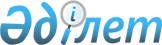 Еңбекшіқазақ аудандық мәслихатының 2019 жылғы 9 қаңтардағы "Еңбекшіқазақ ауданының Есік қаласы мен ауылдық округтерінің 2019-2021 жылдарға арналған бюджеттері туралы" № 41-100 шешіміне өзгерістер енгізу туралыАлматы облысы Еңбекшіқазақ аудандық мәслихатының 2019 жылғы 11 маусымдағы № 49-125 шешімі. Алматы облысы Әділет департаментінде 2019 жылы 19 маусымда № 5180 болып тіркелді
      2008 жылғы 4 желтоқсандағы Қазақстан Республикасының Бюджет кодексінің 104-бабының 5-тармағына және 106-бабының 4-тармағына, "Қазақстан Республикасындағы жергілікті мемлекеттік басқару және өзін-өзі басқару туралы" 2001 жылғы 23 қаңтардағы Қазақстан Республикасы Заңының 6-бабының 1-тармағының 1) тармақшасына сәйкес, Еңбекшіқазақ аудандық мәслихаты ШЕШІМ ҚАБЫЛДАДЫ:
      1. Еңбекшіқазақ аудандық мәслихатының "Еңбекшіқазақ ауданының Есік қаласы мен ауылдық округтерінің 2019-2021 жылдарға арналған бюджеттері туралы" 2019 жылғы 9 қаңтардағы № 41-100 (Нормативтік құқықтық актілерді мемлекеттік тіркеу тізілімінде № 5028 тіркелген, 2019 жылдың 4 ақпанында Қазақстан Республикасы Нормативтік құқықтық актілерінің эталондық бақылау банкінде жарияланған) шешіміне келесі өзгерістер енгізілсін:
      көрсетілген шешімнің 1, 2, 3, 4, 5, 6, 7, 8, 9, 10, 11, 12, 13, 14, 15, 16, 17, 18, 19, 20, 21, 22, 23, 24, 25, 26-тармақтары жаңа редакцияда баяндалсын.
      "1. 2019-2021 жылдарға арналған Ават ауылдық округінің бюджеті тиісінше осы шешімнің 1, 2 және 3-қосымшаларына сәйкес, оның ішінде 2019 жылға келесі көлемдерде бекітілсін:
      1) кірістер 51 481 мың теңге, оның ішінде:
      салықтық түсімдер 32 214 мың теңге;
      салықтық емес түсімдер 0 теңге;
      негізгі капиталды сатудан түсетін түсімдер 0 теңге;
      трансферттер түсімі 19 267 мың теңге, оның ішінде:
      ағымдағы нысаналы трансферттер 19 267 мың теңге;
      нысаналы даму трансферттері 0 теңге;
      2) шығындар 54 240 мың теңге;
      3) таза бюджеттік кредиттеу 0 теңге, оның ішінде:
      бюджеттік кредиттер 0 теңге;
      бюджеттік кредиттерді өтеу 0 теңге;
      4) қаржы активтерімен операциялар бойынша сальдо 0 тенге;
      5) бюджет тапшылығы (профициті) (-) 2 759 мың теңге;
      6) бюджет тапшылығын қаржыландыру (профицитін пайдалану 2 759 мың теңге.";
      "2. 2019-2021 жылдарға арналған Асы ауылдық округінің бюджеті тиісінше осы шешімнің 4, 5 және 6-қосымшаларына сәйкес, оның ішінде 2019 жылға келесі көлемдерде бекітілсін:
      1) кірістер 108 967 мың теңге, оның ішінде:
      салықтық түсімдер 25 342 мың теңге;
      салықтық емес түсімдер 0 теңге;
      негізгі капиталды сатудан түсетін түсімдер 0 теңге;
      трансферттер түсімі 83 625 мың теңге, оның ішінде:
      ағымдағы нысаналы трансферттер 83 625 мың теңге;
      нысаналы даму трансферттері 0 теңге;
      2) шығындар 110 294 мың теңге;
      3) таза бюджеттік кредиттеу 0 теңге, оның ішінде:
      бюджеттік кредиттер 0 теңге;
      бюджеттік кредиттерді өтеу 0 теңге;
      4) қаржы активтерімен операциялар бойынша сальдо 0 тенге;
      5) бюджет тапшылығы (профициті) (-) 1 327 мың теңге;
      6) бюджет тапшылығын қаржыландыру (профицитін пайдалану 1 327 мың теңге.";
      "3. 2019-2021 жылдарға арналған Ақши ауылдық округінің бюджеті тиісінше осы шешімнің 7, 8 және 9-қосымшаларына сәйкес, оның ішінде 2019 жылға келесі көлемдерде бекітілсін:
      1) кірістер 45 069 мың теңге, оның ішінде:
      салықтық түсімдер 19 778 мың теңге;
      салықтық емес түсімдер 0 теңге;
      негізгі капиталды сатудан түсетін түсімдер 0 теңге;
      трансферттер түсімі 25 291 мың теңге, оның ішінде:
      ағымдағы нысаналы трансферттер 25 291 мың теңге;
      нысаналы даму трансферттері 0 теңге;
      2) шығындар 46 327 мың теңге;
      3) таза бюджеттік кредиттеу 0 теңге, оның ішінде:
      бюджеттік кредиттер 0 теңге;
      бюджеттік кредиттерді өтеу 0 теңге;
      4) қаржы активтерімен операциялар бойынша сальдо 0 тенге;
      5) бюджет тапшылығы (профициті) (-) 1 258 мың теңге;
      6) бюджет тапшылығын қаржыландыру (профицитін пайдалану 1 258 мың теңге.";
      "4. 2019-2021 жылдарға арналған Бәйдібек би ауылдық округінің бюджеті тиісінше осы шешімнің 10, 11 және 12-қосымшаларына сәйкес, оның ішінде 2019 жылға келесі көлемдерде бекітілсін:
      1) кірістер 46 471 мың теңге, оның ішінде:
      салықтық түсімдер 43 374 мың теңге;
      салықтық емес түсімдер 0 теңге;
      негізгі капиталды сатудан түсетін түсімдер 0 теңге;
      трансферттер түсімі 3 097 мың теңге, оның ішінде:
      ағымдағы нысаналы трансферттер 3 097 мың теңге;
      нысаналы даму трансферттері 0 теңге;
      2) шығындар 48 969 мың теңге;
      3) таза бюджеттік кредиттеу 0 теңге, оның ішінде:
      бюджеттік кредиттер 0 теңге;
      бюджеттік кредиттерді өтеу 0 теңге;
      4) қаржы активтерімен операциялар бойынша сальдо 0 тенге;
      5) бюджет тапшылығы (профициті) (-) 2 498 мың теңге;
      6) бюджет тапшылығын қаржыландыру (профицитін пайдалану) 2 498 мың теңге.";
      "5. 2019-2021 жылдарға арналған Балтабай ауылдық округінің бюджеті тиісінше осы шешімнің 13, 14 және 15-қосымшаларына сәйкес, оның ішінде 2019 жылға келесі көлемдерде бекітілсін:
      1) кірістер 66 654 мың теңге, оның ішінде:
      салықтық түсімдер 39 702 мың теңге;
      салықтық емес түсімдер 0 теңге;
      негізгі капиталды сатудан түсетін түсімдер 0 теңге;
      трансферттер түсімі 26 952 мың теңге, оның ішінде:
      ағымдағы нысаналы трансферттер 26 952 мың теңге;
      нысаналы даму трансферттері 0 теңге;
      2) шығындар 74 582 мың теңге;
      3) таза бюджеттік кредиттеу 0 теңге, оның ішінде:
      бюджеттік кредиттер 0 теңге;
      бюджеттік кредиттерді өтеу 0 теңге;
      4) қаржы активтерімен операциялар бойынша сальдо 0 тенге;
      5) бюджет тапшылығы (профициті) (-) 7 928 мың теңге;
      6) бюджет тапшылығын қаржыландыру (профицитін пайдалану) 7 928 мың теңге.";
      "6. 2019-2021 жылдарға арналған Бәйтерек ауылдық округінің бюджеті тиісінше осы шешімнің 16, 17 және 18-қосымшаларына сәйкес, оның ішінде 2019 жылға келесі көлемдерде бекітілсін:
      1) кірістер 122 557 мың теңге, оның ішінде:
      салықтық түсімдер 107 645 мың теңге;
      салықтық емес түсімдер 0 теңге;
      негізгі капиталды сатудан түсетін түсімдер 0 теңге;
      трансферттер түсімі 14 912 мың теңге, оның ішінде:
      ағымдағы нысаналы трансферттер 14 912 мың теңге;
      нысаналы даму трансферттері 0 теңге;
      2) шығындар 142 292 мың теңге;
      3) таза бюджеттік кредиттеу 0 теңге, оның ішінде:
      бюджеттік кредиттер 0 теңге;
      бюджеттік кредиттерді өтеу 0 теңге;
      4) қаржы активтерімен операциялар бойынша сальдо 0 тенге;
      5) бюджет тапшылығы (профициті) (-) 19 735 мың теңге;
      6) бюджет тапшылығын қаржыландыру (профицитін пайдалану) 19 735 мың теңге.";
      "7. 2019-2021 жылдарға арналған Бөлек ауылдық округінің бюджеті тиісінше осы шешімнің 19, 20 және 21-қосымшаларына сәйкес, оның ішінде 2019 жылға келесі көлемдерде бекітілсін:
      1) кірістер 82 658 мың теңге, оның ішінде:
      салықтық түсімдер 42 370 мың теңге;
      салықтық емес түсімдер 0 теңге;
      негізгі капиталды сатудан түсетін түсімдер 0 теңге;
      трансферттер түсімі 40 288 мың теңге, оның ішінде:
      ағымдағы нысаналы трансферттер 40 288 мың теңге;
      нысаналы даму трансферттері 0 теңге;
      2) шығындар 87 451 мың теңге;
      3) таза бюджеттік кредиттеу 0 теңге, оның ішінде:
      бюджеттік кредиттер 0 теңге;
      бюджеттік кредиттерді өтеу 0 теңге;
      4) қаржы активтерімен операциялар бойынша сальдо 0 тенге;
      5) бюджет тапшылығы (профициті) (-) 4 793 мың теңге;
      6) бюджет тапшылығын қаржыландыру (профицитін пайдалану) 4 793 мың теңге.";
      "8. 2019-2021 жылдарға арналған Бартоғай ауылдық округінің бюджеті тиісінше осы шешімнің 22, 23 және 24-қосымшаларына сәйкес, оның ішінде 2019 жылға келесі көлемдерде бекітілсін:
      1) кірістер 102 932 мың теңге, оның ішінде:
      салықтық түсімдер 27 768 мың теңге;
      салықтық емес түсімдер 0 теңге;
      негізгі капиталды сатудан түсетін түсімдер 0 теңге;
      трансферттер түсімі 75 164 мың теңге, оның ішінде:
      ағымдағы нысаналы трансферттер 75 164 мың теңге;
      нысаналы даму трансферттері 0 теңге;
      2) шығындар 105 645 мың теңге;
      3) таза бюджеттік кредиттеу 0 теңге, оның ішінде:
      бюджеттік кредиттер 0 теңге;
      бюджеттік кредиттерді өтеу 0 теңге;
      4) қаржы активтерімен операциялар бойынша сальдо 0 тенге;
      5) бюджет тапшылығы (профициті) (-) 2 713 мың теңге;
      6) бюджет тапшылығын қаржыландыру (профицитін пайдалану) 2 713 мың теңге.";
      "9. 2019-2021 жылдарға арналған Есік қаласының бюджеті тиісінше осы шешімнің 25, 26 және 27-қосымшаларына сәйкес, оның ішінде 2019 жылға келесі көлемдерде бекітілсін:
      1) кірістер 391 998 мың теңге, оның ішінде:
      салықтық түсімдер 366 277 мың теңге;
      салықтық емес түсімдер 0 теңге;
      негізгі капиталды сатудан түсетін түсімдер 0 теңге;
      трансферттер түсімі 25 721 мың теңге, оның ішінде:
      ағымдағы нысаналы трансферттер 25 721 мың теңге;
      нысаналы даму трансферттері 0 теңге;
      2) шығындар 401 031 мың теңге;
      3) таза бюджеттік кредиттеу 0 теңге, оның ішінде:
      бюджеттік кредиттер 0 теңге;
      бюджеттік кредиттерді өтеу 0 теңге;
      4) қаржы активтерімен операциялар бойынша сальдо 0 тенге;
      5) бюджет тапшылығы (профициті) (-) 9 033 мың теңге;
      6) бюджет тапшылығын қаржыландыру (профицитін пайдалану) 9 033 мың теңге.";
      "10. 2019-2021 жылдарға арналған Жанашар ауылдық округінің бюджеті тиісінше осы шешімнің 28, 29 және 30-қосымшаларына сәйкес, оның ішінде 2019 жылға келесі көлемдерде бекітілсін:
      1) кірістер 60 499 мың теңге, оның ішінде:
      салықтық түсімдер 48 486 мың теңге;
      салықтық емес түсімдер 0 теңге;
      негізгі капиталды сатудан түсетін түсімдер 0 теңге;
      трансферттер түсімі 12 013 мың теңге, оның ішінде:
      ағымдағы нысаналы трансферттер 12 013 мың теңге;
      нысаналы даму трансферттері 0 теңге;
      2) шығындар 65 231 мың теңге;
      3) таза бюджеттік кредиттеу 0 теңге, оның ішінде:
      бюджеттік кредиттер 0 теңге;
      бюджеттік кредиттерді өтеу 0 теңге;
      4) қаржы активтерімен операциялар бойынша сальдо 0 тенге;
      5) бюджет тапшылығы (профициті) (-) 4 732 мың теңге;
      6) бюджет тапшылығын қаржыландыру (профицитін пайдалану) 4 732 мың теңге.";
      "11. 2019-2021 жылдарға арналған Қаратұрық ауылдық округінің бюджеті тиісінше осы шешімнің 31, 32 және 33-қосымшаларына сәйкес, оның ішінде 2019 жылға келесі көлемдерде бекітілсін:
      1) кірістер 66 397 мың теңге, оның ішінде:
      салықтық түсімдер 31 142 мың теңге;
      салықтық емес түсімдер 0 теңге;
      негізгі капиталды сатудан түсетін түсімдер 0 теңге;
      трансферттер түсімі 35 255 мың теңге, оның ішінде:
      ағымдағы нысаналы трансферттер 35 255 мың теңге;
      нысаналы даму трансферттері 0 теңге;
      2) шығындар 68 469 мың теңге;
      3) таза бюджеттік кредиттеу 0 теңге, оның ішінде:
      бюджеттік кредиттер 0 теңге;
      бюджеттік кредиттерді өтеу 0 теңге;
      4) қаржы активтерімен операциялар бойынша сальдо 0 тенге;
      5) бюджет тапшылығы (профициті) (-) 2 072 мың теңге;
      6) бюджет тапшылығын қаржыландыру (профицитін пайдалану) 2 072 мың теңге.";
      "12. 2019-2021 жылдарға арналған Қаракемер ауылдық округінің бюджеті тиісінше осы шешімнің 34, 35 және 36-қосымшаларына сәйкес, оның ішінде 2019 жылға келесі көлемдерде бекітілсін:
      1) кірістер 42 633 мың теңге, оның ішінде:
      салықтық түсімдер 39 683 мың теңге;
      салықтық емес түсімдер 0 теңге;
      негізгі капиталды сатудан түсетін түсімдер 0 теңге;
      трансферттер түсімі 2 950 мың теңге, оның ішінде:
      ағымдағы нысаналы трансферттер 2 950 мың теңге;
      нысаналы даму трансферттері 0 теңге;
      2) шығындар 43 353 мың теңге;
      3) таза бюджеттік кредиттеу 0 теңге, оның ішінде:
      бюджеттік кредиттер 0 теңге;
      бюджеттік кредиттерді өтеу 0 теңге;
      4) қаржы активтерімен операциялар бойынша сальдо 0 тенге;
      5) бюджет тапшылығы (профициті) (-) 720 мың теңге;
      6) бюджет тапшылығын қаржыландыру (профицитін пайдалану) 720 мың теңге.";
      "13. 2019-2021 жылдарға арналған Қаражота ауылдық округінің бюджеті тиісінше осы шешімнің 37, 38 және 39-қосымшаларына сәйкес, оның ішінде 2019 жылға келесі көлемдерде бекітілсін:
      1) кірістер 75 000 мың теңге, оның ішінде:
      салықтық түсімдер 17 794 мың теңге;
      салықтық емес түсімдер 0 теңге;
      негізгі капиталды сатудан түсетін түсімдер 0 теңге;
      трансферттер түсімі 57 206 мың теңге, оның ішінде:
      ағымдағы нысаналы трансферттер 57 206 мың теңге;
      нысаналы даму трансферттері 0 теңге;
      2) шығындар 75 707 мың теңге;
      3) таза бюджеттік кредиттеу 0 теңге, оның ішінде:
      бюджеттік кредиттер 0 теңге;
      бюджеттік кредиттерді өтеу 0 теңге;
      4) қаржы активтерімен операциялар бойынша сальдо 0 тенге;
      5) бюджет тапшылығы (профициті) (-) 707 мың теңге;
      6) бюджет тапшылығын қаржыландыру (профицитін пайдалану) 707 мың теңге.";
      "14. 2019-2021 жылдарға арналған Қырбалтабай ауылдық округінің бюджеті тиісінше осы шешімнің 40, 41 және 42-қосымшаларына сәйкес, оның ішінде 2019 жылға келесі көлемдерде бекітілсін:
      1) кірістер 35 120 мың теңге, оның ішінде:
      салықтық түсімдер 11 410 мың теңге;
      салықтық емес түсімдер 0 теңге;
      негізгі капиталды сатудан түсетін түсімдер 0 теңге;
      трансферттер түсімі 23 710 мың теңге, оның ішінде:
      ағымдағы нысаналы трансферттер 23 710 мың теңге;
      нысаналы даму трансферттері 0 теңге;
      2) шығындар 36 494 мың теңге;
      3) таза бюджеттік кредиттеу 0 теңге, оның ішінде:
      бюджеттік кредиттер 0 теңге;
      бюджеттік кредиттерді өтеу 0 теңге;
      4) қаржы активтерімен операциялар бойынша сальдо 0 тенге;
      5) бюджет тапшылығы (профициті) (-) 1 374 мың теңге;
      6) бюджет тапшылығын қаржыландыру (профицитін пайдалану) 1 374 мың теңге";.
      "15. 2019-2021 жылдарға арналған Қорам ауылдық округінің бюджеті тиісінше осы шешімнің 43, 44 және 45-қосымшаларына сәйкес, оның ішінде 2019 жылға келесі көлемдерде бекітілсін:
      1) кірістер 46 683 мың теңге, оның ішінде:
      салықтық түсімдер 18 731 мың теңге;
      салықтық емес түсімдер 0 теңге;
      негізгі капиталды сатудан түсетін түсімдер 0 теңге;
      трансферттер түсімі 27 952 мың теңге, оның ішінде:
      ағымдағы нысаналы трансферттер 27 952 мың теңге;
      нысаналы даму трансферттері 0 теңге;
      2) шығындар 51 361 мың теңге;
      3) таза бюджеттік кредиттеу 0 теңге, оның ішінде:
      бюджеттік кредиттер 0 теңге;
      бюджеттік кредиттерді өтеу 0 теңге;
      4) қаржы активтерімен операциялар бойынша сальдо 0 тенге;
      5) бюджет тапшылығы (профициті) (-) 4 678 мың теңге;
      6) бюджет тапшылығын қаржыландыру (профицитін пайдалану) 4 678 мың теңге.";
      "16. 2019-2021 жылдарға арналған Қазақстан ауылдық округінің бюджеті тиісінше осы шешімнің 46, 47 және 48-қосымшаларына сәйкес, оның ішінде 2019 жылға келесі көлемдерде бекітілсін:
      1) кірістер 41 573 мың теңге, оның ішінде:
      салықтық түсімдер 27 830 мың теңге;
      салықтық емес түсімдер 0 теңге;
      негізгі капиталды сатудан түсетін түсімдер 0 теңге;
      трансферттер түсімі 13 743 мың теңге, оның ішінде:
      ағымдағы нысаналы трансферттер 13 743 мың теңге;
      нысаналы даму трансферттері 0 теңге;
      2) шығындар 42 515 мың теңге;
      3) таза бюджеттік кредиттеу 0 теңге, оның ішінде:
      бюджеттік кредиттер 0 теңге;
      бюджеттік кредиттерді өтеу 0 теңге;
      4) қаржы активтерімен операциялар бойынша сальдо 0 тенге;
      5) бюджет тапшылығы (профициті) (-) 942 мың теңге;
      6) бюджет тапшылығын қаржыландыру (профицитін пайдалану) 942 мың теңге.";
      "17. 2019-2021 жылдарға арналған Көктөбе ауылдық округінің бюджеті тиісінше осы шешімнің 49, 50 және 51-қосымшаларына сәйкес, оның ішінде 2019 жылға келесі көлемдерде бекітілсін:
      1) кірістер 107 508 мың теңге, оның ішінде:
      салықтық түсімдер 60 199 мың теңге;
      салықтық емес түсімдер 0 теңге;
      негізгі капиталды сатудан түсетін түсімдер 0 теңге;
      трансферттер түсімі 47 309 мың теңге, оның ішінде:
      ағымдағы нысаналы трансферттер 47 309 мың теңге;
      нысаналы даму трансферттері 0 теңге;
      2) шығындар 115 988 мың теңге;
      3) таза бюджеттік кредиттеу 0 теңге, оның ішінде:
      бюджеттік кредиттер 0 теңге;
      бюджеттік кредиттерді өтеу 0 теңге;
      4) қаржы активтерімен операциялар бойынша сальдо 0 тенге;
      5) бюджет тапшылығы (профициті) (-) 8 480 мың теңге;
      6) бюджет тапшылығын қаржыландыру (профицитін пайдалану) 8 480 мың теңге.";
      "18. 2019-2021 жылдарға арналған Малыбай ауылдық округінің бюджеті тиісінше осы шешімнің 52, 53 және 54-қосымшаларына сәйкес, оның ішінде 2019 жылға келесі көлемдерде бекітілсін:
      1) кірістер 40 897 мың теңге, оның ішінде:
      салықтық түсімдер 10 262 мың теңге;
      салықтық емес түсімдер 0 теңге;
      негізгі капиталды сатудан түсетін түсімдер 0 теңге;
      трансферттер түсімі 30 635 мың теңге, оның ішінде:
      ағымдағы нысаналы трансферттер 30 635 мың теңге;
      нысаналы даму трансферттері 0 теңге;
      2) шығындар 47 792 мың теңге;
      3) таза бюджеттік кредиттеу 0 теңге, оның ішінде:
      бюджеттік кредиттер 0 теңге;
      бюджеттік кредиттерді өтеу 0 теңге;
      4) қаржы активтерімен операциялар бойынша сальдо 0 тенге;
      5) бюджет тапшылығы (профициті) (-) 6 895 мың теңге;
      6) бюджет тапшылығын қаржыландыру (профицитін пайдалану) 6 895 мың теңге.";
      "19. 2019-2021 жылдарға арналған Масақ ауылдық округінің бюджеті тиісінше осы шешімнің 55, 56 және 57-қосымшаларына сәйкес, оның ішінде 2019 жылға келесі көлемдерде бекітілсін:
      1) кірістер 70 687 мың теңге, оның ішінде:
      салықтық түсімдер 25 577 мың теңге;
      салықтық емес түсімдер 0 теңге;
      негізгі капиталды сатудан түсетін түсімдер 0 теңге;
      трансферттер түсімі 45 110 мың теңге, оның ішінде:
      ағымдағы нысаналы трансферттер 45 110 мың теңге;
      нысаналы даму трансферттері 0 теңге;
      2) шығындар 79 560 мың теңге;
      3) таза бюджеттік кредиттеу 0 теңге, оның ішінде:
      бюджеттік кредиттер 0 теңге;
      бюджеттік кредиттерді өтеу 0 теңге;
      4) қаржы активтерімен операциялар бойынша сальдо 0 тенге;
      5) бюджет тапшылығы (профициті) (-) 8 873 мың теңге;
      6) бюджет тапшылығын қаржыландыру (профицитін пайдалану) 8 873 мың теңге.";
      "20. 2019-2021 жылдарға арналған Сөгеті ауылдық округінің бюджеті тиісінше осы шешімнің 58, 59 және 60-қосымшаларына сәйкес, оның ішінде 2019 жылға келесі көлемдерде бекітілсін:
      1) кірістер 31 221 мың теңге, оның ішінде:
      салықтық түсімдер 10 730 мың теңге;
      салықтық емес түсімдер 0 теңге;
      негізгі капиталды сатудан түсетін түсімдер 0 теңге;
      трансферттер түсімі 20 491 мың теңге, оның ішінде:
      ағымдағы нысаналы трансферттер 20 491 мың теңге;
      нысаналы даму трансферттері 0 теңге;
      2) шығындар 32 162 мың теңге;
      3) таза бюджеттік кредиттеу 0 теңге, оның ішінде:
      бюджеттік кредиттер 0 теңге;
      бюджеттік кредиттерді өтеу 0 теңге;
      4) қаржы активтерімен операциялар бойынша сальдо 0 тенге;
      5) бюджет тапшылығы (профициті) (-) 941 мың теңге;
      6) бюджет тапшылығын қаржыландыру (профицитін пайдалану) 941 мың теңге.";
      "21. 2019-2021 жылдарға арналған Рахат ауылдық округінің бюджеті тиісінше осы шешімнің 61, 62 және 63-қосымшаларына сәйкес, оның ішінде 2019 жылға келесі көлемдерде бекітілсін:
      1) кірістер 129 181 мың теңге, оның ішінде:
      салықтық түсімдер 88 932 мың теңге;
      салықтық емес түсімдер 0 теңге;
      негізгі капиталды сатудан түсетін түсімдер 0 теңге;
      трансферттер түсімі 40 249 мың теңге, оның ішінде:
      ағымдағы нысаналы трансферттер 40 249 мың теңге;
      нысаналы даму трансферттері 0 теңге;
      2) шығындар 146 614 мың теңге;
      3) таза бюджеттік кредиттеу 0 теңге, оның ішінде:
      бюджеттік кредиттер 0 теңге;
      бюджеттік кредиттерді өтеу 0 теңге;
      4) қаржы активтерімен операциялар бойынша сальдо 0 тенге;
      5) бюджет тапшылығы (профициті) (-) 17 433 мың теңге;
      6) бюджет тапшылығын қаржыландыру (профицитін пайдалану) 17 433 мың теңге.";
      "22. 2019-2021 жылдарға арналған Саймасай ауылдық округінің бюджеті тиісінше осы шешімнің 64, 65 және 66-қосымшаларына сәйкес, оның ішінде 2019 жылға келесі көлемдерде бекітілсін:
      1) кірістер 48 711 мың теңге, оның ішінде:
      салықтық түсімдер 39 700 мың теңге;
      салықтық емес түсімдер 0 теңге;
      негізгі капиталды сатудан түсетін түсімдер 0 теңге;
      трансферттер түсімі 9 011 мың теңге, оның ішінде:
      ағымдағы нысаналы трансферттер 9 011 мың теңге;
      нысаналы даму трансферттері 0 теңге;
      2) шығындар 52 382 мың теңге;
      3) таза бюджеттік кредиттеу 0 теңге, оның ішінде:
      бюджеттік кредиттер 0 теңге;
      бюджеттік кредиттерді өтеу 0 теңге;
      4) қаржы активтерімен операциялар бойынша сальдо 0 тенге;
      5) бюджет тапшылығы (профициті) (-) 3 671 мың теңге;
      6) бюджет тапшылығын қаржыландыру (профицитін пайдалану) 3 671 мың теңге.";
      "23. 2019-2021 жылдарға арналған Ташкенсаз ауылдық округінің бюджеті тиісінше осы шешімнің 67, 68 және 69-қосымшаларға сәйкес, оның ішінде 2019 жылға келесі көлемдерде бекітілсін:
      1) кірістер 40 925 мың теңге, оның ішінде:
      салықтық түсімдер 15 412 мың теңге;
      салықтық емес түсімдер 0 теңге;
      негізгі капиталды сатудан түсетін түсімдер 0 теңге;
      трансферттер түсімі 25 513 мың теңге, оның ішінде:
      ағымдағы нысаналы трансферттер 25 513 мың теңге;
      нысаналы даму трансферттері 0 теңге;
      2) шығындар 41 562 мың теңге;
      3) таза бюджеттік кредиттеу 0 теңге, оның ішінде:
      бюджеттік кредиттер 0 теңге;
      бюджеттік кредиттерді өтеу 0 теңге;
      4) қаржы активтерімен операциялар бойынша сальдо 0 тенге;
      5) бюджет тапшылығы (профициті) (-) 637 мың теңге;
      6) бюджет тапшылығын қаржыландыру (профицитін пайдалану) 637 мың теңге";.
      "24. 2019-2021 жылдарға арналған Түрген ауылдық округінің бюджеті тиісінше осы шешімнің 70, 71 және 72-қосымшаларына сәйкес, оның ішінде 2019 жылға келесі көлемдерде бекітілсін:
      1) кірістер 118 390 мың теңге, оның ішінде:
      салықтық түсімдер 97 144 мың теңге;
      салықтық емес түсімдер 0 теңге;
      негізгі капиталды сатудан түсетін түсімдер 0 теңге;
      трансферттер түсімі 21 246 мың теңге, оның ішінде:
      ағымдағы нысаналы трансферттер 21 246 мың теңге;
      нысаналы даму трансферттері 0 теңге;
      2) шығындар 142 156 мың теңге;
      3) таза бюджеттік кредиттеу 0 теңге, оның ішінде:
      бюджеттік кредиттер 0 теңге;
      бюджеттік кредиттерді өтеу 0 теңге;
      4) қаржы активтерімен операциялар бойынша сальдо 0 тенге;
      5) бюджет тапшылығы (профициті) (-) 23 766 мың теңге;
      6) бюджет тапшылығын қаржыландыру (профицитін пайдалану) 23 766 мың теңге.";
      "25. 2019-2021 жылдарға арналған Тескенсу ауылдық округінің бюджеті тиісінше осы шешімнің 73, 74 және 75-қосымшаларына сәйкес, оның ішінде 2019 жылға келесі көлемдерде бекітілсін:
      1) кірістер 50 460 мың теңге, оның ішінде:
      салықтық түсімдер 19 630 мың теңге;
      салықтық емес түсімдер 0 теңге;
      негізгі капиталды сатудан түсетін түсімдер 0 теңге;
      трансферттер түсімі 30 830 мың теңге, оның ішінде:
      ағымдағы нысаналы трансферттер 30 830 мың теңге;
      нысаналы даму трансферттері 0 теңге;
      2) шығындар 55 084 мың теңге;
      3) таза бюджеттік кредиттеу 0 теңге, оның ішінде:
      бюджеттік кредиттер 0 теңге;
      бюджеттік кредиттерді өтеу 0 теңге;
      4) қаржы активтерімен операциялар бойынша сальдо 0 тенге;
      5) бюджет тапшылығы (профициті) (-) 4 624 мың теңге;
      6) бюджет тапшылығын қаржыландыру (профицитін пайдалану) 4 624 мың теңге.";
      "26. 2019-2021 жылдарға арналған Шелек ауылдық округінің бюджеті тиісінше осы шешімнің 76, 77 және 78-қосымшаларына сәйкес, оның ішінде 2019 жылға келесі көлемдерде бекітілсін:
      1) кірістер 231 572 мың теңге, оның ішінде:
      салықтық түсімдер 195 818 мың теңге;
      салықтық емес түсімдер 0 теңге;
      негізгі капиталды сатудан түсетін түсімдер 0 теңге;
      трансферттер түсімі 35 754 мың теңге, оның ішінде:
      ағымдағы нысаналы трансферттер 35 754 мың теңге;
      нысаналы даму трансферттері 0 теңге;
      2) шығындар 233 070 мың теңге;
      3) таза бюджеттік кредиттеу 0 теңге, оның ішінде:
      бюджеттік кредиттер 0 теңге;
      бюджеттік кредиттерді өтеу 0 теңге;
      4) қаржы активтерімен операциялар бойынша сальдо 0 тенге;
      5) бюджет тапшылығы (профициті) (-) 1 498 мың теңге;
      6) бюджет тапшылығын қаржыландыру (профицитін пайдалану) 1 498 мың теңге.".
      2. Көрсетілген шешімнің 1, 4, 7, 10, 13, 16, 19, 22, 25, 28, 31, 34, 37, 40, 43, 46, 49, 52, 55, 58, 61, 64, 67, 70, 73, 76-қосымшалары тиісінше осы шешімнің 1, 2, 3, 4, 5, 6, 7, 8, 9, 10, 11, 12, 13, 14, 15, 16, 17, 18, 19, 20, 21, 22, 23, 24, 25, 26-қосымшаларына сәйкес жаңа редакцияда баяндалсын.
      3. Осы шешімнің орындалуын бақылау Еңбекшіқазақ аудандық мәслихатының "Экономика, бюджет және қаржы мәселелері жөніндегі" тұрақты комиссиясына жүктелсін.
      4. Осы шешім 2019 жылдың 1 қаңтарынан бастап қолданысқа енгізіледі. 2019 жылға арналған Ават ауылдық округінің бюджеті 2019 жылға арналған Асы ауылдық округінің бюджеті 2019 жылға арналған Ақши ауылдық округінің бюджеті 2019 жылға арналған Бәйдібек би ауылдық округінің бюджеті 2019 жылға арналған Балтабай ауылдық округінің бюджеті 2019 жылға арналған Бәйтерек ауылдық округінің бюджеті 2019 жылға арналған Бөлек ауылдық округінің бюджеті 2019 жылға арналған Бартоғай ауылдық округінің бюджеті 2019 жылға арналған Есік қаласының бюджеті 2019 жылға арналған Жанашар ауылдық округінің бюджеті 2019 жылға арналған Қаратұрық ауылдық округінің бюджеті 2019 жылға арналған Қаракемер ауылдық округінің бюджеті 2019 жылға арналған Қаражота ауылдық округінің бюджеті 2019 жылға арналған Қырбалтабай ауылдық округінің бюджеті 2019 жылға арналған Қорам ауылдық округінің бюджеті 2019 жылға арналған Қазақстан ауылдық округінің бюджеті 2019 жылға арналған Көктөбе ауылдық округінің бюджеті 2019 жылға арналған Малыбай ауылдық округінің бюджеті 2019 жылға арналған Масақ ауылдық округінің бюджеті 2019 жылға арналған Сөгеті ауылдық округінің бюджеті 2019 жылға арналған Рахат ауылдық округінің бюджеті 2019 жылға арналған Саймасай ауылдық округінің бюджеті 2019 жылға арналған Ташкенсаз ауылдық округінің бюджеті 2019 жылға арналған Түрген ауылдық округінің бюджеті 2019 жылға арналған Тескенсу ауылдық округінің бюджеті 2019 жылға арналған Шелек ауылдық округінің бюджеті
					© 2012. Қазақстан Республикасы Әділет министрлігінің «Қазақстан Республикасының Заңнама және құқықтық ақпарат институты» ШЖҚ РМК
				
      Еңбекшіқазақ аудандық

      мәслихатының сессия

      төрағасы

Г. Егенбаева

      Еңбекшіқазақ аудандық

      мәслихат хатшысының м.а.

А. Рустамбеков
Еңбекшіқазақ аудандық мәслихатының 2019 жылғы 11 маусымдағы "Еңбекшіқазақ аудандық мәслихатының 2019 жылғы 9 қаңтардағы "Еңбекшіқазақ ауданының Есік қаласы мен ауылдық округтерінің 2019-2021 жылдарға арналған бюджеттері туралы" № 41-100 шешімінеөзгерістер енгізу туралы" № 49-125 шешіміне 1-қосымшаЕңбекшіқазақ аудандық мәслихатының 2019 жылғы 9 қаңтардағы "Еңбекшіқазақ ауданының Есік қаласы мен ауылдық округтерінің 2019-2021 жылдарға арналған бюджеттері туралы" № 41-100 шешіміне 1-қосымша
Санаты 
Санаты 
Санаты 
Санаты 
 

Сомасы,

мың теңге
Сыныбы
Сыныбы
Сыныбы
 

Сомасы,

мың теңге
Кіші сыныбы
Кіші сыныбы
Кіші сыныбы
 

Сомасы,

мың теңге
 Атауы
 

Сомасы,

мың теңге
 I. Кірістер
51 481
1
Салықтық түсімдер
32 214
01
Табыс салығы
12 500
2
Жеке табыс салығы
12 500
04
Меншікке салынатын салықтар
19 714
1
Мүлікке салынатын салықтар
807
3
Жер салығы
2 300
4
Көлік құралдарына салынатын салық
16 607
4
Трансферттердің түсімдері
19 267
02
Мемлекеттік басқарудың жоғары тұрған органдарынан түсетін трансферттер
19 267
3
Аудандардың (облыстық маңызы бар қаланың) бюджетінен трансферттер
19 267
Функционалдық топ
Функционалдық топ
Функционалдық топ
Функционалдық топ
Функционалдық топ
Сомасы,

мың теңге
Кіші функция
Кіші функция
Кіші функция
Кіші функция
Сомасы,

мың теңге
Бюджеттік бағдарламалардың әкімшісі
Бюджеттік бағдарламалардың әкімшісі
Бюджеттік бағдарламалардың әкімшісі
Сомасы,

мың теңге
Бағдарлама
Атауы
Сомасы,

мың теңге
II. Шығындар
54 240
01
Жалпы сипаттағы мемлекеттік қызметтер
24 652
1
Мемлекеттік басқарудың жалпы функцияларын орындайтын өкілді, атқарушы және басқа органдар
24 652
124
Аудандық маңызы бар қала, ауыл, кент, ауылдық округ әкімінің аппараты
24 652
001
Аудандық маңызы бар қала, ауыл, кент, ауылдық округ әкімінің қызметін қамтамасыз ету жөніндегі қызметтер
23 176
022
Мемлекеттік органның күрделі шығыстары
1 476
07
Тұрғын үй-коммуналдық шаруашылық
5 541
3
Елді-мекендерді абаттандыру
5 541
124
Аудандық маңызы бар қала, ауыл, кент, ауылдық округ әкімінің аппараты
5 541
008
Елді мекендердегі көшелерді жарықтандыру
2 220
009
Елді мекендердің санитариясын қамтамасыз ету
800
010
Жерлеу орындарын ұстау және туыстары жоқ адамдарды жерлеу
121
011
Елді мекендерді абаттандыру мен көгалдандыру
2 400
13
Басқалар
16 280
9
Басқалар
16 280
124
Аудандық маңызы бар қала, ауыл, кент, ауылдық округ әкімінің аппараты
16 280
040
Өңірлерді дамытудың 2020 жылға дейінгі бағдарламасы шеңберінде өңірлерді экономикалық дамытуға жәрдемдесу бойынша шараларды іске асыруға ауылдық елді мекендерді жайластыруды шешуге арналған іс-шараларды іске асыру
16 280
15
Трансферттер
7 767
1
Трансферттер
7 767
124
Аудандық маңызы бар қала, ауыл, кент, ауылдық округ әкімінің аппараты 
7 767
043
Бюджеттік алып коюлар
7 767
III. Таза бюджеттік кредиттеу
0
Санаты
Санаты
Санаты
Санаты
Сомасы, мың теңге
Сыныбы
Сыныбы
Сыныбы
Сомасы, мың теңге
Кіші сыныбы
Атауы
Сомасы, мың теңге
Бюджеттік кредиттерді өтеу
0
5
Бюджеттік кредиттерді өтеу
0
01
Бюджеттік кредиттерді өтеу
0
1
Мемлекеттік бюджеттен берілетін бюджеттік кредиттерді өтеу
0
Функционалдық топ
Функционалдық топ
Функционалдық топ
Функционалдық топ
Функционалдық топ
Сомасы, мың теңге
Кіші функция
Кіші функция
Кіші функция
Кіші функция
Сомасы, мың теңге
Бюджеттік бағдарламалардың әкімшісі
Бюджеттік бағдарламалардың әкімшісі
Бюджеттік бағдарламалардың әкімшісі
Сомасы, мың теңге
Бағдарлама
Атауы
IV. Қаржы активтерімен операциялар бойынша сальдо
IV. Қаржы активтерімен операциялар бойынша сальдо
IV. Қаржы активтерімен операциялар бойынша сальдо
0
Санаты
Санаты
Санаты
Санаты
Сомасы, мың теңге
Сыныбы
Сыныбы
Сыныбы
Сомасы, мың теңге
Кіші сыныбы
Атауы
Сомасы, мың теңге
V. Бюджет тапшылығы (профициті)
-2 759
VI. Бюджет тапшылығын қаржыландыру (профицитін пайдалану)
2 759
8
Бюджет қаражаттарының пайдаланылатын қалдықтары
2 759
01
Бюджет қаражаты қалдықтары
2 759
1
Бюджет қаражатының бос қалдықтары
2 759
Функционалдық топ
Функционалдық топ
Функционалдық топ
Функционалдық топ
Функционалдық топ
Сомасы,

мың теңге
Кіші функция
Кіші функция
Кіші функция
Кіші функция
Сомасы,

мың теңге
Бюджеттік бағдарламалардың әкімшісі
Бюджеттік бағдарламалардың әкімшісі
Бюджеттік бағдарламалардың әкімшісі
Сомасы,

мың теңге
Бағдарлама
Атауы
16
Қарыздарды өтеу
0
1
Қарыздарды өтеу
0
124
Аудандық маңызы бар қала, ауыл, кент, ауылдық округ әкімінің аппараты
0
056
Аудандық маңызы бар қала, ауыл, кент, ауылдық округ әкімі аппаратының жоғары тұрған бюджет алдындағы борышын өтеу
0Еңбекшіқазақ аудандық мәслихатының 2019 жылғы 11 маусымдағы "Еңбекшіқазақ аудандық мәслихатының 2019 жылғы 9 қаңтардағы "Еңбекшіқазақ ауданының Есік қаласы мен ауылдық округтерінің 2019-2021 жылдарға арналған бюджеттері туралы" № 41-100 шешіміне өзгерістер енгізу туралы" № 49-125 шешіміне 2-қосымшаЕңбекшіқазақ аудандық мәслихатының 2019 жылғы 9 қаңтардағы "Еңбекшіқазақ ауданының Есік қаласы мен ауылдық округтерінің 2019-2021 жылдарға арналған бюджеттері туралы" № 41-100 шешіміне 4-қосымша
Санаты 
Санаты 
Санаты 
Санаты 
 

Сомасы,

мың теңге
Сыныбы
Сыныбы
Сыныбы
 

Сомасы,

мың теңге
Кіші сыныбы
Кіші сыныбы
Кіші сыныбы
 

Сомасы,

мың теңге
 Атауы
 

Сомасы,

мың теңге
 I. Кірістер
108 967
1
Салықтық түсімдер
25 342
01
Табыс салығы
3 450
2
Жеке табыс салығы
3 450
04
Меншікке салынатын салықтар
21 892
1
Мүлікке салынатын салықтар
1 047
3
Жер салығы
565
4
Көлік құралдарына салынатын салық
20 280
4
Трансферттердің түсімдері
83 625
02
Мемлекеттік басқарудың жоғары тұрған органдарынан түсетін трансферттер
83 625
3
Аудандардың (облыстық маңызы бар қаланың) бюджетінен трансферттер
83 625
Функционалдық топ
Функционалдық топ
Функционалдық топ
Функционалдық топ
Функционалдық топ
Сомасы,

мың теңге
Кіші функция
Кіші функция
Кіші функция
Кіші функция
Сомасы,

мың теңге
Бюджеттік бағдарламалардың әкімшісі
Бюджеттік бағдарламалардың әкімшісі
Бюджеттік бағдарламалардың әкімшісі
Сомасы,

мың теңге
Бағдарлама
Атауы
Сомасы,

мың теңге
II. Шығындар
110 294
01
Жалпы сипаттағы мемлекеттік қызметтер
27 317
1
Мемлекеттік басқарудың жалпы функцияларын орындайтын өкілді, атқарушы және басқа органдар
27 317 
124
Аудандық маңызы бар қала, ауыл, кент, ауылдық округ әкімінің аппараты
27 317
001
Аудандық маңызы бар қала, ауыл, кент, ауылдық округ әкімінің қызметін қамтамасыз ету жөніндегі қызметтер
26 659
022
Мемлекеттік органның күрделі шығыстары
658
04
Білім беру
43 356
1
Мектепке дейiнгi тәрбие және оқыту
40 306
124
Аудандық маңызы бар қала, ауыл, кент, ауылдық округ әкімінің аппараты 
40 306
004
Мектепке дейінгі тәрбиелеу және оқыту және мектепке дейінгі тәрбиелеу және оқыту ұйымдарында медициналық қызмет көрсетуді ұйымдастыру
40 306
2
Бастауыш, негізгі орта және жалпы орта білім беру
3 050
124
Аудандық маңызы бар қала, ауыл, кент, ауылдық округ әкімінің аппараты 
3 050
005
Ауылдық жерлерде оқушыларды жақын жердегі мектепке дейін тегін алып баруды және одан алып қайтуды ұйымдастыру
3 050
07
Тұрғын үй-коммуналдық шаруашылық
1 621
3
Елді-мекендерді абаттандыру
1 621
124
Аудандық маңызы бар қала, ауыл, кент, ауылдық округ әкімінің аппараты
1 621
009
Елді мекендердің санитариясын қамтамасыз ету
700
010
Жерлеу орындарын ұстау және туыстары жоқ адамдарды жерлеу
121
011
Елді мекендерді абаттандыру мен көгалдандыру
800
12
Көлік және коммуникация
14 000
1
Автомобиль көлігі
14 000
124
Аудандық маңызы бар қала, ауыл, кент, ауылдық округ әкімінің аппараты 
14 000
013
Аудандық маңызы бар қалаларда, ауылдарда, кенттерде, ауылдық округтерде автомобиль жолдарының жұмыс істеуін қамтамасыз ету
14 000
13
Басқалар
24 000
9
Басқалар
24 000
124
Аудандық маңызы бар қала, ауыл, кент, ауылдық округ әкімінің аппараты
24 000
040
Өңірлерді дамытудың 2020 жылға дейінгі бағдарламасы шеңберінде өңірлерді экономикалық дамытуға жәрдемдесу бойынша шараларды іске асыруға ауылдық елді мекендерді жайластыруды шешуге арналған іс-шараларды іске асыру
24 000
III. Таза бюджеттік кредиттеу
0
Санаты
Санаты
Санаты
Санаты
Сомасы, мың теңге
Сыныбы
Сыныбы
Сыныбы
Сомасы, мың теңге
Кіші сыныбы
Атауы
Сомасы, мың теңге
Бюджеттік кредиттерді өтеу
0
5
Бюджеттік кредиттерді өтеу
0
01
Бюджеттік кредиттерді өтеу
0
1
Мемлекеттік бюджеттен берілетін бюджеттік кредиттерді өтеу
0
Функционалдық топ
Функционалдық топ
Функционалдық топ
Функционалдық топ
Сомасы, мың теңге
Кіші функция
Кіші функция
Кіші функция
Кіші функция
Бюджеттік бағдарламалардың әкімшісі
Бюджеттік бағдарламалардың әкімшісі
Бюджеттік бағдарламалардың әкімшісі
Бағдарлама
Атауы
IV. Қаржы активтерімен операциялар бойынша сальдо
IV. Қаржы активтерімен операциялар бойынша сальдо
IV. Қаржы активтерімен операциялар бойынша сальдо
0
Санаты
Санаты
Санаты
Санаты
Сомасы, мың теңге
Сыныбы
Сыныбы
Сыныбы
Сомасы, мың теңге
Кіші сыныбы
Атауы
Сомасы, мың теңге
V. Бюджет тапшылығы (профициті)
-1 327
VI. Бюджет тапшылығын қаржыландыру (профицитін пайдалану)
 1 327
8
Бюджет қаражаттарының пайдаланылатын қалдықтары
1 327
01
Бюджет қаражаты қалдықтары
1 327
1
Бюджет қаражатының бос қалдықтары
1 327
Функционалдық топ
Функционалдық топ
Функционалдық топ
Функционалдық топ
Функционалдық топ
Сомасы,

мың теңге
Кіші функция
Кіші функция
Кіші функция
Кіші функция
Сомасы,

мың теңге
Бюджеттік бағдарламалардың әкімшісі
Бюджеттік бағдарламалардың әкімшісі
Бюджеттік бағдарламалардың әкімшісі
Сомасы,

мың теңге
Бағдарлама
Атауы
16
Қарыздарды өтеу
0
1
Қарыздарды өтеу
0
124
Аудандық маңызы бар қала, ауыл, кент, ауылдық округ әкімінің аппараты
0
056
Аудандық маңызы бар қала, ауыл, кент, ауылдық округ әкімі аппаратының жоғары тұрған бюджет алдындағы борышын өтеу
0Еңбекшіқазақ аудандық мәслихатының 2019 жылғы 11 маусымдағы "Еңбекшіқазақ аудандық мәслихатының 2019 жылғы 9 қаңтардағы "Еңбекшіқазақ ауданының Есік қаласы мен ауылдық округтерінің 2019-2021 жылдарға арналған бюджеттері туралы" № 41-100 шешіміне өзгерістер енгізу туралы" № 49-125 шешіміне 3-қосымшаЕңбекшіқазақ аудандық мәслихатының 2019 жылғы 9 қаңтардағы "Еңбекшіқазақ ауданының Есік қаласы мен ауылдық округтерінің 2019-2021 жылдарға арналған бюджеттері туралы" № 41-100 шешіміне 7-қосымша
Санаты 
Санаты 
Санаты 
Санаты 
 

Сомасы,

мың теңге
Сыныбы
Сыныбы
Сыныбы
 

Сомасы,

мың теңге
Кіші сыныбы
Кіші сыныбы
Кіші сыныбы
 

Сомасы,

мың теңге
 Атауы
 

Сомасы,

мың теңге
 I. Кірістер
45 069
1
Салықтық түсімдер
19 778
01
Табыс салығы
4 950
2
Жеке табыс салығы
4 950
04
Меншікке салынатын салықтар
14 828
1
Мүлікке салынатын салықтар
375
3
Жер салығы
700
4
Көлік құралдарына салынатын салық
13 753
4
Трансферттердің түсімдері
25 291
02
Мемлекеттік басқарудың жоғары тұрған органдарынан түсетін трансферттер
25 291
3
Аудандардың (облыстық маңызы бар қаланың) бюджетінен трансферттер
25 291
Функционалдық топ
Функционалдық топ
Функционалдық топ
Функционалдық топ
Функционалдық топ
Сомасы,

мың теңге
Кіші функция
Кіші функция
Кіші функция
Кіші функция
Сомасы,

мың теңге
Бюджеттік бағдарламалардың әкімшісі
Бюджеттік бағдарламалардың әкімшісі
Бюджеттік бағдарламалардың әкімшісі
Сомасы,

мың теңге
Бағдарлама
Атауы
Сомасы,

мың теңге
II. Шығындар
46 327
01
Жалпы сипаттағы мемлекеттік қызметтер
25 038
1
Мемлекеттік басқарудың жалпы функцияларын орындайтын өкілді, атқарушы және басқа органдар
25 038
124
Аудандық маңызы бар қала, ауыл, кент, ауылдық округ әкімінің аппараты
25 038
001
Аудандық маңызы бар қала, ауыл, кент, ауылдық округ әкімінің қызметін қамтамасыз ету жөніндегі қызметтер
24 310
022
Мемлекеттік органның күрделі шығыстары
728
04
Білім беру
6 348
2
Бастауыш, негізгі орта және жалпы орта білім беру
6 348
124
Аудандық маңызы бар қала, ауыл, кент, ауылдық округ әкімінің аппараты 
6 348
005
Ауылдық жерлерде оқушыларды жақын жердегі мектепке дейін тегін алып баруды және одан алып қайтуды ұйымдастыру
6 348
07
Тұрғын үй-коммуналдық шаруашылық
4 421
3
Елді-мекендерді абаттандыру
4 421
124
Аудандық маңызы бар қала, ауыл, кент, ауылдық округ әкімінің аппараты
4 421
008
Елді мекендердегі көшелерді жарықтандыру
2 700
009
Елді мекендердің санитариясын қамтамасыз ету
600
010
Жерлеу орындарын ұстау және туыстары жоқ адамдарды жерлеу
121
011
Елді мекендерді абаттандыру мен көгалдандыру
1 000
12
Көлік және коммуникация
10 520
1
Автомобиль көлігі
10 520
124
Аудандық маңызы бар қала, ауыл, кент, ауылдық округ әкімінің аппараты 
10 520
013
Аудандық маңызы бар қалаларда, ауылдарда, кенттерде, ауылдық округтерде автомобиль жолдарының жұмыс істеуін қамтамасыз ету
10 520
III. Таза бюджеттік кредиттеу
0
Санаты
Санаты
Санаты
Санаты
Сомасы, мың теңге
Сыныбы
Сыныбы
Сыныбы
Сомасы, мың теңге
Кіші сыныбы
Атауы
Сомасы, мың теңге
Бюджеттік кредиттерді өтеу
0
5
Бюджеттік кредиттерді өтеу
0
01
Бюджеттік кредиттерді өтеу
0
1
Мемлекеттік бюджеттен берілетін бюджеттік кредиттерді өтеу
0
Функционалдық топ
Функционалдық топ
Функционалдық топ
Функционалдық топ
Функционалдық топ
Сомасы, мың теңге
Кіші функция
Кіші функция
Кіші функция
Кіші функция
Сомасы, мың теңге
Бюджеттік бағдарламалардың әкімшісі
Бюджеттік бағдарламалардың әкімшісі
Бюджеттік бағдарламалардың әкімшісі
Сомасы, мың теңге
Бағдарлама
Атауы
IV. Қаржы активтерімен операциялар бойынша сальдо
IV. Қаржы активтерімен операциялар бойынша сальдо
IV. Қаржы активтерімен операциялар бойынша сальдо
0
Санаты
Санаты
Санаты
Санаты
Сомасы, мың теңге
Сыныбы
Сыныбы
Сыныбы
Сомасы, мың теңге
Кіші сыныбы
Атауы
Сомасы, мың теңге
V. Бюджет тапшылығы (профициті)
-1 258
VI. Бюджет тапшылығын қаржыландыру (профицитін пайдалану)
1 258
8
Бюджет қаражаттарының пайдаланылатын қалдықтары
1 258
01
Бюджет қаражаты қалдықтары
1 258
1
Бюджет қаражатының бос қалдықтары
1 258
Функционалдық топ
Функционалдық топ
Функционалдық топ
Функционалдық топ
Функционалдық топ
Сомасы,

мың теңге
Кіші функция
Кіші функция
Кіші функция
Кіші функция
Сомасы,

мың теңге
Бюджеттік бағдарламалардың әкімшісі
Бюджеттік бағдарламалардың әкімшісі
Бюджеттік бағдарламалардың әкімшісі
Сомасы,

мың теңге
Бағдарлама
Атауы
16
Қарыздарды өтеу
0
1
Қарыздарды өтеу
0
124
Аудандық маңызы бар қала, ауыл, кент, ауылдық округ әкімінің аппараты
0
056
Аудандық маңызы бар қала, ауыл, кент, ауылдық округ әкімі аппаратының жоғары тұрған бюджет алдындағы борышын өтеу
0Еңбекшіқазақ аудандық мәслихатының 2019 жылғы 11 маусымдағы "Еңбекшіқазақ аудандық мәслихатының 2019 жылғы 9 қаңтардағы "Еңбекшіқазақ ауданының Есік қаласы мен ауылдық округтерінің 2019-2021 жылдарға арналған бюджеттері туралы" № 41-100 шешіміне өзгерістер енгізу туралы"№ 49-125 шешіміне 4-қосымша Еңбекшіқазақ аудандық мәслихатының 2019 жылғы 9 қаңтардағы "Еңбекшіқазақ ауданының Есік қаласы мен ауылдық округтерінің 2019-2021 жылдарға арналған бюджеттері туралы" № 41-100 шешіміне 10-қосымша
Санаты 
Санаты 
Санаты 
Санаты 
 

Сомасы,

мың теңге
Сыныбы
Сыныбы
Сыныбы
 

Сомасы,

мың теңге
Кіші сыныбы
Кіші сыныбы
Кіші сыныбы
 

Сомасы,

мың теңге
 Атауы
 

Сомасы,

мың теңге
 I. Кірістер
46 471
1
Салықтық түсімдер
43 374
01
Табыс салығы
11 500
2
Жеке табыс салығы
11 500
04
Меншікке салынатын салықтар
31 874
1
Мүлікке салынатын салықтар
1 035
3
Жер салығы
1 100
4
Көлік құралдарына салынатын салық
29 739
4
Трансферттердің түсімдері
3 097
02
Мемлекеттік басқарудың жоғары тұрған органдарынан түсетін трансферттер
3 097
3
Аудандардың (облыстық маңызы бар қаланың) бюджетінен трансферттер
3 097
Функционалдық топ
Функционалдық топ
Функционалдық топ
Функционалдық топ
Функционалдық топ
Сомасы,

мың теңге
Кіші функция
Кіші функция
Кіші функция
Кіші функция
Сомасы,

мың теңге
Бюджеттік бағдарламалардың әкімшісі
Бюджеттік бағдарламалардың әкімшісі
Бюджеттік бағдарламалардың әкімшісі
Сомасы,

мың теңге
Бағдарлама
Атауы
Сомасы,

мың теңге
II. Шығындар
48 969
01
Жалпы сипаттағы мемлекеттік қызметтер
25 580
1
Мемлекеттік басқарудың жалпы функцияларын орындайтын өкілді, атқарушы және басқа органдар
25 580
124
Аудандық маңызы бар қала, ауыл, кент, ауылдық округ әкімінің аппараты
25 580
001
Аудандық маңызы бар қала, ауыл, кент, ауылдық округ әкімінің қызметін қамтамасыз ету жөніндегі қызметтер
25 198
022
Мемлекеттік органның күрделі шығыстары
382
07
Тұрғын үй-коммуналдық шаруашылық
5 313
3
Елді-мекендерді абаттандыру
5 313
124
Аудандық маңызы бар қала, ауыл, кент, ауылдық округ әкімінің аппараты
5 313
008
Елді мекендердегі көшелерді жарықтандыру
2 384
009
Елді мекендердің санитариясын қамтамасыз ету
954
011
Елді мекендерді абаттандыру мен көгалдандыру
1 975
12
Көлік және коммуникация
5 250
1
Автомобиль көлігі
5 250
124
Аудандық маңызы бар қала, ауыл, кент, ауылдық округ әкімінің аппараты 
5 250
013
Аудандық маңызы бар қалаларда, ауылдарда, кенттерде, ауылдық округтерде автомобиль жолдарының жұмыс істеуін қамтамасыз ету
5 250
15
Трансферттер
12 826
1
Трансферттер
12 826
124
Аудандық маңызы бар қала, ауыл, кент, ауылдық округ әкімінің аппараты 
12 826
043
Бюджеттік алып коюлар
12 825
048
Пайдаланмаған (толық пайдаланмаған) нысаналы трансферттерді қайтару
1
III. Таза бюджеттік кредиттеу
0
Санаты
Санаты
Санаты
Санаты
Сомасы, мың теңге
Сыныбы
Сыныбы
Сыныбы
Сомасы, мың теңге
Кіші сыныбы
Атауы
Сомасы, мың теңге
Бюджеттік кредиттерді өтеу
0
5
Бюджеттік кредиттерді өтеу
0
01
Бюджеттік кредиттерді өтеу
0
1
Мемлекеттік бюджеттен берілетін бюджеттік кредиттерді өтеу
0
Функционалдық топ
Функционалдық топ
Функционалдық топ
Функционалдық топ
Функционалдық топ
Сомасы, мың теңге
Функционалдық кіші топ
Функционалдық кіші топ
Функционалдық кіші топ
Функционалдық кіші топ
Сомасы, мың теңге
Бюджеттік бағдарламалардың әкімшісі
Бюджеттік бағдарламалардың әкімшісі
Бюджеттік бағдарламалардың әкімшісі
Сомасы, мың теңге
Бағдарлама
Атауы
IV. Қаржы активтерімен операциялар бойынша сальдо
IV. Қаржы активтерімен операциялар бойынша сальдо
IV. Қаржы активтерімен операциялар бойынша сальдо
0
Санаты
Санаты
Санаты
Санаты
Сомасы, мың теңге
Сыныбы
Сыныбы
Сыныбы
Сомасы, мың теңге
Кіші сыныбы
Атауы
Сомасы, мың теңге
V. Бюджет тапшылығы (профициті)
-2 498
VI. Бюджет тапшылығын қаржыландыру (профицитін пайдалану)
2 498
8
Бюджет қаражаттарының пайдаланылатын қалдықтары
2 498
01
Бюджет қаражаты қалдықтары
2 498
1
Бюджет қаражатының бос қалдықтары
2 498
Функционалдық топ
Функционалдық топ
Функционалдық топ
Функционалдық топ
Функционалдық топ
Сомасы,

мың теңге
Функционалдық кіші топ
Функционалдық кіші топ
Функционалдық кіші топ
Функционалдық кіші топ
Сомасы,

мың теңге
Бюджеттік бағдарламалардың әкімшісі
Бюджеттік бағдарламалардың әкімшісі
Бюджеттік бағдарламалардың әкімшісі
Сомасы,

мың теңге
Бағдарлама
Атауы
16
Қарыздарды өтеу
0
1
Қарыздарды өтеу
0
124
Аудандық маңызы бар қала, ауыл, кент, ауылдық округ әкімінің аппараты
0
056
Аудандық маңызы бар қала, ауыл, кент, ауылдық округ әкімі аппаратының жоғары тұрған бюджет алдындағы борышын өтеу
0Еңбекшіқазақ аудандық мәслихатының 2019 жылғы 11 маусымдағы "Еңбекшіқазақ аудандық мәслихатының 2019 жылғы 9 қаңтардағы "Еңбекшіқазақ ауданының Есік қаласы мен ауылдық округтерінің 2019-2021 жылдарға арналған бюджеттері туралы" № 41-100 шешіміне өзгерістер енгізу туралы" № 49-125 шешіміне 5-қосымшаЕңбекшіқазақ аудандық мәслихатының 2019 жылғы 9 қаңтардағы "Еңбекшіқазақ ауданының Есік қаласы мен ауылдық округтерінің 2019-2021 жылдарға арналған бюджеттері туралы" № 41-100 шешіміне 13-қосымша
Санаты 
Санаты 
Санаты 
Санаты 
 

Сомасы,

мың теңге
Сыныбы
Сыныбы
Сыныбы
 

Сомасы,

мың теңге
Кіші сыныбы
Кіші сыныбы
Кіші сыныбы
 

Сомасы,

мың теңге
 Атауы
 

Сомасы,

мың теңге
 I. Кірістер
66 654
1
Салықтық түсімдер
39 702
01
Табыс салығы
7 700
2
Жеке табыс салығы
7 700
04
Меншікке салынатын салықтар
32 002
1
Мүлікке салынатын салықтар
900
3
Жер салығы
1 300
4
Көлік құралдарына салынатын салық
29 802
4
Трансферттердің түсімдері
26 952
02
Мемлекеттік басқарудың жоғары тұрған органдарынан түсетін трансферттер
26 952
3
Аудандардың (облыстық маңызы бар қаланың) бюджетінен трансферттер
26 952
Функционалдық топ
Функционалдық топ
Функционалдық топ
Функционалдық топ
Функционалдық топ
Сомасы,

мың теңге
Кіші функция
Кіші функция
Кіші функция
Кіші функция
Сомасы,

мың теңге
Бюджеттік бағдарламалардың әкімшісі
Бюджеттік бағдарламалардың әкімшісі
Бюджеттік бағдарламалардың әкімшісі
Сомасы,

мың теңге
Бағдарлама
Атауы
Сомасы,

мың теңге
II. Шығындар
74 582
01
Жалпы сипаттағы мемлекеттік қызметтер
28 161
1
Мемлекеттік басқарудың жалпы функцияларын орындайтын өкілді, атқарушы және басқа органдар
28 161
124
Аудандық маңызы бар қала, ауыл, кент, ауылдық округ әкімінің аппараты
28 161
001
Аудандық маңызы бар қала, ауыл, кент, ауылдық округ әкімінің қызметін қамтамасыз ету жөніндегі қызметтер
25 497
022
Мемлекеттік органның күрделі шығыстары
2 664
04
Білім беру
20 120
2
Бастауыш, негізгі орта және жалпы орта білім беру
20 120
124
Аудандық маңызы бар қала, ауыл, кент, ауылдық округ әкімінің аппараты 
20 120
005
Ауылдық жерлерде оқушыларды жақын жердегі мектепке дейін тегін алып баруды және одан алып қайтуды ұйымдастыру
20 120
07
Тұрғын үй-коммуналдық шаруашылық
9 421
3
Елді-мекендерді абаттандыру
9 421
124
Аудандық маңызы бар қала, ауыл, кент, ауылдық округ әкімінің аппараты
9 421
008
Елді мекендердегі көшелерді жарықтандыру
5 900
009
Елді мекендердің санитариясын қамтамасыз ету
1 100
010
Жерлеу орындарын ұстау және туыстары жоқ адамдарды жерлеу
121
011
Елді мекендерді абаттандыру мен көгалдандыру
2 300
12
Көлік және коммуникация
10 880
1
 Автомобиль көлігі
10 880
124
Аудандық маңызы бар қала, ауыл, кент, ауылдық округ әкімінің аппараты 
10 880
013
Аудандық маңызы бар қалаларда, ауылдарда, кенттерде, ауылдық округтерде автомобиль жолдарының жұмыс істеуін қамтамасыз ету
10 880
13
Басқалар
6 000
9
Басқалар
6 000
124
Аудандық маңызы бар қала, ауыл, кент, ауылдық округ әкімінің аппараты
6 000
040
Өңірлерді дамытудың 2020 жылға дейінгі бағдарламасы шеңберінде өңірлерді экономикалық дамытуға жәрдемдесу бойынша шараларды іске асыруға ауылдық елді мекендерді жайластыруды шешуге арналған іс-шараларды іске асыру
6 000
III. Таза бюджеттік кредиттеу
0
Санаты
Санаты
Санаты
Санаты
Сомасы, мың теңге
Сыныбы
Сыныбы
Сыныбы
Сомасы, мың теңге
Кіші сыныбы
Атауы
Сомасы, мың теңге
Бюджеттік кредиттерді өтеу
0
5
Бюджеттік кредиттерді өтеу
0
01
Бюджеттік кредиттерді өтеу
0
1
Мемлекеттік бюджеттен берілетін бюджеттік кредиттерді өтеу
0
Функционалдық топ
Функционалдық топ
Функционалдық топ
Функционалдық топ
Сомасы, мың теңге
Кіші функция
Кіші функция
Кіші функция
Кіші функция
Бюджеттік бағдарламалардың әкімшісі
Бюджеттік бағдарламалардың әкімшісі
Бюджеттік бағдарламалардың әкімшісі
Бағдарлама
Атауы
IV. Қаржы активтерімен операциялар бойынша сальдо
IV. Қаржы активтерімен операциялар бойынша сальдо
IV. Қаржы активтерімен операциялар бойынша сальдо
0
Санаты
Санаты
Санаты
Санаты
Сомасы, мың теңге
Сыныбы
Сыныбы
Сыныбы
Сомасы, мың теңге
Кіші сыныбы
Атауы
Сомасы, мың теңге
V. Бюджет тапшылығы (профициті)
-7 928
VI. Бюджет тапшылығын қаржыландыру (профицитін пайдалану)
7 928
8
Бюджет қаражаттарының пайдаланылатын қалдықтары
7 928
01
Бюджет қаражаты қалдықтары
7 928
1
Бюджет қаражатының бос қалдықтары
7 928
Функционалдық топ
Функционалдық топ
Функционалдық топ
Функционалдық топ
Функционалдық топ
Сомасы,

мың теңге
Кіші функция
Кіші функция
Кіші функция
Кіші функция
Сомасы,

мың теңге
Бюджеттік бағдарламалардың әкімшісі
Бюджеттік бағдарламалардың әкімшісі
Бюджеттік бағдарламалардың әкімшісі
Сомасы,

мың теңге
Бағдарлама
Атауы
16
Қарыздарды өтеу
0
1
Қарыздарды өтеу
0
124
Аудандық маңызы бар қала, ауыл, кент, ауылдық округ әкімінің аппараты
0
056
Аудандық маңызы бар қала, ауыл, кент, ауылдық округ әкімі аппаратының жоғары тұрған бюджет алдындағы борышын өтеу
0Еңбекшіқазақ аудандық мәслихатының 2019 жылғы 11 маусымдағы "Еңбекшіқазақ аудандық мәслихатының 2019 жылғы 9 қаңтардағы "Еңбекшіқазақ ауданының Есік қаласы мен ауылдық округтерінің 2019-2021 жылдарға арналған бюджеттері туралы" № 41-100 шешіміне өзгерістер енгізу туралы" № 49-125 шешіміне 6-қосымшаЕңбекшіқазақ аудандық мәслихатының 2019 жылғы 9 қаңтардағы "Еңбекшіқазақ ауданының Есік қаласы мен ауылдық округтерінің 2019-2021 жылдарға арналған бюджеттері туралы" № 41-100 шешіміне 16-қосымша
Санаты 
Санаты 
Санаты 
Санаты 
 

Сомасы,

мың теңге
Сыныбы
Сыныбы
Сыныбы
 

Сомасы,

мың теңге
Кіші сыныбы
Кіші сыныбы
Кіші сыныбы
 

Сомасы,

мың теңге
 Атауы
 

Сомасы,

мың теңге
 I. Кірістер
122 557
1
Салықтық түсімдер
107 645
01
Табыс салығы
51 750
2
Жеке табыс салығы
51 750
04
Меншікке салынатын салықтар
55 895
1
Мүлікке салынатын салықтар
2 500
3
Жер салығы
3 845
4
Көлік құралдарына салынатын салық
49 550
4
Трансферттердің түсімдері
14 912
02
Мемлекеттік басқарудың жоғары тұрған органдарынан түсетін трансферттер
14 912
3
Аудандардың (облыстық маңызы бар қаланың) бюджетінен трансферттер
14 912
Функционалдық топ
Функционалдық топ
Функционалдық топ
Функционалдық топ
Функционалдық топ
Сомасы,

мың теңге
Кіші функция
Кіші функция
Кіші функция
Кіші функция
Сомасы,

мың теңге
Бюджеттік бағдарламалардың әкімшісі
Бюджеттік бағдарламалардың әкімшісі
Бюджеттік бағдарламалардың әкімшісі
Сомасы,

мың теңге
Бағдарлама
Атауы
Сомасы,

мың теңге
II. Шығындар
142 292
01
Жалпы сипаттағы мемлекеттік қызметтер
32 008
1
Мемлекеттік басқарудың жалпы функцияларын орындайтын өкілді, атқарушы және басқа органдар
32 008
124
Аудандық маңызы бар қала, ауыл, кент, ауылдық округ әкімінің аппараты
32 008
001
Аудандық маңызы бар қала, ауыл, кент, ауылдық округ әкімінің қызметін қамтамасыз ету жөніндегі қызметтер
28 921
022
Мемлекеттік органның күрделі шығыстары
3 087
04
Білім беру
50 421
1
Мектепке дейiнгi тәрбие және оқыту
34 795
124
Аудандық маңызы бар қала, ауыл, кент, ауылдық округ әкімінің аппараты 
34 795
004
Мектепке дейінгі тәрбиелеу және оқыту және мектепке дейінгі тәрбиелеу және оқыту ұйымдарында медициналық қызмет көрсетуді ұйымдастыру
34 795
2
Бастауыш, негізгі орта және жалпы орта білім беру
15 626
124
Аудандық маңызы бар қала, ауыл, кент, ауылдық округ әкімінің аппараты 
15 626
005
Ауылдық жерлерде оқушыларды жақын жердегі мектепке дейін тегін алып баруды және одан алып қайтуды ұйымдастыру
15 626
07
Тұрғын үй-коммуналдық шаруашылық
12 484
3
Елді-мекендерді абаттандыру
12 484
124
Аудандық маңызы бар қала, ауыл, кент, ауылдық округ әкімінің аппараты
12 484
008
Елді мекендердегі көшелерді жарықтандыру
7 580
009
Елді мекендердің санитариясын қамтамасыз ету
1 700
010
Жерлеу орындарын ұстау және туыстары жоқ адамдарды жерлеу
104
011
Елді мекендерді абаттандыру мен көгалдандыру
3 100
12
Көлік және коммуникация
10 560
1
 Автомобиль көлігі
10 560
124
Аудандық маңызы бар қала, ауыл, кент, ауылдық округ әкімінің аппараты 
10 560
013
Аудандық маңызы бар қалаларда, ауылдарда, кенттерде, ауылдық округтерде автомобиль жолдарының жұмыс істеуін қамтамасыз ету
10 560
13
Басқалар
6 233
9
Басқалар
6 233
124
Аудандық маңызы бар қала, ауыл, кент, ауылдық округ әкімінің аппараты
6 233
040
Өңірлерді дамытудың 2020 жылға дейінгі бағдарламасы шеңберінде өңірлерді экономикалық дамытуға жәрдемдесу бойынша шараларды іске асыруға ауылдық елді мекендерді жайластыруды шешуге арналған іс-шараларды іске асыру
6 233
15
Трансферттер
30 586
1
Трансферттер
30 586
124
Аудандық маңызы бар қала, ауыл, кент, ауылдық округ әкімінің аппараты 
30 586
043
Бюджеттік алып коюлар
30 585
048
Пайдаланмаған (толық пайдаланмаған) нысаналы трансферттерді қайтару
1
III. Таза бюджеттік кредиттеу
0
Санаты
Санаты
Санаты
Санаты
Сомасы, мың теңге
Сыныбы
Сыныбы
Сыныбы
Сомасы, мың теңге
Кіші сыныбы
Атауы
Сомасы, мың теңге
Бюджеттік кредиттерді өтеу
0
5
Бюджеттік кредиттерді өтеу
0
01
Бюджеттік кредиттерді өтеу
0
1
Мемлекеттік бюджеттен берілетін бюджеттік кредиттерді өтеу
0
Функционалдық топ
Функционалдық топ
Функционалдық топ
Функционалдық топ
Функционалдық топ
Сомасы, мың теңге
Кіші функция
Кіші функция
Кіші функция
Кіші функция
Сомасы, мың теңге
Бюджеттік бағдарламалардың әкімшісі
Бюджеттік бағдарламалардың әкімшісі
Бюджеттік бағдарламалардың әкімшісі
Сомасы, мың теңге
Бағдарлама
Атауы
IV. Қаржы активтерімен операциялар бойынша сальдо
IV. Қаржы активтерімен операциялар бойынша сальдо
IV. Қаржы активтерімен операциялар бойынша сальдо
0
Санаты
Санаты
Санаты
Санаты
Сомасы, мың теңге
Сыныбы
Сыныбы
Сыныбы
Сомасы, мың теңге
Кіші сыныбы
Атауы
Сомасы, мың теңге
V. Бюджет тапшылығы (профициті)
-19 735
VI. Бюджет тапшылығын қаржыландыру (профицитін пайдалану)
19 735
8
Бюджет қаражаттарының пайдаланылатын қалдықтары
19 735
01
Бюджет қаражаты қалдықтары
19 735
1
Бюджет қаражатының бос қалдықтары
19 735
Функционалдық топ
Функционалдық топ
Функционалдық топ
Функционалдық топ
Функционалдық топ
Сомасы,

мың теңге
Кіші функция
Кіші функция
Кіші функция
Кіші функция
Сомасы,

мың теңге
Бюджеттік бағдарламалардың әкімшісі
Бюджеттік бағдарламалардың әкімшісі
Бюджеттік бағдарламалардың әкімшісі
Сомасы,

мың теңге
Бағдарлама
Атауы
16
Қарыздарды өтеу
0
1
Қарыздарды өтеу
0
124
Аудандық маңызы бар қала, ауыл, кент, ауылдық округ әкімінің аппараты
0
056
Аудандық маңызы бар қала, ауыл, кент, ауылдық округ әкімі аппаратының жоғары тұрған бюджет алдындағы борышын өтеу
0Еңбекшіқазақ аудандық мәслихатының 2019 жылғы 11 маусымдағы "Еңбекшіқазақ аудандық мәслихатының 2019 жылғы 9 қаңтардағы "Еңбекшіқазақ ауданының Есік қаласы мен ауылдық округтерінің 2019-2021 жылдарға арналған бюджеттері туралы" № 41-100 шешіміне өзгерістер енгізу туралы" № 49-125 шешіміне 7-қосымшаЕңбекшіқазақ аудандық мәслихатының 2019 жылғы 9 қаңтардағы "Еңбекшіқазақ ауданының Есік қаласы мен ауылдық округтерінің 2019-2021 жылдарға арналған бюджеттері туралы" № 41-100 шешіміне 19-қосымша
Санаты 
Санаты 
Санаты 
Санаты 
 

Сомасы,

мың теңге
Сыныбы
Сыныбы
Сыныбы
 

Сомасы,

мың теңге
Кіші сыныбы
Кіші сыныбы
Кіші сыныбы
 

Сомасы,

мың теңге
 Атауы
 

Сомасы,

мың теңге
 I. Кірістер
82 658
1
Салықтық түсімдер
42 370
01
Табыс салығы
13 950
2
Жеке табыс салығы
13 950
04
Меншікке салынатын салықтар
28 420
1
Мүлікке салынатын салықтар
1 240
3
Жер салығы
1 650
4
Көлік құралдарына салынатын салық
25 530
4
Трансферттердің түсімдері
40 288
02
Мемлекеттік басқарудың жоғары тұрған органдарынан түсетін трансферттер
40 288
3
Аудандардың (облыстық маңызы бар қаланың) бюджетінен трансферттер
40 288
Функционалдық топ
Функционалдық топ
Функционалдық топ
Функционалдық топ
Функционалдық топ
Сомасы,

мың теңге
Кіші функция
Кіші функция
Кіші функция
Кіші функция
Сомасы,

мың теңге
Бюджеттік бағдарламалардың әкімшісі
Бюджеттік бағдарламалардың әкімшісі
Бюджеттік бағдарламалардың әкімшісі
Сомасы,

мың теңге
Бағдарлама
Атауы
Сомасы,

мың теңге
II. Шығындар
87 451
01
Жалпы сипаттағы мемлекеттік қызметтер
26 587
1
Мемлекеттік басқарудың жалпы функцияларын орындайтын өкілді, атқарушы және басқа органдар
26 587
124
Аудандық маңызы бар қала, ауыл, кент, ауылдық округ әкімінің аппараты
26 587
001
Аудандық маңызы бар қала, ауыл, кент, ауылдық округ әкімінің қызметін қамтамасыз ету жөніндегі қызметтер
25 387
022
Мемлекеттік органның күрделі шығыстары
1 200
04
Білім беру
25 653
2
Бастауыш, негізгі орта және жалпы орта білім беру
25 653
124
Аудандық маңызы бар қала, ауыл, кент, ауылдық округ әкімінің аппараты 
25 653
005
Ауылдық жерлерде оқушыларды жақын жердегі мектепке дейін тегін алып баруды және одан алып қайтуды ұйымдастыру
25 653
07
Тұрғын үй-коммуналдық шаруашылық
6 001
3
Елді-мекендерді абаттандыру
6 001
124
Аудандық маңызы бар қала, ауыл, кент, ауылдық округ әкімінің аппараты
6 001
008
Елді мекендердегі көшелерді жарықтандыру
3 280
009
Елді мекендердің санитариясын қамтамасыз ету
921
011
Елді мекендерді абаттандыру мен көгалдандыру
1 800
12
Көлік және коммуникация
10 208
1
 Автомобиль көлігі
10 208
124
Аудандық маңызы бар қала, ауыл, кент, ауылдық округ әкімінің аппараты 
10 208
013
Аудандық маңызы бар қалаларда, ауылдарда, кенттерде, ауылдық округтерде автомобиль жолдарының жұмыс істеуін қамтамасыз ету
10 208
13
Басқалар
19 001
9
Басқалар
19 001
124
Аудандық маңызы бар қала, ауыл, кент, ауылдық округ әкімінің аппараты
19 001
040
Өңірлерді дамытудың 2020 жылға дейінгі бағдарламасы шеңберінде өңірлерді экономикалық дамытуға жәрдемдесу бойынша шараларды іске асыруға ауылдық елді мекендерді жайластыруды шешуге арналған іс-шараларды іске асыру
19 001
15
Трансферттер
1
1
Трансферттер
1
124
Аудандық маңызы бар қала, ауыл, кент, ауылдық округ әкімінің аппараты 
1
048
Пайдаланмаған (толық пайдаланмаған) нысаналы трансферттерді қайтару
1
III. Таза бюджеттік кредиттеу
0
Санаты
Санаты
Санаты
Санаты
Сомасы, мың теңге
Сыныбы
Сыныбы
Сыныбы
Сомасы, мың теңге
Кіші сыныбы
Атауы
Сомасы, мың теңге
Бюджеттік кредиттерді өтеу
0
5
Бюджеттік кредиттерді өтеу
0
01
Бюджеттік кредиттерді өтеу
0
1
Мемлекеттік бюджеттен берілетін бюджеттік кредиттерді өтеу
0
Функционалдық топ
Функционалдық топ
Функционалдық топ
Функционалдық топ
Сомасы, мың теңге
Кіші функция
Кіші функция
Кіші функция
Кіші функция
Бюджеттік бағдарламалардың әкімшісі
Бюджеттік бағдарламалардың әкімшісі
Бюджеттік бағдарламалардың әкімшісі
Бағдарлама
Атауы
IV. Қаржы активтерімен операциялар бойынша сальдо
IV. Қаржы активтерімен операциялар бойынша сальдо
IV. Қаржы активтерімен операциялар бойынша сальдо
0
Санаты
Санаты
Санаты
Санаты
Сомасы, мың теңге
Сыныбы
Сыныбы
Сыныбы
Сомасы, мың теңге
Кіші сыныбы
Атауы
Сомасы, мың теңге
V. Бюджет тапшылығы (профициті)
-4 793
VI. Бюджет тапшылығын қаржыландыру (профицитін пайдалану)
4 793
8
Бюджет қаражаттарының пайдаланылатын қалдықтары
4 793
01
Бюджет қаражаты қалдықтары
4 793
1
Бюджет қаражатының бос қалдықтары
4 793
Функционалдық топ
Функционалдық топ
Функционалдық топ
Функционалдық топ
Функционалдық топ
Сомасы,

мың теңге
Кіші функция
Кіші функция
Кіші функция
Кіші функция
Сомасы,

мың теңге
Бюджеттік бағдарламалардың әкімшісі
Бюджеттік бағдарламалардың әкімшісі
Бюджеттік бағдарламалардың әкімшісі
Сомасы,

мың теңге
Бағдарлама
Атауы
16
Қарыздарды өтеу
0
1
Қарыздарды өтеу
0
124
Аудандық маңызы бар қала, ауыл, кент, ауылдық округ әкімінің аппараты
0
056
Аудандық маңызы бар қала, ауыл, кент, ауылдық округ әкімі аппаратының жоғары тұрған бюджет алдындағы борышын өтеу
0Еңбекшіқазақ аудандық мәслихатының 2019 жылғы 11 маусымдағы "Еңбекшіқазақ аудандық мәслихатының 2019 жылғы 9 қаңтардағы "Еңбекшіқазақ ауданының Есік қаласы мен ауылдық округтерінің 2019-2021 жылдарға арналған бюджеттері туралы" № 41-100 шешіміне өзгерістер енгізу туралы" № 49-125 шешіміне 8-қосымшаЕңбекшіқазақ аудандық мәслихатының 2019 жылғы 9 қаңтардағы "Еңбекшіқазақ ауданының Есік қаласы мен ауылдық округтерінің 2019-2021 жылдарға арналған бюджеттері туралы" № 41-100 шешіміне 22-қосымша
Санаты 
Санаты 
Санаты 
Санаты 
Сомасы,

мың теңге
Сыныбы
Сыныбы
Сыныбы
Сомасы,

мың теңге
Кіші сыныбы
Кіші сыныбы
Сомасы,

мың теңге
 Атауы
Сомасы,

мың теңге
 I. Кірістер
102 932
1
Салықтық түсімдер
27 768
01
Табыс салығы
10 000
2
Жеке табыс салығы
10 000
04
Меншікке салынатын салықтар
17 768
1
Мүлікке салынатын салықтар
143
3
Жер салығы
400
4
Көлік құралдарына салынатын салық
17 225
4
Трансферттердің түсімдері
75 164
02
Мемлекеттік басқарудың жоғары тұрған органдарынан түсетін трансферттер
75 164
3
Аудандардың (облыстық маңызы бар қаланың) бюджетінен трансферттер
75 164
Функционалдық топ
Функционалдық топ
Функционалдық топ
Функционалдық топ
Функционалдық топ
Сомасы,

мың теңге
Кіші функция
Кіші функция
Кіші функция
Кіші функция
Сомасы,

мың теңге
Бюджеттік бағдарламалардың әкімшісі
Бюджеттік бағдарламалардың әкімшісі
Бюджеттік бағдарламалардың әкімшісі
Сомасы,

мың теңге
Бағдарлама
Атауы
Сомасы,

мың теңге
II. Шығындар
105 645
01
Жалпы сипаттағы мемлекеттік қызметтер
29 435
1
Мемлекеттік басқарудың жалпы функцияларын орындайтын өкілді, атқарушы және басқа органдар
29 435
124
Аудандық маңызы бар қала, ауыл, кент, ауылдық округ әкімінің аппараты
29 435
001
Аудандық маңызы бар қала, ауыл, кент, ауылдық округ әкімінің қызметін қамтамасыз ету жөніндегі қызметтер
27 628
022
Мемлекеттік органның күрделі шығыстары
1 807
04
Білім беру
60 479
1
Мектепке дейiнгi тәрбие және оқыту
50 081
124
Аудандық маңызы бар қала, ауыл, кент, ауылдық округ әкімінің аппараты 
50 081 
004
Мектепке дейінгі тәрбиелеу және оқыту және мектепке дейінгі тәрбиелеу және оқыту ұйымдарында медициналық қызмет көрсетуді ұйымдастыру
50 081
2
Бастауыш, негізгі орта және жалпы орта білім беру
10 398
124
Аудандық маңызы бар қала, ауыл, кент, ауылдық округ әкімінің аппараты 
10 398
005
Ауылдық жерлерде оқушыларды жақын жердегі мектепке дейін тегін алып баруды және одан алып қайтуды ұйымдастыру
10 398
07
Тұрғын үй-коммуналдық шаруашылық
3 821
3
Елді-мекендерді абаттандыру
3 821
124
Аудандық маңызы бар қала, ауыл, кент, ауылдық округ әкімінің аппараты
3 821
008
Елді мекендердегі көшелерді жарықтандыру
1 600
009
Елді мекендердің санитариясын қамтамасыз ету
1 000
010
Жерлеу орындарын ұстау және туыстары жоқ адамдарды жерлеу
121
011
Елді мекендерді абаттандыру мен көгалдандыру
1 100
12
Көлік және коммуникация
5 250
1
Автомобиль көлігі
5 250
124
Аудандық маңызы бар қала, ауыл, кент, ауылдық округ әкімінің аппараты 
5 250
013
Аудандық маңызы бар қалаларда, ауылдарда, кенттерде, ауылдық округтерде автомобиль жолдарының жұмыс істеуін қамтамасыз ету
5 250
13
Басқалар
6 660
9
Басқалар
6 660
124
Аудандық маңызы бар қала, ауыл, кент, ауылдық округ әкімінің аппараты
6 660
040
Өңірлерді дамытудың 2020 жылға дейінгі бағдарламасы шеңберінде өңірлерді экономикалық дамытуға жәрдемдесу бойынша шараларды іске асыруға ауылдық елді мекендерді жайластыруды шешуге арналған іс-шараларды іске асыру
6 660
III. Таза бюджеттік кредиттеу
0
Санаты
Санаты
Санаты
Санаты
Сомасы, мың теңге
Сыныбы
Сыныбы
Сыныбы
Сомасы, мың теңге
Кіші сыныбы
Атауы
Сомасы, мың теңге
Бюджеттік кредиттерді өтеу
0
5
Бюджеттік кредиттерді өтеу
0
01
Бюджеттік кредиттерді өтеу
0
1
Мемлекеттік бюджеттен берілетін бюджеттік кредиттерді өтеу
0
Функционалдық топ
Функционалдық топ
Функционалдық топ
Функционалдық топ
Функционалдық топ
Сомасы, мың теңге
Кіші функция
Кіші функция
Кіші функция
Кіші функция
Бюджеттік бағдарламалардың әкімшісі
Бюджеттік бағдарламалардың әкімшісі
Бюджеттік бағдарламалардың әкімшісі
Бағдарлама
Атауы
IV. Қаржы активтерімен операциялар бойынша сальдо
IV. Қаржы активтерімен операциялар бойынша сальдо
IV. Қаржы активтерімен операциялар бойынша сальдо
0
Санаты
Санаты
Санаты
Санаты
Сомасы, мың теңге
Сыныбы
Сыныбы
Сомасы, мың теңге
Кіші сыныбы
Атауы
Сомасы, мың теңге
V. Бюджет тапшылығы (профициті)
-2 713
VI. Бюджет тапшылығын қаржыландыру (профицитін пайдалану)
2 713
8
Бюджет қаражаттарының пайдаланылатын қалдықтары
2 713
01
Бюджет қаражаты қалдықтары
2 713
1
Бюджет қаражатының бос қалдықтары
2 713
Функционалдық топ
Функционалдық топ
Функционалдық топ
Функционалдық топ
Функционалдық топ
Сомасы,

мың теңге
Кіші функция
Кіші функция
Кіші функция
Кіші функция
Сомасы,

мың теңге
Бюджеттік бағдарламалардың әкімшісі
Бюджеттік бағдарламалардың әкімшісі
Бюджеттік бағдарламалардың әкімшісі
Сомасы,

мың теңге
Бағдарлама
Атауы
16
Қарыздарды өтеу
0
1
Қарыздарды өтеу
0
124
Аудандық маңызы бар қала, ауыл, кент, ауылдық округ әкімінің аппараты
0
056
Аудандық маңызы бар қала, ауыл, кент, ауылдық округ әкімі аппаратының жоғары тұрған бюджет алдындағы борышын өтеу
0Еңбекшіқазақ аудандық мәслихатының 2019 жылғы 11 маусымдағы "Еңбекшіқазақ аудандық мәслихатының 2019 жылғы 9 қаңтардағы "Еңбекшіқазақ ауданының Есік қаласы мен ауылдық округтерінің 2019-2021 жылдарға арналған бюджеттері туралы" № 41-100 шешіміне өзгерістер енгізу туралы" № 49-125 шешіміне 9-қосымшаЕңбекшіқазақ аудандық мәслихатының 2019 жылғы 9 қаңтардағы "Еңбекшіқазақ ауданының Есік қаласы мен ауылдық округтерінің 2019-2021 жылдарға арналған бюджеттері туралы" № 41-100 шешіміне 25-қосымша
Санаты 
Санаты 
Санаты 
Санаты 
 

Сомасы,

мың теңге
Сыныбы
Сыныбы
Сыныбы
 

Сомасы,

мың теңге
Кіші сыныбы
Кіші сыныбы
 

Сомасы,

мың теңге
Атауы
 

Сомасы,

мың теңге
 I. Кірістер
391 998
1
Салықтық түсімдер
366 277
01
Табыс салығы
170 550
2
Жеке табыс салығы
170 550
04
Меншікке салынатын салықтар
195 727
1
Мүлікке салынатын салықтар
4 796
3
Жер салығы
10 550
4
Көлік құралдарына салынатын салық
180 381
4
Трансферттердің түсімдері
25 721
02
Мемлекеттік басқарудың жоғары тұрған органдарынан түсетін трансферттер
25 721
3
Аудандардың (облыстық маңызы бар қаланың) бюджетінен трансферттер
25 721
Функционалдық топ
Функционалдық топ
Функционалдық топ
Функционалдық топ
Функционалдық топ
Сомасы,

мың теңге
Кіші функция
Кіші функция
Кіші функция
Кіші функция
Сомасы,

мың теңге
Бюджеттік бағдарламалардың әкімшісі
Бюджеттік бағдарламалардың әкімшісі
Бюджеттік бағдарламалардың әкімшісі
Сомасы,

мың теңге
Бағдарлама
Атауы
Сомасы,

мың теңге
II. Шығындар
401 031
01
Жалпы сипаттағы мемлекеттік қызметтер
34 216
1
Мемлекеттік басқарудың жалпы функцияларын орындайтын өкілді, атқарушы және басқа органдар
34 216
124
Аудандық маңызы бар қала, ауыл, кент, ауылдық округ әкімінің аппараты
34 216
001
Аудандық маңызы бар қала, ауыл, кент, ауылдық округ әкімінің қызметін қамтамасыз ету жөніндегі қызметтер
32 729
022
Мемлекеттік органның күрделі шығыстары
1 487
04
Білім беру
123 749
1
Мектепке дейiнгi тәрбие және оқыту
123 749
124
Аудандық маңызы бар қала, ауыл, кент, ауылдық округ әкімінің аппараты 
123 749
004
Мектепке дейінгі тәрбиелеу және оқыту және мектепке дейінгі тәрбиелеу және оқыту ұйымдарында медициналық қызмет көрсетуді ұйымдастыру
123 749
07
Тұрғын үй-коммуналдық шаруашылық
45 705
3
Елді-мекендерді абаттандыру
45 705
124
Аудандық маңызы бар қала, ауыл, кент, ауылдық округ әкімінің аппараты
45 705
008
Елді мекендердегі көшелерді жарықтандыру
15 511
009
Елді мекендердің санитариясын қамтамасыз ету
16 817
010
Жерлеу орындарын ұстау және туыстары жоқ адамдарды жерлеу
130
011
Елді мекендерді абаттандыру мен көгалдандыру
13 247
12
Көлік және коммуникация
30 000
1
Автомобиль көлігі
30 000
124
Аудандық маңызы бар қала, ауыл, кент, ауылдық округ әкімінің аппараты 
30 000
013
Аудандық маңызы бар қалаларда, ауылдарда, кенттерде, ауылдық округтерде автомобиль жолдарының жұмыс істеуін қамтамасыз ету
30 000
15
Трансферттер
167 361
1
Трансферттер
167 361
124
Аудандық маңызы бар қала, ауыл, кент, ауылдық округ әкімінің аппараты 
167 361
043
Бюджеттік алып коюлар
167 361
III. Таза бюджеттік кредиттеу
0
Санаты
Санаты
Санаты
Санаты
Сомасы, мың теңге
Сыныбы
Сыныбы
Сыныбы
Сомасы, мың теңге
Кіші сыныбы
Атауы
Сомасы, мың теңге
Бюджеттік кредиттерді өтеу
0
5
Бюджеттік кредиттерді өтеу
0
01
Бюджеттік кредиттерді өтеу
0
1
Мемлекеттік бюджеттен берілетін бюджеттік кредиттерді өтеу
0
Функционалдық топ
Функционалдық топ
Функционалдық топ
Функционалдық топ
Функционалдық топ
Сомасы, мың теңге
Кіші функция
Кіші функция
Кіші функция
Кіші функция
Бюджеттік бағдарламалардың әкімшісі
Бюджеттік бағдарламалардың әкімшісі
Бюджеттік бағдарламалардың әкімшісі
Бағдарлама
Атауы
IV. Қаржы активтерімен операциялар бойынша сальдо
IV. Қаржы активтерімен операциялар бойынша сальдо
IV. Қаржы активтерімен операциялар бойынша сальдо
0
Санаты
Санаты
Санаты
Санаты
Сомасы, мың теңге
Сыныбы
Сыныбы
Сыныбы
Сыныбы
Сомасы, мың теңге
Кіші сыныбы
Атауы
Сомасы, мың теңге
V. Бюджет тапшылығы (профициті)
-9 033
VI. Бюджет тапшылығын қаржыландыру (профицитін пайдалану)
9 033
8
Бюджет қаражаттарының пайдаланылатын қалдықтары
9 033
01
Бюджет қаражаты қалдықтары
9 033
1
Бюджет қаражатының бос қалдықтары
9 033
Функционалдық топ
Функционалдық топ
Функционалдық топ
Функционалдық топ
Функционалдық топ
Сомасы,

мың теңге
Кіші функция
Кіші функция
Кіші функция
Кіші функция
Кіші функция
Сомасы,

мың теңге
Бюджеттік бағдарламалардың әкімшісі
Бюджеттік бағдарламалардың әкімшісі
Бюджеттік бағдарламалардың әкімшісі
Бюджеттік бағдарламалардың әкімшісі
Бюджеттік бағдарламалардың әкімшісі
Сомасы,

мың теңге
Бағдарлама
Атауы
16
Қарыздарды өтеу
0
1
Қарыздарды өтеу
0
124
Аудандық маңызы бар қала, ауыл, кент, ауылдық округ әкімінің аппараты
0
056
Аудандық маңызы бар қала, ауыл, кент, ауылдық округ әкімі аппаратының жоғары тұрған бюджет алдындағы борышын өтеу
0Еңбекшіқазақ аудандық мәслихатының 2019 жылғы 11 маусымдағы "Еңбекшіқазақ аудандық мәслихатының 2019 жылғы 9 қаңтардағы "Еңбекшіқазақ ауданының Есік қаласы мен ауылдық округтерінің 2019-2021 жылдарға арналған бюджеттері туралы" № 41-100 шешіміне өзгерістер енгізу туралы" № 49-125 шешіміне 10-қосымшаЕңбекшіқазақ аудандық мәслихатының 2019 жылғы 9 қаңтардағы "Еңбекшіқазақ ауданының Есік қаласы мен ауылдық округтерінің 2019-2021 жылдарға арналған бюджеттері туралы" № 41-100 шешіміне 28-қосымша
Санаты 
Санаты 
Санаты 
Санаты 
 

Сомасы,

мың теңге
Сыныбы
Сыныбы
Сыныбы
 

Сомасы,

мың теңге
Кіші сыныбы
Кіші сыныбы
 

Сомасы,

мың теңге
Атауы
 

Сомасы,

мың теңге
 I. Кірістер
60 499
1
Салықтық түсімдер
48 486
01
Табыс салығы
20 250
2
Жеке табыс салығы
20 250
04
Меншікке салынатын салықтар
28 236
1
Мүлікке салынатын салықтар
830
3
Жер салығы
650
4
Көлік құралдарына салынатын салық
26 756
4
Трансферттердің түсімдері
12 013
02
Мемлекеттік басқарудың жоғары тұрған органдарынан түсетін трансферттер
12 013
3
Аудандардың (облыстық маңызы бар қаланың) бюджетінен трансферттер
12 013
Функционалдық топ
Функционалдық топ
Функционалдық топ
Функционалдық топ
Функционалдық топ
Сомасы,

мың теңге
Кіші функция
Кіші функция
Кіші функция
Кіші функция
Сомасы,

мың теңге
Бюджеттік бағдарламалардың әкімшісі
Бюджеттік бағдарламалардың әкімшісі
Бюджеттік бағдарламалардың әкімшісі
Сомасы,

мың теңге
Бағдарлама
Атауы
Сомасы,

мың теңге
II. Шығындар
65 231
01
Жалпы сипаттағы мемлекеттік қызметтер
28 298 
1
Мемлекеттік басқарудың жалпы функцияларын орындайтын өкілді, атқарушы және басқа органдар
28 298
124
Аудандық маңызы бар қала, ауыл, кент, ауылдық округ әкімінің аппараты
28 298
001
Аудандық маңызы бар қала, ауыл, кент, ауылдық округ әкімінің қызметін қамтамасыз ету жөніндегі қызметтер
25 678
022
Мемлекеттік органның күрделі шығыстары
2 620
04
Білім беру
4 443
2
Бастауыш, негізгі орта және жалпы орта білім беру
4 443
124
Аудандық маңызы бар қала, ауыл, кент, ауылдық округ әкімінің аппараты 
4 443
005
Ауылдық жерлерде оқушыларды жақын жердегі мектепке дейін тегін алып баруды және одан алып қайтуды ұйымдастыру
4 443
07
Тұрғын үй-коммуналдық шаруашылық
3 200
3
Елді-мекендерді абаттандыру
3 200
124
Аудандық маңызы бар қала, ауыл, кент, ауылдық округ әкімінің аппараты
3 200
009
Елді мекендердің санитариясын қамтамасыз ету
700
011
Елді мекендерді абаттандыру мен көгалдандыру
2 500
12
Көлік және коммуникация
10 500
1
Автомобиль көлігі
10 500
124
Аудандық маңызы бар қала, ауыл, кент, ауылдық округ әкімінің аппараты 
10 500
013
Аудандық маңызы бар қалаларда, ауылдарда, кенттерде, ауылдық округтерде автомобиль жолдарының жұмыс істеуін қамтамасыз ету
10 500
13
Басқалар
9 000
9
Басқалар
9 000
124
Аудандық маңызы бар қала, ауыл, кент, ауылдық округ әкімінің аппараты 
9 000
040
Өңірлерді дамытудың 2020 жылға дейінгі бағдарламасы шеңберінде өңірлерді экономикалық дамытуға жәрдемдесу бойынша шараларды іске асыруға ауылдық елді мекендерді жайластыруды шешуге арналған іс-шараларды іске асыру
9 000
15
Трансферттер
9 790
1
Трансферттер
9 790
124
Аудандық маңызы бар қала, ауыл, кент, ауылдық округ әкімінің аппараты 
9 790
043
Бюджеттік алып коюлар
9 790
III. Таза бюджеттік кредиттеу
0
Санаты
Санаты
Санаты
Санаты
Сомасы, мың теңге
Сыныбы
Сыныбы
Сыныбы
Сомасы, мың теңге
Кіші сыныбы
Атауы
Сомасы, мың теңге
Бюджеттік кредиттерді өтеу
0
5
Бюджеттік кредиттерді өтеу
0
01
Бюджеттік кредиттерді өтеу
0
1
Мемлекеттік бюджеттен берілетін бюджеттік кредиттерді өтеу
0
Функционалдық топ
Функционалдық топ
Функционалдық топ
Функционалдық топ
Функционалдық топ
Функционалдық топ
Сомасы, мың теңге
Кіші функция
Кіші функция
Кіші функция
Кіші функция
Бюджеттік бағдарламалардың әкімшісі
Бюджеттік бағдарламалардың әкімшісі
Бюджеттік бағдарламалардың әкімшісі
Бағдарлама
Атауы
IV. Қаржы активтерімен операциялар бойынша сальдо
IV. Қаржы активтерімен операциялар бойынша сальдо
IV. Қаржы активтерімен операциялар бойынша сальдо
0
0
Санаты
Санаты
Санаты
Санаты
Сомасы, мың теңге
Сыныбы
Сыныбы
Сыныбы
Сыныбы
Сомасы, мың теңге
Кіші сыныбы
Атауы
Сомасы, мың теңге
V. Бюджет тапшылығы (профициті)
-4 732
VI. Бюджет тапшылығын қаржыландыру (профицитін пайдалану)
4 732
8
Бюджет қаражаттарының пайдаланылатын қалдықтары
4 732
01
Бюджет қаражаты қалдықтары
4 732
1
Бюджет қаражатының бос қалдықтары
4 732
Функционалдық топ
Функционалдық топ
Функционалдық топ
Функционалдық топ
Функционалдық топ
Сомасы,

мың теңге
Кіші функция
Кіші функция
Кіші функция
Кіші функция
Кіші функция
Сомасы,

мың теңге
Бюджеттік бағдарламалардың әкімшісі
Бюджеттік бағдарламалардың әкімшісі
Бюджеттік бағдарламалардың әкімшісі
Бюджеттік бағдарламалардың әкімшісі
Бюджеттік бағдарламалардың әкімшісі
Сомасы,

мың теңге
Бағдарлама
Атауы
16
Қарыздарды өтеу
0
1
Қарыздарды өтеу
0
124
Аудандық маңызы бар қала, ауыл, кент, ауылдық округ әкімінің аппараты
0
056
Аудандық маңызы бар қала, ауыл, кент, ауылдық округ әкімі аппаратының жоғары тұрған бюджет алдындағы борышын өтеу
0Еңбекшіқазақ аудандық мәслихатының 2019 жылғы 11 маусымдағы "Еңбекшіқазақ аудандық мәслихатының 2019 жылғы 9 қаңтардағы "Еңбекшіқазақ ауданының Есік қаласы мен ауылдық округтерінің 2019-2021 жылдарға арналған бюджеттері туралы" № 41-100 шешіміне өзгерістер енгізу туралы" № 49-125 шешіміне 11-қосымшаЕңбекшіқазақ аудандық мәслихатының 2019 жылғы 9 қаңтардағы "Еңбекшіқазақ ауданының Есік қаласы мен ауылдық округтерінің 2019-2021 жылдарға арналған бюджеттері туралы" № 41-100 шешіміне 31-қосымша
Санаты 
Санаты 
Санаты 
Санаты 
 

Сомасы,

мың теңге
Сыныбы
Сыныбы
Сыныбы
 

Сомасы,

мың теңге
Кіші сыныбы
Кіші сыныбы
 

Сомасы,

мың теңге
Атауы
 

Сомасы,

мың теңге
 I. Кірістер
66 397
1
Салықтық түсімдер
31 142
01
Табыс салығы
8 300
2
Жеке табыс салығы
8 300
04
Меншікке салынатын салықтар
22 842
1
Мүлікке салынатын салықтар
800
3
Жер салығы
1 000
4
Көлік құралдарына салынатын салық
21 042
4
Трансферттердің түсімдері
35 255
02
Мемлекеттік басқарудың жоғары тұрған органдарынан түсетін трансферттер
35 255
3
Аудандардың (облыстық маңызы бар қаланың) бюджетінен трансферттер
35 255
Функционалдық топ
Функционалдық топ
Функционалдық топ
Функционалдық топ
Функционалдық топ
Сомасы,

мың теңге
Кіші функция
Кіші функция
Кіші функция
Кіші функция
Сомасы,

мың теңге
Бюджеттік бағдарламалардың әкімшісі
Бюджеттік бағдарламалардың әкімшісі
Бюджеттік бағдарламалардың әкімшісі
Сомасы,

мың теңге
Бағдарлама
Атауы
Сомасы,

мың теңге
II. Шығындар
68 469
01
Жалпы сипаттағы мемлекеттік қызметтер
29 396
1
Мемлекеттік басқарудың жалпы функцияларын орындайтын өкілді, атқарушы және басқа органдар
29 396
124
Аудандық маңызы бар қала, ауыл, кент, ауылдық округ әкімінің аппараты
29 396
001
Аудандық маңызы бар қала, ауыл, кент, ауылдық округ әкімінің қызметін қамтамасыз ету жөніндегі қызметтер
29 396
04
Білім беру
12 772
2
Бастауыш, негізгі орта және жалпы орта білім беру
12 772
124
Аудандық маңызы бар қала, ауыл, кент, ауылдық округ әкімінің аппараты 
12 772
005
Ауылдық жерлерде оқушыларды жақын жердегі мектепке дейін тегін алып баруды және одан алып қайтуды ұйымдастыру
12 772
07
Тұрғын үй-коммуналдық шаруашылық
4 700
3
Елді-мекендерді абаттандыру
4 700
124
Аудандық маңызы бар қала, ауыл, кент, ауылдық округ әкімінің аппараты
4 700
008
Елді мекендердегі көшелерді жарықтандыру
2 500
009
Елді мекендердің санитариясын қамтамасыз ету
500
011
Елді мекендерді абаттандыру мен көгалдандыру
1 700
12
Көлік және коммуникация
10 500
1
Автомобиль көлігі
10 500
124
Аудандық маңызы бар қала, ауыл, кент, ауылдық округ әкімінің аппараты 
10 500
013
Аудандық маңызы бар қалаларда, ауылдарда, кенттерде, ауылдық округтерде автомобиль жолдарының жұмыс істеуін қамтамасыз ету
10 500
13
Басқалар
11 100
9
Басқалар
11 100
124
Аудандық маңызы бар қала, ауыл, кент, ауылдық округ әкімінің аппараты 
11 100
040
Өңірлерді дамытудың 2020 жылға дейінгі бағдарламасы шеңберінде өңірлерді экономикалық дамытуға жәрдемдесу бойынша шараларды іске асыруға ауылдық елді мекендерді жайластыруды шешуге арналған іс-шараларды іске асыру
11 100
15
Трансферттер
1
1
Трансферттер
1
124
Аудандық маңызы бар қала, ауыл, кент, ауылдық округ әкімінің аппараты 
1
048
Пайдаланмаған (толық пайдаланмаған) нысаналы трансферттерді қайтару
1
III. Таза бюджеттік кредиттеу
0
Санаты
Санаты
Санаты
Санаты
Сомасы, мың теңге
Сыныбы
Сыныбы
Сыныбы
Сомасы, мың теңге
Кіші сыныбы
Атауы
Сомасы, мың теңге
Бюджеттік кредиттерді өтеу
0
5
Бюджеттік кредиттерді өтеу
0
01
Бюджеттік кредиттерді өтеу
0
1
Мемлекеттік бюджеттен берілетін бюджеттік кредиттерді өтеу
0
Функционалдық топ
Функционалдық топ
Функционалдық топ
Функционалдық топ
Функционалдық топ
Сомасы, мың теңге
Кіші функция
Кіші функция
Кіші функция
Кіші функция
Сомасы, мың теңге
Бюджеттік бағдарламалардың әкімшісі
Бюджеттік бағдарламалардың әкімшісі
Бюджеттік бағдарламалардың әкімшісі
Сомасы, мың теңге
Бағдарлама
Атауы
IV. Қаржы активтерімен операциялар бойынша сальдо
IV. Қаржы активтерімен операциялар бойынша сальдо
IV. Қаржы активтерімен операциялар бойынша сальдо
0
Санаты
Санаты
Санаты
Санаты
Сомасы, мың теңге
Сыныбы
Сыныбы
Сыныбы
Сыныбы
Сомасы, мың теңге
Кіші сыныбы
Атауы
Сомасы, мың теңге
V. Бюджет тапшылығы (профициті)
-2 072
VI. Бюджет тапшылығын қаржыландыру (профицитін пайдалану)
2 072
8
Бюджет қаражаттарының пайдаланылатын қалдықтары
2 072
01
Бюджет қаражаты қалдықтары
2 072
1
Бюджет қаражатының бос қалдықтары
2 072
Функционалдық топ
Функционалдық топ
Функционалдық топ
Функционалдық топ
Функционалдық топ
Сомасы,

мың теңге
Кіші функция
Кіші функция
Кіші функция
Кіші функция
Кіші функция
Сомасы,

мың теңге
Бюджеттік бағдарламалардың әкімшісі
Бюджеттік бағдарламалардың әкімшісі
Бюджеттік бағдарламалардың әкімшісі
Бюджеттік бағдарламалардың әкімшісі
Бюджеттік бағдарламалардың әкімшісі
Сомасы,

мың теңге
Бағдарлама
Атауы
16
Қарыздарды өтеу
0
1
Қарыздарды өтеу
0
124
Аудандық маңызы бар қала, ауыл, кент, ауылдық округ әкімінің аппараты
0
056
Аудандық маңызы бар қала, ауыл, кент, ауылдық округ әкімі аппаратының жоғары тұрған бюджет алдындағы борышын өтеу
0Еңбекшіқазақ аудандық мәслихатының 2019 жылғы 11 маусымдағы "Еңбекшіқазақ аудандық мәслихатының 2019 жылғы 9 қаңтардағы "Еңбекшіқазақ ауданының Есік қаласы мен ауылдық округтерінің 2019-2021 жылдарға арналған бюджеттері туралы" № 41-100 шешіміне өзгерістер енгізу туралы" № 49-125 шешіміне 12-қосымшаЕңбекшіқазақ аудандық мәслихатының 2019 жылғы 9 қаңтардағы "Еңбекшіқазақ ауданының Есік қаласы мен ауылдық округтерінің 2019-2021 жылдарға арналған бюджеттері туралы" № 41-100 шешіміне 34-қосымша
Санаты 
Санаты 
Санаты 
Санаты 
 

Сомасы,

мың теңге
Сыныбы
Сыныбы
Сыныбы
 

Сомасы,

мың теңге
Кіші сыныбы
Кіші сыныбы
Кіші сыныбы
 

Сомасы,

мың теңге
 Атауы
 

Сомасы,

мың теңге
 I. Кірістер
42 633
1
Салықтық түсімдер
39 683
01
Табыс салығы
18 200
2
Жеке табыс салығы
18 200
04
Меншікке салынатын салықтар
21 483
1
Мүлікке салынатын салықтар
576
3
Жер салығы
580
4
Көлік құралдарына салынатын салық
20 327
4
Трансферттердің түсімдері
2 950
02
Мемлекеттік басқарудың жоғары тұрған органдарынан түсетін трансферттер
2 950
3
Аудандардың (облыстық маңызы бар қаланың) бюджетінен трансферттер
2 950
Функционалдық топ
Функционалдық топ
Функционалдық топ
Функционалдық топ
Функционалдық топ
Сомасы,

мың теңге
Кіші функция
Кіші функция
Кіші функция
Кіші функция
Сомасы,

мың теңге
Бюджеттік бағдарламалардың әкімшісі
Бюджеттік бағдарламалардың әкімшісі
Бюджеттік бағдарламалардың әкімшісі
Сомасы,

мың теңге
Бағдарлама
Атауы
Сомасы,

мың теңге
II. Шығындар
43 353
01
Жалпы сипаттағы мемлекеттік қызметтер
25 307
1
Мемлекеттік басқарудың жалпы функцияларын орындайтын өкілді, атқарушы және басқа органдар
25 307
124
Аудандық маңызы бар қала, ауыл, кент, ауылдық округ әкімінің аппараты
25 307
001
Аудандық маңызы бар қала, ауыл, кент, ауылдық округ әкімінің қызметін қамтамасыз ету жөніндегі қызметтер
24 049
022
Мемлекеттік органның күрделі шығыстары
1 258
04
Білім беру
3 605
2
Бастауыш, негізгі орта және жалпы орта білім беру
3 605
124
Аудандық маңызы бар қала, ауыл, кент, ауылдық округ әкімінің аппараты 
3 605
005
Ауылдық жерлерде оқушыларды жақын жердегі мектепке дейін тегін алып баруды және одан алып қайтуды ұйымдастыру
3 605
07
Тұрғын үй-коммуналдық шаруашылық
9 190
3
Елді-мекендерді абаттандыру
9 190
124
Аудандық маңызы бар қала, ауыл, кент, ауылдық округ әкімінің аппараты
9 190
008
Елді мекендердегі көшелерді жарықтандыру
6 200
009
Елді мекендердің санитариясын қамтамасыз ету
650
010
Жерлеу орындарын ұстау және туыстары жоқ адамдарды жерлеу
179
011
Елді мекендерді абаттандыру мен көгалдандыру
2 161
12
Көлік және коммуникация
5 250
1
 Автомобиль көлігі
5 250
124
Аудандық маңызы бар қала, ауыл, кент, ауылдық округ әкімінің аппараты 
5 250
013
Аудандық маңызы бар қалаларда, ауылдарда, кенттерде, ауылдық округтерде автомобиль жолдарының жұмыс істеуін қамтамасыз ету
5 250
15
Трансферттер
1
1
Трансферттер
1
124
Аудандық маңызы бар қала, ауыл, кент, ауылдық округ әкімінің аппараты 
1
048
Пайдаланмаған (толық пайдаланмаған) нысаналы трансферттерді қайтару
1
III. Таза бюджеттік кредиттеу
0
Санаты
Санаты
Санаты
Санаты
Сомасы, мың теңге
Сыныбы
Сыныбы
Сыныбы
Сомасы, мың теңге
Кіші сыныбы
Атауы
Сомасы, мың теңге
Бюджеттік кредиттерді өтеу
0
5
Бюджеттік кредиттерді өтеу
0
01
Бюджеттік кредиттерді өтеу
0
1
Мемлекеттік бюджеттен берілетін бюджеттік кредиттерді өтеу
0
Функционалдық топ
Функционалдық топ
Функционалдық топ
Функционалдық топ
Функционалдық топ
Сомасы, мың теңге
Кіші функция
Кіші функция
Кіші функция
Кіші функция
Сомасы, мың теңге
Бюджеттік бағдарламалардың әкімшісі
Бюджеттік бағдарламалардың әкімшісі
Бюджеттік бағдарламалардың әкімшісі
Сомасы, мың теңге
Бағдарлама
Атауы
IV. Қаржы активтерімен операциялар бойынша сальдо
IV. Қаржы активтерімен операциялар бойынша сальдо
IV. Қаржы активтерімен операциялар бойынша сальдо
0
Санаты
Санаты
Санаты
Санаты
Сомасы, мың теңге
Сыныбы
Сыныбы
Сыныбы
Сомасы, мың теңге
Кіші сыныбы
Атауы
Сомасы, мың теңге
V. Бюджет тапшылығы (профициті)
-720
VI. Бюджет тапшылығын қаржыландыру (профицитін пайдалану)
720
8
Бюджет қаражаттарының пайдаланылатын қалдықтары
720
01
Бюджет қаражаты қалдықтары
720
1
Бюджет қаражатының бос қалдықтары
720
Функционалдық топ
Функционалдық топ
Функционалдық топ
Функционалдық топ
Функционалдық топ
Сомасы,

мың теңге
Кіші функция
Кіші функция
Кіші функция
Кіші функция
Сомасы,

мың теңге
Бюджеттік бағдарламалардың әкімшісі
Бюджеттік бағдарламалардың әкімшісі
Бюджеттік бағдарламалардың әкімшісі
Сомасы,

мың теңге
Бағдарлама
Атауы
Сомасы,

мың теңге
16
Қарыздарды өтеу
0
1
Қарыздарды өтеу
0
124
Аудандық маңызы бар қала, ауыл, кент, ауылдық округ әкімінің аппараты
0
056
Аудандық маңызы бар қала, ауыл, кент, ауылдық округ әкімі аппаратының жоғары тұрған бюджет алдындағы борышын өтеу
0Еңбекшіқазақ аудандық мәслихатының 2019 жылғы 11 маусымдағы "Еңбекшіқазақ аудандық мәслихатының 2019 жылғы 9 қаңтардағы "Еңбекшіқазақ ауданының Есік қаласы мен ауылдық округтерінің 2019-2021 жылдарға арналған бюджеттері туралы" № 41-100 шешіміне өзгерістер енгізу туралы" № 49-125 шешіміне 13-қосымшаЕңбекшіқазақ аудандық мәслихатының 2019 жылғы 9 қаңтардағы "Еңбекшіқазақ ауданының Есік қаласы мен ауылдық округтерінің 2019-2021 жылдарға арналған бюджеттері туралы" № 41-100 шешіміне 37-қосымша
Санаты 
Санаты 
Санаты 
Санаты 
 

Сомасы,

мың теңге
Сыныбы
Сыныбы
Сыныбы
 

Сомасы,

мың теңге
Кіші сыныбы
Кіші сыныбы
 

Сомасы,

мың теңге
 Атауы
 

Сомасы,

мың теңге
 I. Кірістер
75 000
1
Салықтық түсімдер
17 794
01
Табыс салығы
5 500
2
Жеке табыс салығы
5 500
04
Меншікке салынатын салықтар
12 294
1
Мүлікке салынатын салықтар
425
3
Жер салығы
450
4
Көлік құралдарына салынатын салық
11 419
4
Трансферттердің түсімдері
57 206
02
Мемлекеттік басқарудың жоғары тұрған органдарынан түсетін трансферттер
57 206
3
Аудандардың (облыстық маңызы бар қаланың) бюджетінен трансферттер
57 206
Функционалдық топ
Функционалдық топ
Функционалдық топ
Функционалдық топ
Функционалдық топ
Сомасы,

мың теңге
Кіші функция
Кіші функция
Кіші функция
Кіші функция
Сомасы,

мың теңге
Бюджеттік бағдарламалардың әкімшісі
Бюджеттік бағдарламалардың әкімшісі
Бюджеттік бағдарламалардың әкімшісі
Сомасы,

мың теңге
Бағдарлама
Атауы
Сомасы,

мың теңге
II. Шығындар
75 707
01
Жалпы сипаттағы мемлекеттік қызметтер
24 973
1
Мемлекеттік басқарудың жалпы функцияларын орындайтын өкілді, атқарушы және басқа органдар
24 973
124
Аудандық маңызы бар қала, ауыл, кент, ауылдық округ әкімінің аппараты
24 973
001
Аудандық маңызы бар қала, ауыл, кент, ауылдық округ әкімінің қызметін қамтамасыз ету жөніндегі қызметтер
24 266
022
Мемлекеттік органның күрделі шығыстары
707
04
Білім беру
33 258
1
Мектепке дейiнгi тәрбие және оқыту
33 258
124
Аудандық маңызы бар қала, ауыл, кент, ауылдық округ әкімінің аппараты 
33 258
004
Мектепке дейінгі тәрбиелеу және оқыту және мектепке дейінгі тәрбиелеу және оқыту ұйымдарында медициналық қызмет көрсетуді ұйымдастыру
33 258
07
Тұрғын үй-коммуналдық шаруашылық
1 500
3
Елді-мекендерді абаттандыру
1 500
124
Аудандық маңызы бар қала, ауыл, кент, ауылдық округ әкімінің аппараты
1 500
009
Елді мекендердің санитариясын қамтамасыз ету
500
011
Елді мекендерді абаттандыру мен көгалдандыру
1 000
12
Көлік және коммуникация
9 975
1
 Автомобиль көлігі
9 975
124
Аудандық маңызы бар қала, ауыл, кент, ауылдық округ әкімінің аппараты 
9 975
013
Аудандық маңызы бар қалаларда, ауылдарда, кенттерде, ауылдық округтерде автомобиль жолдарын салу және реконструкциялау
9 975
13
Басқалар
6 001
9
Басқалар
6 001
124
Аудандық маңызы бар қала, ауыл, кент, ауылдық округ әкімінің аппараты 
6 001
040
Өңірлерді дамытудың 2020 жылға дейінгі бағдарламасы шеңберінде өңірлерді экономикалық дамытуға жәрдемдесу бойынша шараларды іске асыруға ауылдық елді мекендерді жайластыруды шешуге арналған іс-шараларды іске асыру
6 001
III. Таза бюджеттік кредиттеу
0
Санаты
Санаты
Санаты
Санаты
Сомасы, мың теңге
Сыныбы
Сыныбы
Сыныбы
Сомасы, мың теңге
Кіші сыныбы
Атауы
Сомасы, мың теңге
Бюджеттік кредиттерді өтеу
0
5
Бюджеттік кредиттерді өтеу
0
01
Бюджеттік кредиттерді өтеу
0
1
Мемлекеттік бюджеттен берілетін бюджеттік кредиттерді өтеу
0
Функционалдық топ
Функционалдық топ
Функционалдық топ
Функционалдық топ
Функционалдық топ
Сомасы, мың теңге
Кіші функция
Кіші функция
Кіші функция
Кіші функция
Сомасы, мың теңге
Бюджеттік бағдарламалардың әкімшісі
Бюджеттік бағдарламалардың әкімшісі
Бюджеттік бағдарламалардың әкімшісі
Сомасы, мың теңге
Бағдарлама
Атауы
IV. Қаржы активтерімен операциялар бойынша сальдо
IV. Қаржы активтерімен операциялар бойынша сальдо
IV. Қаржы активтерімен операциялар бойынша сальдо
0
Санаты
Санаты
Санаты
Санаты
Сомасы, мың теңге
Сыныбы
Сыныбы
Атауы
Сомасы, мың теңге
Кіші сыныбы
Кіші сыныбы
Сомасы, мың теңге
V. Бюджет тапшылығы (профициті)
-707
VI. Бюджет тапшылығын қаржыландыру (профицитін пайдалану)
707
8
Бюджет қаражаттарының пайдаланылатын қалдықтары
707
01
Бюджет қаражаты қалдықтары
707
1
Бюджет қаражатының бос қалдықтары
707
Функционалдық топ
Функционалдық топ
Функционалдық топ
Функционалдық топ
Функционалдық топ
Сомасы,

мың теңге
Кіші функция
Кіші функция
Кіші функция
Кіші функция
Сомасы,

мың теңге
Бюджеттік бағдарламалардың әкімшісі
Бюджеттік бағдарламалардың әкімшісі
Бюджеттік бағдарламалардың әкімшісі
Сомасы,

мың теңге
Бағдарлама
Атауы
16
Қарыздарды өтеу
0
1
Қарыздарды өтеу
0
124
Аудандық маңызы бар қала, ауыл, кент, ауылдық округ әкімінің аппараты
0
056
Аудандық маңызы бар қала, ауыл, кент, ауылдық округ әкімі аппаратының жоғары тұрған бюджет алдындағы борышын өтеу
0Еңбекшіқазақ аудандық мәслихатының 2019 жылғы 11 маусымдағы "Еңбекшіқазақ аудандық мәслихатының 2019 жылғы 9 қаңтардағы "Еңбекшіқазақ ауданының Есік қаласы мен ауылдық округтерінің 2019-2021 жылдарға арналған бюджеттері туралы" № 41-100 шешіміне өзгерістер енгізу туралы" № 49-125 шешіміне 14-қосымшаЕңбекшіқазақ аудандық мәслихатының 2019 жылғы 9 қаңтардағы "Еңбекшіқазақ ауданының Есік қаласы мен ауылдық округтерінің 2019-2021 жылдарға арналған бюджеттері туралы" № 41-100 шешіміне 40-қосымша
Санаты 
Санаты 
Санаты 
Санаты 
 

Сомасы,

мың теңге
Сыныбы
Сыныбы
Сыныбы
 

Сомасы,

мың теңге
Кіші сыныбы
Кіші сыныбы
 

Сомасы,

мың теңге
 Атауы
 

Сомасы,

мың теңге
 I. Кірістер
35 120
1
Салықтық түсімдер
11 410
01
Табыс салығы
1 980
2
Жеке табыс салығы
1 980
04
Меншікке салынатын салықтар
9 430
1
Мүлікке салынатын салықтар
270
3
Жер салығы
480
4
Көлік құралдарына салынатын салық
8 680
4
Трансферттердің түсімдері
23 710
02
Мемлекеттік басқарудың жоғары тұрған органдарынан түсетін трансферттер
23 710
3
Аудандардың (облыстық маңызы бар қаланың) бюджетінен трансферттер
23 710
Функционалдық топ
Функционалдық топ
Функционалдық топ
Функционалдық топ
Функционалдық топ
Сомасы,

мың теңге
Кіші функция
Кіші функция
Кіші функция
Кіші функция
Сомасы,

мың теңге
Бюджеттік бағдарламалардың әкімшісі
Бюджеттік бағдарламалардың әкімшісі
Бюджеттік бағдарламалардың әкімшісі
Сомасы,

мың теңге
Бағдарлама
Атауы
Сомасы,

мың теңге
II. Шығындар
36 494
01
Жалпы сипаттағы мемлекеттік қызметтер
22 944
1
Мемлекеттік басқарудың жалпы функцияларын орындайтын өкілді, атқарушы және басқа органдар
22 944
124
Аудандық маңызы бар қала, ауыл, кент, ауылдық округ әкімінің аппараты
22 944
001
Аудандық маңызы бар қала, ауыл, кент, ауылдық округ әкімінің қызметін қамтамасыз ету жөніндегі қызметтер
22 524
022
Мемлекеттік органның күрделі шығыстары
420
07
Тұрғын үй-коммуналдық шаруашылық
4 800
3
Елді-мекендерді абаттандыру
4 800
124
Аудандық маңызы бар қала, ауыл, кент, ауылдық округ әкімінің аппараты
4 800
008
Елді мекендердегі көшелерді жарықтандыру
2 700
009
Елді мекендердің санитариясын қамтамасыз ету
600
011
Елді мекендерді абаттандыру мен көгалдандыру
1 500
12
Көлік және коммуникация
8 750
1
 Автомобиль көлігі
8 750
124
Аудандық маңызы бар қала, ауыл, кент, ауылдық округ әкімінің аппараты 
8 750
013
Аудандық маңызы бар қалаларда, ауылдарда, кенттерде, ауылдық округтерде автомобиль жолдарын салу және реконструкциялау
8 750
III. Таза бюджеттік кредиттеу
0
Санаты
Санаты
Санаты
Санаты
Сомасы, мың теңге
Сыныбы
Сыныбы
Сыныбы
Сомасы, мың теңге
Кіші сыныбы
Атауы
Сомасы, мың теңге
Бюджеттік кредиттерді өтеу
0
5
Бюджеттік кредиттерді өтеу
0
01
Бюджеттік кредиттерді өтеу
0
1
Мемлекеттік бюджеттен берілетін бюджеттік кредиттерді өтеу
0
Функционалдық топ
Функционалдық топ
Функционалдық топ
Функционалдық топ
Функционалдық топ
Сомасы, мың теңге
Кіші функция
Кіші функция
Кіші функция
Кіші функция
Сомасы, мың теңге
Бюджеттік бағдарламалардың әкімшісі
Бюджеттік бағдарламалардың әкімшісі
Бюджеттік бағдарламалардың әкімшісі
Сомасы, мың теңге
Бағдарлама
Атауы
Сомасы, мың теңге
IV. Қаржы активтерімен операциялар бойынша сальдо
IV. Қаржы активтерімен операциялар бойынша сальдо
IV. Қаржы активтерімен операциялар бойынша сальдо
0
Санаты
Санаты
Санаты
Санаты
Сомасы, мың теңге
Сыныбы
Сыныбы
Сыныбы
Сомасы, мың теңге
Кіші сыныбы
Атауы
Сомасы, мың теңге
V. Бюджет тапшылығы (профициті)
-1374
VI. Бюджет тапшылығын қаржыландыру (профицитін пайдалану)
1374
8
Бюджет қаражаттарының пайдаланылатын қалдықтары
1374
01
Бюджет қаражаты қалдықтары
1374
1
Бюджет қаражатының бос қалдықтары
1374
Функционалдық топ
Функционалдық топ
Функционалдық топ
Функционалдық топ
Функционалдық топ
Сомасы,

мың теңге
Кіші функция
Кіші функция
Кіші функция
Кіші функция
Сомасы,

мың теңге
Бюджеттік бағдарламалардың әкімшісі
Бюджеттік бағдарламалардың әкімшісі
Бюджеттік бағдарламалардың әкімшісі
Сомасы,

мың теңге
Бағдарлама
Атауы
16
Қарыздарды өтеу
0
1
Қарыздарды өтеу
0
124
Аудандық маңызы бар қала, ауыл, кент, ауылдық округ әкімінің аппараты
0
056
Аудандық маңызы бар қала, ауыл, кент, ауылдық округ әкімі аппаратының жоғары тұрған бюджет алдындағы борышын өтеу
0Еңбекшіқазақ аудандық мәслихатының 2019 жылғы 11 маусымдағы "Еңбекшіқазақ аудандық мәслихатының 2019 жылғы 9 қаңтардағы "Еңбекшіқазақ ауданының Есік қаласы мен ауылдық округтерінің 2019-2021 жылдарға арналған бюджеттері туралы" № 41-100 шешіміне өзгерістер енгізу туралы" № 49-125 шешіміне 15-қосымшаЕңбекшіқазақ аудандық мәслихатының 2019 жылғы 9 қаңтардағы "Еңбекшіқазақ ауданының Есік қаласы мен ауылдық округтерінің 2019-2021 жылдарға арналған бюджеттері туралы" № 41-100 шешіміне 43-қосымша
Санаты 
Санаты 
Санаты 
Санаты 
 

Сомасы,

мың теңге
Сыныбы
Сыныбы
Сыныбы
 

Сомасы,

мың теңге
Кіші сыныбы
Кіші сыныбы
 

Сомасы,

мың теңге
 Атауы
 

Сомасы,

мың теңге
 I. Кірістер
46 683
1
Салықтық түсімдер
18 731
01
Табыс салығы
6 500
2
Жеке табыс салығы
6 500
04
Меншікке салынатын салықтар
12 231
1
Мүлікке салынатын салықтар
320
3
Жер салығы
900
4
Көлік құралдарына салынатын салық
11 011
4
 Трансферттердің түсімдері
27 952
02
Мемлекеттік басқарудың жоғары тұрған органдарынан түсетін трансферттер
27 952
3
Аудандардың (облыстық маңызы бар қаланың) бюджетінен трансферттер
27 952
Функционалдық топ
Функционалдық топ
Функционалдық топ
Функционалдық топ
Функционалдық топ
Сомасы,

мың теңге
Кіші функция
Кіші функция
Кіші функция
Кіші функция
Сомасы,

мың теңге
Бюджеттік бағдарламалардың әкімшісі
Бюджеттік бағдарламалардың әкімшісі
Бюджеттік бағдарламалардың әкімшісі
Сомасы,

мың теңге
Бағдарлама
Атауы
Сомасы,

мың теңге
II. Шығындар
51 361
01
Жалпы сипаттағы мемлекеттік қызметтер
27 510
1
Мемлекеттік басқарудың жалпы функцияларын орындайтын өкілді, атқарушы және басқа органдар
27 510
124
Аудандық маңызы бар қала, ауыл, кент, ауылдық округ әкімінің аппараты
27 510
001
Аудандық маңызы бар қала, ауыл, кент, ауылдық округ әкімінің қызметін қамтамасыз ету жөніндегі қызметтер
24 958
022
Мемлекеттік органның күрделі шығыстары
2 552
07
Тұрғын үй-коммуналдық шаруашылық
2 850
3
Елді-мекендерді абаттандыру
2 850
124
Аудандық маңызы бар қала, ауыл, кент, ауылдық округ әкімінің аппараты
2 850
009
Елді мекендердің санитариясын қамтамасыз ету
1 600
011
Елді мекендерді абаттандыру мен көгалдандыру
1 250
12
Көлік және коммуникация
21 000
1
 Автомобиль көлігі
21 000
124
Аудандық маңызы бар қала, ауыл, кент, ауылдық округ әкімінің аппараты 
21 000
013
Аудандық маңызы бар қалаларда, ауылдарда, кенттерде, ауылдық округтерде автомобиль жолдарының жұмыс істеуін қамтамасыз ету
21 000
15
Трансферттер
1
1
Трансферттер
1
124
Аудандық маңызы бар қала, ауыл, кент, ауылдық округ әкімінің аппараты 
1
048
Пайдаланмаған (толық пайдаланмаған) нысаналы трансферттерді қайтару
1
III. Таза бюджеттік кредиттеу
0
Санаты
Санаты
Санаты
Санаты
Сомасы, мың теңге
Сыныбы
Сыныбы
Сыныбы
Сомасы, мың теңге
Кіші сыныбы
Атауы
Сомасы, мың теңге
Бюджеттік кредиттерді өтеу
0
5
Бюджеттік кредиттерді өтеу
0
01
Бюджеттік кредиттерді өтеу
0
1
Мемлекеттік бюджеттен берілетін бюджеттік кредиттерді өтеу
0
Функционалдық топ
Функционалдық топ
Функционалдық топ
Функционалдық топ
Функционалдық топ
Сомасы, мың теңге
Кіші функция
Кіші функция
Кіші функция
Кіші функция
Сомасы, мың теңге
Бюджеттік бағдарламалардың әкімшісі
Бюджеттік бағдарламалардың әкімшісі
Бюджеттік бағдарламалардың әкімшісі
Сомасы, мың теңге
Бағдарлама
Атауы
IV. Қаржы активтерімен операциялар бойынша сальдо
IV. Қаржы активтерімен операциялар бойынша сальдо
IV. Қаржы активтерімен операциялар бойынша сальдо
0
Санаты
Санаты
Санаты
Санаты
Сомасы, мың теңге
Сыныбы
Сыныбы
Сыныбы
Сомасы, мың теңге
Кіші сыныбы
Атауы
Сомасы, мың теңге
V. Бюджет тапшылығы (профициті)
-4 678
VI. Бюджет тапшылығын қаржыландыру (профицитін пайдалану)
4 678
8
Бюджет қаражаттарының пайдаланылатын қалдықтары
4 678
01
Бюджет қаражаты қалдықтары
4 678
1
Бюджет қаражатының бос қалдықтары
4 678
Функционалдық топ
Функционалдық топ
Функционалдық топ
Функционалдық топ
Функционалдық топ
Сомасы,

мың теңге
Кіші функция
Кіші функция
Кіші функция
Кіші функция
Сомасы,

мың теңге
Бюджеттік бағдарламалардың әкімшісі
Бюджеттік бағдарламалардың әкімшісі
Бюджеттік бағдарламалардың әкімшісі
Сомасы,

мың теңге
Бағдарлама
Атауы
Сомасы,

мың теңге
16
Қарыздарды өтеу
0
1
Қарыздарды өтеу
0
124
Аудандық маңызы бар қала, ауыл, кент, ауылдық округ әкімінің аппараты
0
056
Аудандық маңызы бар қала, ауыл, кент, ауылдық округ әкімі аппаратының жоғары тұрған бюджет алдындағы борышын өтеу
0Еңбекшіқазақ аудандық мәслихатының 2019 жылғы 11 маусымдағы "Еңбекшіқазақ аудандық мәслихатының 2019 жылғы 9 қаңтардағы "Еңбекшіқазақ ауданының Есік қаласы мен ауылдық округтерінің 2019-2021 жылдарға арналған бюджеттері туралы" № 41-100 шешіміне өзгерістер енгізу туралы" № 49-125 шешіміне 16-қосымшаЕңбекшіқазақ аудандық мәслихатының 2019 жылғы 9 қаңтардағы "Еңбекшіқазақ ауданының Есік қаласы мен ауылдық округтерінің 2019-2021 жылдарға арналған бюджеттері туралы" № 41-100 шешіміне 46-қосымша
Санаты 
Санаты 
Санаты 
Санаты 
 

Сомасы,

мың теңге
Сыныбы
Сыныбы
Сыныбы
 

Сомасы,

мың теңге
Кіші сыныбы
Кіші сыныбы
 

Сомасы,

мың теңге
 Атауы
 

Сомасы,

мың теңге
 I. Кірістер
41 573
1
Салықтық түсімдер
27 830
01
Табыс салығы
8 000
2
Жеке табыс салығы
8 000
04
Меншікке салынатын салықтар
19 830
1
Мүлікке салынатын салықтар
810
3
Жер салығы
800
4
Көлік құралдарына салынатын салық
18 220
4
 Трансферттердің түсімдері
13 743
02
Мемлекеттік басқарудың жоғары тұрған органдарынан түсетін трансферттер
13 743
3
Аудандардың (облыстық маңызы бар қаланың) бюджетінен трансферттер
13 743
Функционалдық топ
Функционалдық топ
Функционалдық топ
Функционалдық топ
Функционалдық топ
Сомасы,

мың теңге
Кіші функция
Кіші функция
Кіші функция
Кіші функция
Сомасы,

мың теңге
Бюджеттік бағдарламалардың әкімшісі
Бюджеттік бағдарламалардың әкімшісі
Бюджеттік бағдарламалардың әкімшісі
Сомасы,

мың теңге
Бағдарлама
Атауы
Сомасы,

мың теңге
II. Шығындар
42 515
01
Жалпы сипаттағы мемлекеттік қызметтер
25 725
1
Мемлекеттік басқарудың жалпы функцияларын орындайтын өкілді, атқарушы және басқа органдар
25 725
124
Аудандық маңызы бар қала, ауыл, кент, ауылдық округ әкімінің аппараты
25 725
001
Аудандық маңызы бар қала, ауыл, кент, ауылдық округ әкімінің қызметін қамтамасыз ету жөніндегі қызметтер
24 883
022
Мемлекеттік органның күрделі шығыстары
842
07
Тұрғын үй-коммуналдық шаруашылық
3 650
3
Елді-мекендерді абаттандыру
3 650
124
Аудандық маңызы бар қала, ауыл, кент, ауылдық округ әкімінің аппараты
3 650
008
Елді мекендердегі көшелерді жарықтандыру
1 500
009
Елді мекендердің санитариясын қамтамасыз ету
550
011
Елді мекендерді абаттандыру мен көгалдандыру
1 600
12
Көлік және коммуникация
7 040
1
 Автомобиль көлігі
7 040
124
Аудандық маңызы бар қала, ауыл, кент, ауылдық округ әкімінің аппараты 
7 040
013
Аудандық маңызы бар қалаларда, ауылдарда, кенттерде, ауылдық округтерде автомобиль жолдарының жұмыс істеуін қамтамасыз ету
7 040
13
Басқалар
6 100
9
Басқалар
6 100
124
Аудандық маңызы бар қала, ауыл, кент, ауылдық округ әкімінің аппараты 
6 100
040
Өңірлерді дамытудың 2020 жылға дейінгі бағдарламасы шеңберінде өңірлерді экономикалық дамытуға жәрдемдесу бойынша шараларды іске асыруға ауылдық елді мекендерді жайластыруды шешуге арналған іс-шараларды іске асыру
6 100
III. Таза бюджеттік кредиттеу
0
Санаты
Санаты
Санаты
Санаты
Сомасы, мың теңге
Сыныбы
Сыныбы
Сыныбы
Сомасы, мың теңге
Кіші сыныбы
Атауы
Сомасы, мың теңге
Бюджеттік кредиттерді өтеу
0
5
Бюджеттік кредиттерді өтеу
0
01
Бюджеттік кредиттерді өтеу
0
1
Мемлекеттік бюджеттен берілетін бюджеттік кредиттерді өтеу
0
Функционалдық топ
Функционалдық топ
Функционалдық топ
Функционалдық топ
Функционалдық топ
Сомасы, мың теңге
Кіші функция
Кіші функция
Кіші функция
Кіші функция
Сомасы, мың теңге
Бюджеттік бағдарламалардың әкімшісі
Бюджеттік бағдарламалардың әкімшісі
Бюджеттік бағдарламалардың әкімшісі
Сомасы, мың теңге
Бағдарлама
Атауы
IV. Қаржы активтерімен операциялар бойынша сальдо
IV. Қаржы активтерімен операциялар бойынша сальдо
IV. Қаржы активтерімен операциялар бойынша сальдо
0
Санаты
Санаты
Санаты
Санаты
Сомасы, мың теңге
Сыныбы
Сыныбы
Сыныбы
Сомасы, мың теңге
Кіші сыныбы
Атауы
Сомасы, мың теңге
V. Бюджет тапшылығы (профициті)
-942
VI. Бюджет тапшылығын қаржыландыру (профицитін пайдалану)
942
8
Бюджет қаражаттарының пайдаланылатын қалдықтары
942
01
Бюджет қаражаты қалдықтары
942
1
Бюджет қаражатының бос қалдықтары
942
Функционалдық топ
Функционалдық топ
Функционалдық топ
Функционалдық топ
Функционалдық топ
Сомасы, мың теңге
Кіші функция
Кіші функция
Кіші функция
Кіші функция
Сомасы, мың теңге
Бюджеттік бағдарламалардың әкімшісі
Бюджеттік бағдарламалардың әкімшісі
Бюджеттік бағдарламалардың әкімшісі
Сомасы, мың теңге
Бағдарлама
Атауы
Сомасы, мың теңге
16
Қарыздарды өтеу
0
1
Қарыздарды өтеу
0
124
Аудандық маңызы бар қала, ауыл, кент, ауылдық округ әкімінің аппараты
0
056
Аудандық маңызы бар қала, ауыл, кент, ауылдық округ әкімі аппаратының жоғары тұрған бюджет алдындағы борышын өтеу
0Еңбекшіқазақ аудандық мәслихатының 2019 жылғы 11 маусымдағы "Еңбекшіқазақ аудандық мәслихатының 2019 жылғы 9 қаңтардағы "Еңбекшіқазақ ауданының Есік қаласы мен ауылдық округтерінің 2019-2021 жылдарға арналған бюджеттері туралы" № 41-100 шешіміне өзгерістер енгізу туралы" № 49-125 шешіміне 17-қосымшаЕңбекшіқазақ аудандық мәслихатының 2019 жылғы 9 қаңтардағы "Еңбекшіқазақ ауданының Есік қаласы мен ауылдық округтерінің 2019-2021 жылдарға арналған бюджеттері туралы" № 41-100 шешіміне 49-қосымша
Санаты 
Санаты 
Санаты 
Санаты 
 

Сомасы,

мың теңге
Сыныбы
Сыныбы
Сыныбы
 

Сомасы,

мың теңге
Кіші сыныбы
Кіші сыныбы
 

Сомасы,

мың теңге
 Атауы
 

Сомасы,

мың теңге
 I. Кірістер
107 508
1
Салықтық түсімдер
60 199
01
Табыс салығы
14 650
2
Жеке табыс салығы
14 650
04
Меншікке салынатын салықтар
45 549
1
Мүлікке салынатын салықтар
1 200
3
Жер салығы
1 032
4
Көлік құралдарына салынатын салық
43 317
4
Трансферттердің түсімдері
47 309
02
Мемлекеттік басқарудың жоғары тұрған органдарынан түсетін трансферттер
47 309
3
Аудандардың (облыстық маңызы бар қаланың) бюджетінен трансферттер
47 309
Функционалдық топ
Функционалдық топ
Функционалдық топ
Функционалдық топ
Функционалдық топ
Сомасы,

мың теңге
Кіші функция
Кіші функция
Кіші функция
Кіші функция
Сомасы,

мың теңге
Бюджеттік бағдарламалардың әкімшісі
Бюджеттік бағдарламалардың әкімшісі
Бюджеттік бағдарламалардың әкімшісі
Сомасы,

мың теңге
Бағдарлама
Атауы
Сомасы,

мың теңге
II. Шығындар
115 988
01
Жалпы сипаттағы мемлекеттік қызметтер
28 939
1
Мемлекеттік басқарудың жалпы функцияларын орындайтын өкілді, атқарушы және басқа органдар
28 939
124
Аудандық маңызы бар қала, ауыл, кент, ауылдық округ әкімінің аппараты
28 939
001
Аудандық маңызы бар қала, ауыл, кент, ауылдық округ әкімінің қызметін қамтамасыз ету жөніндегі қызметтер
27 890
022
Мемлекеттік органның күрделі шығыстары
1 049
04
Білім беру
48 217
1
Мектепке дейiнгi тәрбие және оқыту
48 217
124
Аудандық маңызы бар қала, ауыл, кент, ауылдық округ әкімінің аппараты 
48 217
004
Мектепке дейінгі тәрбиелеу және оқыту және мектепке дейінгі тәрбиелеу және оқыту ұйымдарында медициналық қызмет көрсетуді ұйымдастыру
48 217
07
Тұрғын үй-коммуналдық шаруашылық
10 801
3
Елді-мекендерді абаттандыру
10 801
124
Аудандық маңызы бар қала, ауыл, кент, ауылдық округ әкімінің аппараты
10 801
008
Елді мекендердегі көшелерді жарықтандыру
9 301
009
Елді мекендердің санитариясын қамтамасыз ету
500
011
Елді мекендерді абаттандыру мен көгалдандыру
1 000
12
Көлік және коммуникация
19 031
1
 Автомобиль көлігі
19 031
124
Аудандық маңызы бар қала, ауыл, кент, ауылдық округ әкімінің аппараты 
19 031
013
Аудандық маңызы бар қалаларда, ауылдарда, кенттерде, ауылдық округтерде автомобиль жолдарының жұмыс істеуін қамтамасыз ету
19 031
13
Басқалар
9 000
9
Басқалар
9 000
124
Аудандық маңызы бар қала, ауыл, кент, ауылдық округ әкімінің аппараты 
9 000
040
Өңірлерді дамытудың 2020 жылға дейінгі бағдарламасы шеңберінде өңірлерді экономикалық дамытуға жәрдемдесу бойынша шараларды іске асыруға ауылдық елді мекендерді жайластыруды шешуге арналған іс-шараларды іске асыру
9 000
III. Таза бюджеттік кредиттеу
0
Санаты
Санаты
Санаты
Санаты
Сомасы, мың теңге
Сыныбы
Сыныбы
Сыныбы
Сомасы, мың теңге
Кіші сыныбы
Атауы
Сомасы, мың теңге
Бюджеттік кредиттерді өтеу
0
5
Бюджеттік кредиттерді өтеу
0
01
Бюджеттік кредиттерді өтеу
0
1
Мемлекеттік бюджеттен берілетін бюджеттік кредиттерді өтеу
0
Функционалдық топ
Функционалдық топ
Функционалдық топ
Функционалдық топ
Функционалдық топ
Сомасы, мың теңге
Кіші функция
Кіші функция
Кіші функция
Кіші функция
Сомасы, мың теңге
Бюджеттік бағдарламалардың әкімшісі
Бюджеттік бағдарламалардың әкімшісі
Бюджеттік бағдарламалардың әкімшісі
Сомасы, мың теңге
Бағдарлама
Атауы
IV. Қаржы активтерімен операциялар бойынша сальдо
IV. Қаржы активтерімен операциялар бойынша сальдо
IV. Қаржы активтерімен операциялар бойынша сальдо
0
Санаты
Санаты
Санаты
Санаты
Сомасы, мың теңге
Сыныбы
Сыныбы
Сыныбы
Сомасы, мың теңге
Кіші сыныбы
Атауы
Сомасы, мың теңге
V. Бюджет тапшылығы (профициті)
-8 480
VI. Бюджет тапшылығын қаржыландыру (профицитін пайдалану)
8 480
8
Бюджет қаражаттарының пайдаланылатын қалдықтары
8 480
01
Бюджет қаражаты қалдықтары
8 480
1
Бюджет қаражатының бос қалдықтары
8 480
Функционалдық топ
Функционалдық топ
Функционалдық топ
Функционалдық топ
Функционалдық топ
Сомасы,

мың теңге
Кіші функция
Кіші функция
Кіші функция
Кіші функция
Сомасы,

мың теңге
Бюджеттік бағдарламалардың әкімшісі
Бюджеттік бағдарламалардың әкімшісі
Бюджеттік бағдарламалардың әкімшісі
Сомасы,

мың теңге
Бағдарлама
Атауы
Сомасы,

мың теңге
16
Қарыздарды өтеу
0
1
Қарыздарды өтеу
0
124
Аудандық маңызы бар қала, ауыл, кент, ауылдық округ әкімінің аппараты
0
056
Аудандық маңызы бар қала, ауыл, кент, ауылдық округ әкімі аппаратының жоғары тұрған бюджет алдындағы борышын өтеу
0Еңбекшіқазақ аудандық мәслихатының 2019 жылғы 11 маусымдағы "Еңбекшіқазақ аудандық мәслихатының 2019 жылғы 9 қаңтардағы "Еңбекшіқазақ ауданының Есік қаласы мен ауылдық округтерінің 2019-2021 жылдарға арналған бюджеттері туралы" № 41-100 шешіміне өзгерістер енгізу туралы" № 49-125 шешіміне 18-қосымшаЕңбекшіқазақ аудандық мәслихатының 2019 жылғы 9 қаңтардағы "Еңбекшіқазақ ауданының Есік қаласы мен ауылдық округтерінің 2019-2021 жылдарға арналған бюджеттері туралы" № 41-100 шешіміне 52-қосымша
Санаты 
Санаты 
Санаты 
Санаты 
 

Сомасы,

мың теңге
Сыныбы
Сыныбы
Сыныбы
 

Сомасы,

мың теңге
Кіші сыныбы
Кіші сыныбы
 

Сомасы,

мың теңге
Атауы
 

Сомасы,

мың теңге
 I. Кірістер
40 897
1
Салықтық түсімдер
10 262
01
Табыс салығы
1 100
2
Жеке табыс салығы
1 100
04
Меншікке салынатын салықтар
9 162
1
Мүлікке салынатын салықтар
252
3
Жер салығы
310
4
Көлік құралдарына салынатын салық
8 600
4
Трансферттердің түсімдері
30 635
02
Мемлекеттік басқарудың жоғары тұрған органдарынан түсетін трансферттер
30 635
3
Аудандардың (облыстық маңызы бар қаланың) бюджетінен трансферттер
30 635
Функционалдық топ
Функционалдық топ
Функционалдық топ
Функционалдық топ
Функционалдық топ
Сомасы,

мың теңге
Кіші функция
Кіші функция
Кіші функция
Кіші функция
Сомасы,

мың теңге
Бюджеттік бағдарламалардың әкімшісі
Бюджеттік бағдарламалардың әкімшісі
Бюджеттік бағдарламалардың әкімшісі
Сомасы,

мың теңге
Бағдарлама
Атауы
Сомасы,

мың теңге
II. Шығындар
47 792
01
Жалпы сипаттағы мемлекеттік қызметтер
23 709
1
Мемлекеттік басқарудың жалпы функцияларын орындайтын өкілді, атқарушы және басқа органдар
23 709
124
Аудандық маңызы бар қала, ауыл, кент, ауылдық округ әкімінің аппараты
23 709
001
Аудандық маңызы бар қала, ауыл, кент, ауылдық округ әкімінің қызметін қамтамасыз ету жөніндегі қызметтер
23 709
04
Білім беру
9 757 
2
Бастауыш, негізгі орта және жалпы орта білім беру
9 757
124
Аудандық маңызы бар қала, ауыл, кент, ауылдық округ әкімінің аппараты 
9 757
005
Ауылдық жерлерде оқушыларды жақын жердегі мектепке дейін тегін алып баруды және одан алып қайтуды ұйымдастыру
9 757
07
Тұрғын үй-коммуналдық шаруашылық
1 200
3
Елді-мекендерді абаттандыру
1 200
124
Аудандық маңызы бар қала, ауыл, кент, ауылдық округ әкімінің аппараты
1 200
009
Елді мекендердің санитариясын қамтамасыз ету
600
011
Елді мекендерді абаттандыру мен көгалдандыру
600
12
Көлік және коммуникация
13 125
1
Автомобиль көлігі
13 125
124
Аудандық маңызы бар қала, ауыл, кент, ауылдық округ әкімінің аппараты 
13 125
013
Аудандық маңызы бар қалаларда, ауылдарда, кенттерде, ауылдық округтерде автомобиль жолдарының жұмыс істеуін қамтамасыз ету
13 125
15
Трансферттер
1
1
Трансферттер
1
124
Аудандық маңызы бар қала, ауыл, кент, ауылдық округ әкімінің аппараты 
1
048
Пайдаланмаған (толық пайдаланмаған) нысаналы трансферттерді қайтару
1
III. Таза бюджеттік кредиттеу
0
Санаты
Санаты
Санаты
Санаты
Сомасы, мың теңге
Сыныбы
Сыныбы
Сыныбы
Сомасы, мың теңге
Кіші сыныбы
Атауы
Сомасы, мың теңге
Бюджеттік кредиттерді өтеу
0
5
Бюджеттік кредиттерді өтеу
0
01
Бюджеттік кредиттерді өтеу
0
1
Мемлекеттік бюджеттен берілетін бюджеттік кредиттерді өтеу
0
Функционалдық топ
Функционалдық топ
Функционалдық топ
Функционалдық топ
Функционалдық топ
Сомасы, мың теңге
Кіші функция
Кіші функция
Кіші функция
Кіші функция
Бюджеттік бағдарламалардың әкімшісі
Бюджеттік бағдарламалардың әкімшісі
Бюджеттік бағдарламалардың әкімшісі
Бағдарлама
Атауы
IV. Қаржы активтерімен операциялар бойынша сальдо
IV. Қаржы активтерімен операциялар бойынша сальдо
IV. Қаржы активтерімен операциялар бойынша сальдо
0
Санаты
Санаты
Санаты
Санаты
Сомасы, мың теңге
Сыныбы
Сыныбы
Сыныбы
Сомасы, мың теңге
Кіші сыныбы
 Атауы
Сомасы, мың теңге
V. Бюджет тапшылығы (профициті)
-6 895
VI. Бюджет тапшылығын қаржыландыру (профицитін пайдалану)
6 895
8
Бюджет қаражаттарының пайдаланылатын қалдықтары
6 895
01
Бюджет қаражаты қалдықтары
6 895
1
Бюджет қаражатының бос қалдықтары
6 895
Функционалдық топ
Функционалдық топ
Функционалдық топ
Функционалдық топ
Функционалдық топ
Сомасы,

мың теңге
Кіші функция
Кіші функция
Кіші функция
Кіші функция
Сомасы,

мың теңге
Бюджеттік бағдарламалардың әкімшісі
Бюджеттік бағдарламалардың әкімшісі
Бюджеттік бағдарламалардың әкімшісі
Сомасы,

мың теңге
Бағдарлама
Атауы
16
Қарыздарды өтеу
0
1
Қарыздарды өтеу
0
124
Аудандық маңызы бар қала, ауыл, кент, ауылдық округ әкімінің аппараты
0
056
Аудандық маңызы бар қала, ауыл, кент, ауылдық округ әкімі аппаратының жоғары тұрған бюджет алдындағы борышын өтеу
0Еңбекшіқазақ аудандық мәслихатының 2019 жылғы 11 маусымдағы "Еңбекшіқазақ аудандық мәслихатының 2019 жылғы 9 қаңтардағы "Еңбекшіқазақ ауданының Есік қаласы мен ауылдық округтерінің 2019-2021 жылдарға арналған бюджеттері туралы" № 41-100 шешіміне өзгерістер енгізу туралы" № 49-125 шешіміне 19-қосымшаЕңбекшіқазақ аудандық мәслихатының 2019 жылғы 9 қаңтардағы "Еңбекшіқазақ ауданының Есік қаласы мен ауылдық округтерінің 2019-2021 жылдарға арналған бюджеттері туралы" № 41-100 шешіміне 55-қосымша
Санаты 
Санаты 
Санаты 
Санаты 
 

Сомасы,

мың теңге
Сыныбы
Сыныбы
Сыныбы
 

Сомасы,

мың теңге
Кіші сыныбы
Кіші сыныбы
 

Сомасы,

мың теңге
Атауы
 

Сомасы,

мың теңге
 I. Кірістер
70 687
1
Салықтық түсімдер
25 577
01
Табыс салығы
15 677
2
Жеке табыс салығы
15 677
04
Меншікке салынатын салықтар
9 900
1
Мүлікке салынатын салықтар
150
3
Жер салығы
500
4
Көлік құралдарына салынатын салық
9 250
4
Трансферттердің түсімдері
45 110
02
Мемлекеттік басқарудың жоғары тұрған органдарынан түсетін трансферттер
45 110
3
Аудандардың (облыстық маңызы бар қаланың) бюджетінен трансферттер
45 110
Функционалдық топ
Функционалдық топ
Функционалдық топ
Функционалдық топ
Функционалдық топ
Сомасы,

мың теңге
Кіші функция
Кіші функция
Кіші функция
Кіші функция
Сомасы,

мың теңге
Бюджеттік бағдарламалардың әкімшісі
Бюджеттік бағдарламалардың әкімшісі
Бюджеттік бағдарламалардың әкімшісі
Сомасы,

мың теңге
Бағдарлама
Атауы
Сомасы,

мың теңге
II. Шығындар
79 560
01
Жалпы сипаттағы мемлекеттік қызметтер
31 250
1
Мемлекеттік басқарудың жалпы функцияларын орындайтын өкілді, атқарушы және басқа органдар
31 250
124
Аудандық маңызы бар қала, ауыл, кент, ауылдық округ әкімінің аппараты
31250
001
Аудандық маңызы бар қала, ауыл, кент, ауылдық округ әкімінің қызметін қамтамасыз ету жөніндегі қызметтер
30 789
022
Мемлекеттік органның күрделі шығыстары
461
04
Білім беру
37 616
1
Мектепке дейiнгi тәрбие және оқыту
37 616
124
Аудандық маңызы бар қала, ауыл, кент, ауылдық округ әкімінің аппараты 
37 616
004
Мектепке дейінгі тәрбиелеу және оқыту және мектепке дейінгі тәрбиелеу және оқыту ұйымдарында медициналық қызмет көрсетуді ұйымдастыру
37 616
07
Тұрғын үй-коммуналдық шаруашылық
3 294
3
Елді-мекендерді абаттандыру
3 294
124
Аудандық маңызы бар қала, ауыл, кент, ауылдық округ әкімінің аппараты
3 294
009
Елді мекендердің санитариясын қамтамасыз ету
1 025
010
Жерлеу орындарын ұстау және туыстары жоқ адамдарды жерлеу
69
011
Елді мекендерді абаттандыру мен көгалдандыру
2 200
13
Басқалар
7 400
9
Басқалар
7 400
124
Аудандық маңызы бар қала, ауыл, кент, ауылдық округ әкімінің аппараты 
7 400
040
Өңірлерді дамытудың 2020 жылға дейінгі бағдарламасы шеңберінде өңірлерді экономикалық дамытуға жәрдемдесу бойынша шараларды іске асыруға ауылдық елді мекендерді жайластыруды шешуге арналған

 іс-шараларды іске асыру
7 400
III. Таза бюджеттік кредиттеу
0
Санаты
Санаты
Санаты
Санаты
Сомасы, мың теңге
Сыныбы
Сыныбы
Сыныбы
Сомасы, мың теңге
Кіші сыныбы
Атауы
Сомасы, мың теңге
Бюджеттік кредиттерді өтеу
0
5
Бюджеттік кредиттерді өтеу
0
01
Бюджеттік кредиттерді өтеу
0
1
Мемлекеттік бюджеттен берілетін бюджеттік кредиттерді өтеу
0
Функционалдық топ
Функционалдық топ
Функционалдық топ
Функционалдық топ
Функционалдық топ
Сомасы, мың теңге
Кіші функция
Кіші функция
Кіші функция
Кіші функция
Сомасы, мың теңге
Бюджеттік бағдарламалардың әкімшісі
Бюджеттік бағдарламалардың әкімшісі
Бюджеттік бағдарламалардың әкімшісі
Сомасы, мың теңге
Бағдарлама
Атауы
IV. Қаржы активтерімен операциялар бойынша сальдо
IV. Қаржы активтерімен операциялар бойынша сальдо
IV. Қаржы активтерімен операциялар бойынша сальдо
0
Санаты
Санаты
Санаты
Санаты
Сомасы, мың теңге
Сыныбы
Сыныбы
Сыныбы
Сомасы, мың теңге
Кіші сыныбы
 Атауы
Сомасы, мың теңге
V. Бюджет тапшылығы (профициті)
-8 873
VI. Бюджет тапшылығын қаржыландыру (профицитін пайдалану)
8 873
8
Бюджет қаражаттарының пайдаланылатын қалдықтары
8 873
01
Бюджет қаражаты қалдықтары
8 873
1
Бюджет қаражатының бос қалдықтары
8 873
Функционалдық топ
Функционалдық топ
Функционалдық топ
Функционалдық топ
Функционалдық топ
Сомасы,

мың теңге
Кіші функция
Кіші функция
Кіші функция
Кіші функция
Сомасы,

мың теңге
Бюджеттік бағдарламалардың әкімшісі
Бюджеттік бағдарламалардың әкімшісі
Бюджеттік бағдарламалардың әкімшісі
Сомасы,

мың теңге
Бағдарлама
Атауы
16
Қарыздарды өтеу
0
1
Қарыздарды өтеу
0
124
Аудандық маңызы бар қала, ауыл, кент, ауылдық округ әкімінің аппараты
0
056
Аудандық маңызы бар қала, ауыл, кент, ауылдық округ әкімі аппаратының жоғары тұрған бюджет алдындағы борышын өтеу
0Еңбекшіқазақ аудандық мәслихатының 2019 жылғы 11 маусымдағы "Еңбекшіқазақ аудандық мәслихатының 2019 жылғы 9 қаңтардағы "Еңбекшіқазақ ауданының Есік қаласы мен ауылдық округтерінің 2019-2021 жылдарға арналған бюджеттері туралы" № 41-100 шешіміне өзгерістер енгізу туралы" № 49-125 шешіміне 20-қосымшаЕңбекшіқазақ аудандық мәслихатының 2019 жылғы 9 қаңтардағы "Еңбекшіқазақ ауданының Есік қаласы мен ауылдық округтерінің 2019-2021 жылдарға арналған бюджеттері туралы" № 41-100 шешіміне 58-қосымша
Санаты 
Санаты 
Санаты 
Санаты 
 

Сомасы,

мың теңге
Сыныбы
Сыныбы
Сыныбы
 

Сомасы,

мың теңге
Кіші сыныбы
Кіші сыныбы
 

Сомасы,

мың теңге
 Атауы
 

Сомасы,

мың теңге
 I. Кірістер
31 221
1
Салықтық түсімдер
10 730
01
Табыс салығы
1 150
2
Жеке табыс салығы
1 150
04
Меншікке салынатын салықтар
9 580
1
Мүлікке салынатын салықтар
170
3
Жер салығы
160
4
Көлік құралдарына салынатын салық
9 250
4
Трансферттердің түсімдері
20 491
02
Мемлекеттік басқарудың жоғары тұрған органдарынан түсетін трансферттер
20 491
3
Аудандардың (облыстық маңызы бар қаланың) бюджетінен трансферттер
20 491
Функционалдық топ
Функционалдық топ
Функционалдық топ
Функционалдық топ
Функционалдық топ
Сомасы,

мың теңге
Кіші функция
Кіші функция
Кіші функция
Кіші функция
Сомасы,

мың теңге
Бюджеттік бағдарламалардың әкімшісі
Бюджеттік бағдарламалардың әкімшісі
Бюджеттік бағдарламалардың әкімшісі
Сомасы,

мың теңге
Бағдарлама
Атауы
Сомасы,

мың теңге
II. Шығындар
32 162
01
Жалпы сипаттағы мемлекеттік қызметтер
20 240
1
Мемлекеттік басқарудың жалпы функцияларын орындайтын өкілді, атқарушы және басқа органдар
20 240
124
Аудандық маңызы бар қала, ауыл, кент, ауылдық округ әкімінің аппараты
20 240
001
Аудандық маңызы бар қала, ауыл, кент, ауылдық округ әкімінің қызметін қамтамасыз ету жөніндегі қызметтер
20 240
07
Тұрғын үй-коммуналдық шаруашылық
1 422
3
Елді-мекендерді абаттандыру
1 422
124
Аудандық маңызы бар қала, ауыл, кент, ауылдық округ әкімінің аппараты
1 422
009
Елді мекендердің санитариясын қамтамасыз ету
801
010
Жерлеу орындарын ұстау және туыстары жоқ адамдарды жерлеу
121
011
Елді мекендерді абаттандыру мен көгалдандыру
500
12
Көлік және коммуникация
10 500
1
Автомобиль көлігі
10 500
124
Аудандық маңызы бар қала, ауыл, кент, ауылдық округ әкімінің аппараты 
10 500
013
Аудандық маңызы бар қалаларда, ауылдарда, кенттерде, ауылдық округтерде автомобиль жолдарының жұмыс істеуін қамтамасыз ету
10 500
III. Таза бюджеттік кредиттеу
0
Санаты
Санаты
Санаты
Санаты
Сомасы, мың теңге
Сыныбы
Сыныбы
Сыныбы
Сомасы, мың теңге
Кіші сыныбы
Атауы
Сомасы, мың теңге
Бюджеттік кредиттерді өтеу
0
5
Бюджеттік кредиттерді өтеу
0
01
Бюджеттік кредиттерді өтеу
0
1
Мемлекеттік бюджеттен берілетін бюджеттік кредиттерді өтеу
0
Функционалдық топ
Функционалдық топ
Функционалдық топ
Функционалдық топ
Функционалдық топ
Сомасы, мың теңге
Кіші функция
Кіші функция
Кіші функция
Кіші функция
Сомасы, мың теңге
Бюджеттік бағдарламалардың әкімшісі
Бюджеттік бағдарламалардың әкімшісі
Бюджеттік бағдарламалардың әкімшісі
Сомасы, мың теңге
Бағдарлама
Атауы
IV. Қаржы активтерімен операциялар бойынша сальдо
IV. Қаржы активтерімен операциялар бойынша сальдо
IV. Қаржы активтерімен операциялар бойынша сальдо
0
Санаты
Санаты
Санаты
Санаты
Сомасы, мың теңге
 Сыныбы
 Сыныбы
 Сыныбы
Сомасы, мың теңге
Кіші сыныбы
Атауы
Сомасы, мың теңге
V. Бюджет тапшылығы (профициті)
-941
VI. Бюджет тапшылығын қаржыландыру (профицитін пайдалану)
941
8
Бюджет қаражаттарының пайдаланылатын қалдықтары
941
01
Бюджет қаражаты қалдықтары
941
1
Бюджет қаражатының бос қалдықтары
941
Функционалдық топ
Функционалдық топ
Функционалдық топ
Функционалдық топ
Функционалдық топ
Сомасы,

мың теңге
Кіші функция
Кіші функция
Кіші функция
Кіші функция
Сомасы,

мың теңге
Бюджеттік бағдарламалардың әкімшісі
Бюджеттік бағдарламалардың әкімшісі
Бюджеттік бағдарламалардың әкімшісі
Сомасы,

мың теңге
Бағдарлама
Атауы
16
Қарыздарды өтеу
0
1
Қарыздарды өтеу
0
124
Аудандық маңызы бар қала, ауыл, кент, ауылдық округ әкімінің аппараты
0
056
Аудандық маңызы бар қала, ауыл, кент, ауылдық округ әкімі аппаратының жоғары тұрған бюджет алдындағы борышын өтеу
0Еңбекшіқазақ аудандық мәслихатының 2019 жылғы 11 маусымдағы "Еңбекшіқазақ аудандық мәслихатының 2019 жылғы 9 қаңтардағы "Еңбекшіқазақ ауданының Есік қаласы мен ауылдық округтерінің 2019-2021 жылдарға арналған бюджеттері туралы" № 41-100 шешіміне өзгерістер енгізу туралы" № 49-125 шешіміне 21-қосымшаЕңбекшіқазақ аудандық мәслихатының 2019 жылғы 9 қаңтардағы "Еңбекшіқазақ ауданының Есік қаласы мен ауылдық округтерінің 2019-2021 жылдарға арналған бюджеттері туралы" № 41-100 шешіміне 61-қосымша
Санаты 
Санаты 
Санаты 
Санаты 
 

Сомасы,

мың теңге
Сыныбы
Сыныбы
Сыныбы
 

Сомасы,

мың теңге
Кіші сыныбы
Кіші сыныбы
 

Сомасы,

мың теңге
 Атауы
 

Сомасы,

мың теңге
 I. Кірістер
129 181
1
Салықтық түсімдер
88 932
01
Табыс салығы
28 800
2
Жеке табыс салығы
28 800
04
Меншікке салынатын салықтар
60 132
1
Мүлікке салынатын салықтар
2 424
3
Жер салығы
2 300
4
Көлік құралдарына салынатын салық
55 408
4
Трансферттердің түсімдері
40 249
02
Мемлекеттік басқарудың жоғары тұрған органдарынан түсетін трансферттер
40 249
3
Аудандардың (облыстық маңызы бар қаланың) бюджетінен трансферттер
40 249
Функционалдық топ
Функционалдық топ
Функционалдық топ
Функционалдық топ
Функционалдық топ
Сомасы,

мың теңге
Кіші функция
Кіші функция
Кіші функция
Кіші функция
Сомасы,

мың теңге
Бюджеттік бағдарламалардың әкімшісі
Бюджеттік бағдарламалардың әкімшісі
Бюджеттік бағдарламалардың әкімшісі
Сомасы,

мың теңге
Бағдарлама
Атауы
Сомасы,

мың теңге
II. Шығындар
146 614
01
Жалпы сипаттағы мемлекеттік қызметтер
44 235
1
Мемлекеттік басқарудың жалпы функцияларын орындайтын өкілді, атқарушы және басқа органдар
44 235
124
Аудандық маңызы бар қала, ауыл, кент, ауылдық округ әкімінің аппараты
44 235
001
Аудандық маңызы бар қала, ауыл, кент, ауылдық округ әкімінің қызметін қамтамасыз ету жөніндегі қызметтер
37 545
022
Мемлекеттік органның күрделі шығыстары
6 690
04
Білім беру
9 153
2
Бастауыш, негізгі орта және жалпы орта білім беру
9 153
124
Аудандық маңызы бар қала, ауыл, кент, ауылдық округ әкімінің аппараты 
9 153
005
Ауылдық жерлерде оқушыларды жақын жердегі мектепке дейін тегін алып баруды және одан алып қайтуды ұйымдастыру
9 153
07
Тұрғын үй-коммуналдық шаруашылық
15 555
3
Елді-мекендерді абаттандыру
15 555
124
Аудандық маңызы бар қала, ауыл, кент, ауылдық округ әкімінің аппараты
15 555
008
Елді мекендердегі көшелерді жарықтандыру
8 034
009
Елді мекендердің санитариясын қамтамасыз ету
3 200
010
Жерлеу орындарын ұстау және туыстары жоқ адамдарды жерлеу
121
011
Елді мекендерді абаттандыру мен көгалдандыру
4 200
12
Көлік және коммуникация
19 955
1
Автомобиль көлігі
19 955
124
Аудандық маңызы бар қала, ауыл, кент, ауылдық округ әкімінің аппараты 
19 955
013
Аудандық маңызы бар қалаларда, ауылдарда, кенттерде, ауылдық округтерде автомобиль жолдарының жұмыс істеуін қамтамасыз ету
19 955
13
Басқалар
36 001
9
Басқалар
36 001
124
Аудандық маңызы бар қала, ауыл, кент, ауылдық округ әкімінің аппараты 
36 001
040
Өңірлерді дамытудың 2020 жылға дейінгі бағдарламасы шеңберінде өңірлерді экономикалық дамытуға жәрдемдесу бойынша шараларды іске асыруға ауылдық елді мекендерді жайластыруды шешуге арналған

 іс-шараларды іске асыру
36 001
15
Трансферттер
21 715
1
Трансферттер
21 715
124
Аудандық маңызы бар қала, ауыл, кент, ауылдық округ әкімінің аппараты 
21 715
043
Бюджеттік алып коюлар
21 715
III. Таза бюджеттік кредиттеу
0
Санаты
Санаты
Санаты
Санаты
Сомасы, мың теңге
Сыныбы
Сыныбы
Сыныбы
Сомасы, мың теңге
Кіші сыныбы
Атауы
Сомасы, мың теңге
Бюджеттік кредиттерді өтеу
0
5
Бюджеттік кредиттерді өтеу
0
01
Бюджеттік кредиттерді өтеу
0
1
Мемлекеттік бюджеттен берілетін бюджеттік кредиттерді өтеу
0
Функционалдық топ
Функционалдық топ
Функционалдық топ
Функционалдық топ
Функционалдық топ
Сомасы, мың теңге
Кіші функция
Кіші функция
Кіші функция
Кіші функция
Сомасы, мың теңге
Бюджеттік бағдарламалардың әкімшісі
Бюджеттік бағдарламалардың әкімшісі
Бюджеттік бағдарламалардың әкімшісі
Сомасы, мың теңге
Бағдарлама
Атауы
IV. Қаржы активтерімен операциялар бойынша сальдо
IV. Қаржы активтерімен операциялар бойынша сальдо
IV. Қаржы активтерімен операциялар бойынша сальдо
0
Санаты
Санаты
Санаты
Санаты
Сомасы, мың теңге
 Сыныбы
 Сыныбы
 Сыныбы
Сомасы, мың теңге
Кіші сыныбы
Атауы
Сомасы, мың теңге
V. Бюджет тапшылығы (профициті)
-17 433
VI. Бюджет тапшылығын қаржыландыру (профицитін пайдалану)
17 433
8
Бюджет қаражаттарының пайдаланылатын қалдықтары
17 433
01
Бюджет қаражаты қалдықтары
17 433
1
Бюджет қаражатының бос қалдықтары
17 433
Функционалдық топ
Функционалдық топ
Функционалдық топ
Функционалдық топ
Функционалдық топ
Сомасы,

мың теңге
Кіші функция
Кіші функция
Кіші функция
Кіші функция
Сомасы,

мың теңге
Бюджеттік бағдарламалардың әкімшісі
Бюджеттік бағдарламалардың әкімшісі
Бюджеттік бағдарламалардың әкімшісі
Сомасы,

мың теңге
Бағдарлама
Атауы
16
Қарыздарды өтеу
0
1
Қарыздарды өтеу
0
124
Аудандық маңызы бар қала, ауыл, кент, ауылдық округ әкімінің аппараты
0
056
Аудандық маңызы бар қала, ауыл, кент, ауылдық округ әкімі аппаратының жоғары тұрған бюджет алдындағы борышын өтеу
0Еңбекшіқазақ аудандық мәслихатының 2019 жылғы 11 маусымдағы "Еңбекшіқазақ аудандық мәслихатының 2019 жылғы 9 қаңтардағы "Еңбекшіқазақ ауданының Есік қаласы мен ауылдық округтерінің 2019-2021 жылдарға арналған бюджеттері туралы" № 41-100 шешіміне өзгерістер енгізу туралы" № 49-125 шешіміне 22-қосымшаЕңбекшіқазақ аудандық мәслихатының 2019 жылғы 9 қаңтардағы "Еңбекшіқазақ ауданының Есік қаласы мен ауылдық округтерінің 2019-2021 жылдарға арналған бюджеттері туралы" № 41-100 шешіміне 64-қосымша
Санаты 
Санаты 
Санаты 
Санаты 
Сомасы,

мың теңге
Сыныбы
Сыныбы
Сыныбы
Сомасы,

мың теңге
Кіші сыныбы
Кіші сыныбы
Сомасы,

мың теңге
 Атауы
Сомасы,

мың теңге
 I. Кірістер
48 711
1
Салықтық түсімдер
39 700
01
Табыс салығы
10 550
2
Жеке табыс салығы
10 550
04
Меншікке салынатын салықтар
29 150
1
Мүлікке салынатын салықтар
1 250
3
Жер салығы
1 600
4
Көлік құралдарына салынатын салық
26 300
4
Трансферттердің түсімдері
9 011
02
Мемлекеттік басқарудың жоғары тұрған органдарынан түсетін трансферттер
9 011
3
Аудандардың (облыстық маңызы бар қаланың) бюджетінен трансферттер
9 011
Функционалдық топ
Функционалдық топ
Функционалдық топ
Функционалдық топ
Функционалдық топ
Сомасы,

мың теңге
Кіші функция
Кіші функция
Кіші функция
Кіші функция
Сомасы,

мың теңге
Бюджеттік бағдарламалардың әкімшісі
Бюджеттік бағдарламалардың әкімшісі
Бюджеттік бағдарламалардың әкімшісі
Сомасы,

мың теңге
Бағдарлама
Атауы
Сомасы,

мың теңге
II. Шығындар
52 382
01
Жалпы сипаттағы мемлекеттік қызметтер
25 237
1
Мемлекеттік басқарудың жалпы функцияларын орындайтын өкілді, атқарушы және басқа органдар
25 237
124
Аудандық маңызы бар қала, ауыл, кент, ауылдық округ әкімінің аппараты
25 237
001
Аудандық маңызы бар қала, ауыл, кент, ауылдық округ әкімінің қызметін қамтамасыз ету жөніндегі қызметтер
24 111
022
Мемлекеттік органның күрделі шығыстары
1 126
07
Тұрғын үй-коммуналдық шаруашылық
4 126
3
Елді-мекендерді абаттандыру
4 126
124
Аудандық маңызы бар қала, ауыл, кент, ауылдық округ әкімінің аппараты
4 126
008
Елді мекендердегі көшелерді жарықтандыру
2 505
009
Елді мекендердің санитариясын қамтамасыз ету
600
010
Жерлеу орындарын ұстау және туыстары жоқ адамдарды жерлеу
121
011
Елді мекендерді абаттандыру мен көгалдандыру
900
12
Көлік және коммуникация
14 000
1
Автомобиль көлігі
14 000
124
Аудандық маңызы бар қала, ауыл, кент, ауылдық округ әкімінің аппараты 
14 000
013
Аудандық маңызы бар қалаларда, ауылдарда, кенттерде, ауылдық округтерде автомобиль жолдарының жұмыс істеуін қамтамасыз ету
14 000
13
Басқалар
6 100
9
Басқалар
6 100
124
Аудандық маңызы бар қала, ауыл, кент, ауылдық округ әкімінің аппараты 
6 100
040
Өңірлерді дамытудың 2020 жылға дейінгі бағдарламасы шеңберінде өңірлерді экономикалық дамытуға жәрдемдесу бойынша шараларды іске асыруға ауылдық елді мекендерді жайластыруды шешуге арналған іс-шараларды іске асыру
6 100
15
Трансферттер
2 919
1
Трансферттер
2 919
124
Аудандық маңызы бар қала, ауыл, кент, ауылдық округ әкімінің аппараты 
2 919
043
Бюджеттік алып коюлар
2 767
048
Пайдаланмаған (толық пайдаланмаған) нысаналы трансферттерді қайтару
152
III. Таза бюджеттік кредиттеу
0
Санаты
Санаты
Санаты
Санаты
Сомасы, мың теңге
Сыныбы
Сыныбы
Сыныбы
Сомасы, мың теңге
Кіші сыныбы
Атауы
Сомасы, мың теңге
Бюджеттік кредиттерді өтеу
0
5
Бюджеттік кредиттерді өтеу
0
01
Бюджеттік кредиттерді өтеу
0
1
Мемлекеттік бюджеттен берілетін бюджеттік кредиттерді өтеу
0
Функционалдық топ
Функционалдық топ
Функционалдық топ
Функционалдық топ
Функционалдық топ
Сомасы, мың теңге
Кіші функция
Кіші функция
Кіші функция
Кіші функция
Сомасы, мың теңге
Бюджеттік бағдарламалардың әкімшісі
Бюджеттік бағдарламалардың әкімшісі
Бюджеттік бағдарламалардың әкімшісі
Сомасы, мың теңге
Бағдарлама
Атауы
IV. Қаржы активтерімен операциялар бойынша сальдо
IV. Қаржы активтерімен операциялар бойынша сальдо
IV. Қаржы активтерімен операциялар бойынша сальдо
0
Санаты
Санаты
Санаты
Санаты
Сомасы, мың теңге
Сыныбы
Сыныбы
Сыныбы
Сомасы, мың теңге
Кіші сыныбы
Атауы
Сомасы, мың теңге
V. Бюджет тапшылығы (профициті)
-3 671
VI. Бюджет тапшылығын қаржыландыру (профицитін пайдалану)
3 671
8
Бюджет қаражаттарының пайдаланылатын қалдықтары
3 671
01
Бюджет қаражаты қалдықтары
3 671
1
Бюджет қаражатының бос қалдықтары
3 671
Функционалдық топ
Функционалдық топ
Функционалдық топ
Функционалдық топ
Функционалдық топ
Сомасы,

мың теңге
Кіші функция
Кіші функция
Кіші функция
Кіші функция
Сомасы,

мың теңге
Бюджеттік бағдарламалардың әкімшісі
Бюджеттік бағдарламалардың әкімшісі
Бюджеттік бағдарламалардың әкімшісі
Сомасы,

мың теңге
Бағдарлама
Атауы
16
Қарыздарды өтеу
0
1
Қарыздарды өтеу
0
124
Аудандық маңызы бар қала, ауыл, кент, ауылдық округ әкімінің аппараты
0
056
Аудандық маңызы бар қала, ауыл, кент, ауылдық округ әкімі аппаратының жоғары тұрған бюджет алдындағы борышын өтеу
0Еңбекшіқазақ аудандық мәслихатының 2019 жылғы 11 маусымдағы "Еңбекшіқазақ аудандық мәслихатының 2019 жылғы 9 қаңтардағы "Еңбекшіқазақ ауданының Есік қаласы мен ауылдық округтерінің 2019-2021 жылдарға арналған бюджеттері туралы" № 41-100 шешіміне өзгерістер енгізу туралы" № 49-125 шешіміне 23-қосымшаЕңбекшіқазақ аудандық мәслихатының 2019 жылғы 9 қаңтардағы "Еңбекшіқазақ ауданының Есік қаласы мен ауылдық округтерінің 2019-2021 жылдарға арналған бюджеттері туралы" № 41-100 шешіміне 67-қосымша
Санаты 
Санаты 
Санаты 
Санаты 
 

Сомасы,

мың теңге
Сыныбы
Сыныбы
Сыныбы
 

Сомасы,

мың теңге
Кіші сыныбы
Кіші сыныбы
 

Сомасы,

мың теңге
 Атауы
 

Сомасы,

мың теңге
 I. Кірістер
40 925
1
Салықтық түсімдер
15 412
01
Табыс салығы
2 900
2
Жеке табыс салығы
2 900
04
Меншікке салынатын салықтар
12 512
1
Мүлікке салынатын салықтар
300
3
Жер салығы
680
4
Көлік құралдарына салынатын салық
11 532
4
Трансферттердің түсімдері
25 513
02
Мемлекеттік басқарудың жоғары тұрған органдарынан түсетін трансферттер
25 513
3
Аудандардың (облыстық маңызы бар қаланың) бюджетінен трансферттер
25 513
Функционалдық топ
Функционалдық топ
Функционалдық топ
Функционалдық топ
Функционалдық топ
Сомасы,

мың теңге
Кіші функция
Кіші функция
Кіші функция
Кіші функция
Сомасы,

мың теңге
Бюджеттік бағдарламалардың әкімшісі
Бюджеттік бағдарламалардың әкімшісі
Бюджеттік бағдарламалардың әкімшісі
Сомасы,

мың теңге
Бағдарлама
Атауы
Сомасы,

мың теңге
II. Шығындар
41 562
01
Жалпы сипаттағы мемлекеттік қызметтер
22 078
1
Мемлекеттік басқарудың жалпы функцияларын орындайтын өкілді, атқарушы және басқа органдар
22 078
124
Аудандық маңызы бар қала, ауыл, кент, ауылдық округ әкімінің аппараты
22 078
001
Аудандық маңызы бар қала, ауыл, кент, ауылдық округ әкімінің қызметін қамтамасыз ету жөніндегі қызметтер
21 142
022
Мемлекеттік органның күрделі шығыстары
936
04
Білім беру
6 283
2
Бастауыш, негізгі орта және жалпы орта білім беру
6 283
124
Аудандық маңызы бар қала, ауыл, кент, ауылдық округ әкімінің аппараты 
6 283
005
Ауылдық жерлерде оқушыларды жақын жердегі мектепке дейін тегін алып баруды және одан алып қайтуды ұйымдастыру
6 283
07
Тұрғын үй-коммуналдық шаруашылық
2 700
3
Елді-мекендерді абаттандыру
2 700
124
Аудандық маңызы бар қала, ауыл, кент, ауылдық округ әкімінің аппараты
2 700
008
Елді мекендердегі көшелерді жарықтандыру
900
009
Елді мекендердің санитариясын қамтамасыз ету
700
011
Елді мекендерді абаттандыру мен көгалдандыру
1 100
12
Көлік және коммуникация
10 500
1
 Автомобиль көлігі
10 500
124
Аудандық маңызы бар қала, ауыл, кент, ауылдық округ әкімінің аппараты 
10 500
013
Аудандық маңызы бар қалаларда, ауылдарда, кенттерде, ауылдық округтерде автомобиль жолдарының жұмыс істеуін қамтамасыз ету
10 500
15
Трансферттер
1
1
Трансферттер
1
124
Аудандық маңызы бар қала, ауыл, кент, ауылдық округ әкімінің аппараты 
1
048
Пайдаланмаған (толық пайдаланмаған) нысаналы трансферттерді қайтару
1
III. Таза бюджеттік кредиттеу
0
Санаты
Санаты
Санаты
Санаты
Сомасы, мың теңге
Сыныбы
Сыныбы
Сыныбы
Сомасы, мың теңге
Кіші сыныбы
Атауы
Сомасы, мың теңге
Бюджеттік кредиттерді өтеу
0
5
Бюджеттік кредиттерді өтеу
0
01
Бюджеттік кредиттерді өтеу
0
1
Мемлекеттік бюджеттен берілетін бюджеттік кредиттерді өтеу
0
Функционалдық топ
Функционалдық топ
Функционалдық топ
Функционалдық топ
Функционалдық топ
Сомасы, мың теңге
Кіші функция
Кіші функция
Кіші функция
Кіші функция
Сомасы, мың теңге
Бюджеттік бағдарламалардың әкімшісі
Бюджеттік бағдарламалардың әкімшісі
Бюджеттік бағдарламалардың әкімшісі
Сомасы, мың теңге
Бағдарлама
Атауы
Сомасы, мың теңге
IV. Қаржы активтерімен операциялар бойынша сальдо
IV. Қаржы активтерімен операциялар бойынша сальдо
IV. Қаржы активтерімен операциялар бойынша сальдо
0
Санаты
Санаты
Санаты
Санаты
Сомасы, мың теңге
Сыныбы
Сыныбы
Сыныбы
Сомасы, мың теңге
Кіші сыныбы
 Атауы
Сомасы, мың теңге
V. Бюджет тапшылығы (профициті)
-637
VI. Бюджет тапшылығын қаржыландыру (профицитін пайдалану)
637
8
Бюджет қаражаттарының пайдаланылатын қалдықтары
637
01
Бюджет қаражаты қалдықтары
637
1
Бюджет қаражатының бос қалдықтары
637
Функционалдық топ
Функционалдық топ
Функционалдық топ
Функционалдық топ
Функционалдық топ
Сомасы,

мың теңге
Кіші функция
Кіші функция
Кіші функция
Кіші функция
Сомасы,

мың теңге
Бюджеттік бағдарламалардың әкімшісі
Бюджеттік бағдарламалардың әкімшісі
Бюджеттік бағдарламалардың әкімшісі
Сомасы,

мың теңге
Бағдарлама
Атауы
16
Қарыздарды өтеу
0
1
Қарыздарды өтеу
0
124
Аудандық маңызы бар қала, ауыл, кент, ауылдық округ әкімінің аппараты
0
056
Аудандық маңызы бар қала, ауыл, кент, ауылдық округ әкімі аппаратының жоғары тұрған бюджет алдындағы борышын өтеу
0Еңбекшіқазақ аудандық мәслихатының 2019 жылғы 11 маусымдағы "Еңбекшіқазақ аудандық мәслихатының 2019 жылғы 9 қаңтардағы "Еңбекшіқазақ ауданының Есік қаласы мен ауылдық округтерінің 2019-2021 жылдарға арналған бюджеттері туралы" № 41-100 шешіміне өзгерістер енгізу туралы" № 49-125 шешіміне 24-қосымшаЕңбекшіқазақ аудандық мәслихатының 2019 жылғы 9 қаңтардағы "Еңбекшіқазақ ауданының Есік қаласы мен ауылдық округтерінің 2019-2021 жылдарға арналған бюджеттері туралы" № 41-100 шешіміне 70-қосымша
Санаты 
Санаты 
Санаты 
Санаты 
 

Сомасы,

мың теңге
Сыныбы
Сыныбы
Сыныбы
 

Сомасы,

мың теңге
Кіші сыныбы
Кіші сыныбы
 

Сомасы,

мың теңге
 Атауы
 

Сомасы,

мың теңге
 I. Кірістер
118 390
1
Салықтық түсімдер
97 144
01
Табыс салығы
34 750
2
Жеке табыс салығы
34 750
04
Меншікке салынатын салықтар
62 394
1
Мүлікке салынатын салықтар
1 500
3
Жер салығы
1 450
4
Көлік құралдарына салынатын салық
59 444
4
Трансферттердің түсімдері
21 246
02
Мемлекеттік басқарудың жоғары тұрған органдарынан түсетін трансферттер
21 246
3
Аудандардың (облыстық маңызы бар қаланың) бюджетінен трансферттер
21 246
Функционалдық топ
Функционалдық топ
Функционалдық топ
Функционалдық топ
Функционалдық топ
Сомасы,

мың теңге
Кіші функция
Кіші функция
Кіші функция
Кіші функция
Сомасы,

мың теңге
Бюджеттік бағдарламалардың әкімшісі
Бюджеттік бағдарламалардың әкімшісі
Бюджеттік бағдарламалардың әкімшісі
Сомасы,

мың теңге
Бағдарлама
Атауы
Сомасы,

мың теңге
II. Шығындар
142 156
01
Жалпы сипаттағы мемлекеттік қызметтер
40 060
1
Мемлекеттік басқарудың жалпы функцияларын орындайтын өкілді, атқарушы және басқа органдар
40 060
124
Аудандық маңызы бар қала, ауыл, кент, ауылдық округ әкімінің аппараты
40 060
001
Аудандық маңызы бар қала, ауыл, кент, ауылдық округ әкімінің қызметін қамтамасыз ету жөніндегі қызметтер
35 275
022
Мемлекеттік органның күрделі шығыстары
4 785
04
Білім беру
7 387
2
Бастауыш, негізгі орта және жалпы орта білім беру
7 387
124
Аудандық маңызы бар қала, ауыл, кент, ауылдық округ әкімінің аппараты 
7 387
005
Ауылдық жерлерде оқушыларды жақын жердегі мектепке дейін тегін алып баруды және одан алып қайтуды ұйымдастыру
7 387
07
Тұрғын үй-коммуналдық шаруашылық
23 256
3
Елді-мекендерді абаттандыру
23 256
124
Аудандық маңызы бар қала, ауыл, кент, ауылдық округ әкімінің аппараты
23 256
008
Елді мекендердегі көшелерді жарықтандыру
11 000
009
Елді мекендердің санитариясын қамтамасыз ету
1 500
010
Жерлеу орындарын ұстау және туыстары жоқ адамдарды жерлеу
121
011
Елді мекендерді абаттандыру мен көгалдандыру
10 635
12
Көлік және коммуникация
10 575
1
 Автомобиль көлігі
10 575
124
Аудандық маңызы бар қала, ауыл, кент, ауылдық округ әкімінің аппараты 
10 575
013
Аудандық маңызы бар қалаларда, ауылдарда, кенттерде, ауылдық округтерде автомобиль жолдарының жұмыс істеуін қамтамасыз ету
10 575
13
Басқалар
17 506
9
Басқалар
17 506
124
Аудандық маңызы бар қала, ауыл, кент, ауылдық округ әкімінің аппараты 
17 506
040
Өңірлерді дамытудың 2020 жылға дейінгі бағдарламасы шеңберінде өңірлерді экономикалық дамытуға жәрдемдесу бойынша шараларды іске асыруға ауылдық елді мекендерді жайластыруды шешуге арналған іс-шараларды іске асыру
17 506
15
Трансферттер
43 372
1
Трансферттер
43 372
124
Аудандық маңызы бар қала, ауыл, кент, ауылдық округ әкімінің аппараты 
43 372
043
Бюджеттік алып коюлар
43 372
III. Таза бюджеттік кредиттеу
0
Санаты
Санаты
Санаты
Санаты
Сомасы, мың теңге
Сыныбы
Сыныбы
Сыныбы
Сомасы, мың теңге
Кіші сыныбы
Атауы
Сомасы, мың теңге
Бюджеттік кредиттерді өтеу
0
5
Бюджеттік кредиттерді өтеу
0
01
Бюджеттік кредиттерді өтеу
0
1
Мемлекеттік бюджеттен берілетін бюджеттік кредиттерді өтеу
0
Функционалдық топ
Функционалдық топ
Функционалдық топ
Функционалдық топ
Функционалдық топ
Сомасы, мың теңге
Кіші функция
Кіші функция
Кіші функция
Кіші функция
Сомасы, мың теңге
Бюджеттік бағдарламалардың әкімшісі
Бюджеттік бағдарламалардың әкімшісі
Бюджеттік бағдарламалардың әкімшісі
Сомасы, мың теңге
Бағдарлама
Атауы
Сомасы, мың теңге
IV. Қаржы активтерімен операциялар бойынша сальдо
IV. Қаржы активтерімен операциялар бойынша сальдо
IV. Қаржы активтерімен операциялар бойынша сальдо
0
Санаты
Санаты
Санаты
Санаты
Сомасы, мың теңге
Сыныбы
Сыныбы
Сыныбы
Сомасы, мың теңге
Кіші сыныбы
 Атауы
Сомасы, мың теңге
V. Бюджет тапшылығы (профициті)
-23 766
VI. Бюджет тапшылығын қаржыландыру (профицитін пайдалану)
23 766
8
Бюджет қаражаттарының пайдаланылатын қалдықтары
23 766
01
Бюджет қаражаты қалдықтары
23 766
1
Бюджет қаражатының бос қалдықтары
23 766
Функционалдық топ
Функционалдық топ
Функционалдық топ
Функционалдық топ
Функционалдық топ
Сомасы,

мың теңге
Кіші функция
Кіші функция
Кіші функция
Кіші функция
Сомасы,

мың теңге
Бюджеттік бағдарламалардың әкімшісі
Бюджеттік бағдарламалардың әкімшісі
Бюджеттік бағдарламалардың әкімшісі
Сомасы,

мың теңге
Бағдарлама
Атауы
16
Қарыздарды өтеу
0
1
Қарыздарды өтеу
0
124
Аудандық маңызы бар қала, ауыл, кент, ауылдық округ әкімінің аппараты
0
056
Аудандық маңызы бар қала, ауыл, кент, ауылдық округ әкімі аппаратының жоғары тұрған бюджет алдындағы борышын өтеу
0Еңбекшіқазақ аудандық мәслихатының 2019 жылғы 11 маусымдағы "Еңбекшіқазақ аудандық мәслихатының 2019 жылғы 9 қаңтардағы "Еңбекшіқазақ ауданының Есік қаласы мен ауылдық округтерінің 2019-2021 жылдарға арналған бюджеттері туралы" № 41-100 шешіміне өзгерістер енгізу туралы" № 49-125 шешіміне 25-қосымшаЕңбекшіқазақ аудандық мәслихатының 2019 жылғы 9 қаңтардағы "Еңбекшіқазақ ауданының Есік қаласы мен ауылдық округтерінің 2019-2021 жылдарға арналған бюджеттері туралы" № 41-100 шешіміне 73-қосымша
Санаты 
Санаты 
Санаты 
Санаты 
 

Сомасы,

мың теңге
Сыныбы
Сыныбы
Сыныбы
 

Сомасы,

мың теңге
Кіші сыныбы
Кіші сыныбы
 

Сомасы,

мың теңге
 Атауы
 

Сомасы,

мың теңге
 I. Кірістер
50 460
1
Салықтық түсімдер
19 630
01
Табыс салығы
6 700
2
Жеке табыс салығы
6 700
04
Меншікке салынатын салықтар
12 930
1
Мүлікке салынатын салықтар
680
3
Жер салығы
850
4
Көлік құралдарына салынатын салық
11 400
4
Трансферттердің түсімдері
30 830
02
Мемлекеттік басқарудың жоғары тұрған органдарынан түсетін трансферттер
30 830
3
Аудандардың (облыстық маңызы бар қаланың) бюджетінен трансферттер
30 830
Функционалдық топ
Функционалдық топ
Функционалдық топ
Функционалдық топ
Функционалдық топ
Сомасы,

мың теңге
Кіші функция
Кіші функция
Кіші функция
Кіші функция
Сомасы,

мың теңге
Бюджеттік бағдарламалардың әкімшісі
Бюджеттік бағдарламалардың әкімшісі
Бюджеттік бағдарламалардың әкімшісі
Сомасы,

мың теңге
Бағдарлама
Атауы
Сомасы,

мың теңге
II. Шығындар
55 084
01
Жалпы сипаттағы мемлекеттік қызметтер
28 798
1
Мемлекеттік басқарудың жалпы функцияларын орындайтын өкілді, атқарушы және басқа органдар
28 798
124
Аудандық маңызы бар қала, ауыл, кент, ауылдық округ әкімінің аппараты
28 798
001
Аудандық маңызы бар қала, ауыл, кент, ауылдық округ әкімінің қызметін қамтамасыз ету жөніндегі қызметтер
27 674
022
Мемлекеттік органның күрделі шығыстары
1 124
07
Тұрғын үй-коммуналдық шаруашылық
7 321
3
Елді-мекендерді абаттандыру
7 321
124
Аудандық маңызы бар қала, ауыл, кент, ауылдық округ әкімінің аппараты
7 321
008
Елді мекендердегі көшелерді жарықтандыру
6 000
009
Елді мекендердің санитариясын қамтамасыз ету
400
010
Жерлеу орындарын ұстау және туыстары жоқ адамдарды жерлеу
121
011
Елді мекендерді абаттандыру мен көгалдандыру
800
12
Көлік және коммуникация
5 964
1
 Автомобиль көлігі
5 964
124
Аудандық маңызы бар қала, ауыл, кент, ауылдық округ әкімінің аппараты 
5 964
013
Аудандық маңызы бар қалаларда, ауылдарда, кенттерде, ауылдық округтерде автомобиль жолдарының жұмыс істеуін қамтамасыз ету
5 964
13
Басқалар
13 000
9
Басқалар
13 000
124
Аудандық маңызы бар қала, ауыл, кент, ауылдық округ әкімінің аппараты 
13 000
040
Өңірлерді дамытудың 2020 жылға дейінгі бағдарламасы шеңберінде өңірлерді экономикалық дамытуға жәрдемдесу бойынша шараларды іске асыруға ауылдық елді мекендерді жайластыруды шешуге арналған іс-шараларды іске асыру
13 000
15
Трансферттер
1
1
Трансферттер
1
124
Аудандық маңызы бар қала, ауыл, кент, ауылдық округ әкімінің аппараты 
1
048
Пайдаланмаған (толық пайдаланмаған) нысаналы трансферттерді қайтару
1
III. Таза бюджеттік кредиттеу
0
Санаты
Санаты
Санаты
Санаты
Сомасы, мың теңге
Сыныбы
Сыныбы
Сыныбы
Сомасы, мың теңге
Кіші сыныбы
Атауы
Сомасы, мың теңге
Бюджеттік кредиттерді өтеу
0
5
Бюджеттік кредиттерді өтеу
0
01
Бюджеттік кредиттерді өтеу
0
1
Мемлекеттік бюджеттен берілетін бюджеттік кредиттерді өтеу
0
Функционалдық топ
Функционалдық топ
Функционалдық топ
Функционалдық топ
Функционалдық топ
Сомасы, мың теңге
Кіші функция
Кіші функция
Кіші функция
Кіші функция
Сомасы, мың теңге
Бюджеттік бағдарламалардың әкімшісі
Бюджеттік бағдарламалардың әкімшісі
Бюджеттік бағдарламалардың әкімшісі
Сомасы, мың теңге
Бағдарлама
Атауы
Сомасы, мың теңге
IV. Қаржы активтерімен операциялар бойынша сальдо
IV. Қаржы активтерімен операциялар бойынша сальдо
IV. Қаржы активтерімен операциялар бойынша сальдо
0
Санаты
Санаты
Санаты
Санаты
Сомасы, мың теңге
Сыныбы
Сыныбы
Сыныбы
Сомасы, мың теңге
Кіші сыныбы
 Атауы
Сомасы, мың теңге
V. Бюджет тапшылығы (профициті)
-4 624
VI. Бюджет тапшылығын қаржыландыру (профицитін пайдалану)
4 624
8
Бюджет қаражаттарының пайдаланылатын қалдықтары
4 624
01
Бюджет қаражаты қалдықтары
4 624
1
Бюджет қаражатының бос қалдықтары
 4 624
Функционалдық топ
Функционалдық топ
Функционалдық топ
Функционалдық топ
Функционалдық топ
Сомасы,

мың теңге
Кіші функция
Кіші функция
Кіші функция
Кіші функция
Сомасы,

мың теңге
Бюджеттік бағдарламалардың әкімшісі
Бюджеттік бағдарламалардың әкімшісі
Бюджеттік бағдарламалардың әкімшісі
Сомасы,

мың теңге
Бағдарлама
Атауы
16
Қарыздарды өтеу
0
1
Қарыздарды өтеу
0
124
Аудандық маңызы бар қала, ауыл, кент, ауылдық округ әкімінің аппараты
0
056
Аудандық маңызы бар қала, ауыл, кент, ауылдық округ әкімі аппаратының жоғары тұрған бюджет алдындағы борышын өтеу
0Еңбекшіқазақ аудандық мәслихатының 2019 жылғы 11 маусымдағы "Еңбекшіқазақ аудандық мәслихатының 2019 жылғы 9 қаңтардағы "Еңбекшіқазақ ауданының Есік қаласы мен ауылдық округтерінің 2019-2021 жылдарға арналған бюджеттері туралы" № 41-100 шешіміне өзгерістер енгізу туралы" № 49-125 шешіміне 26-қосымшаЕңбекшіқазақ аудандық мәслихатының 2019 жылғы 9 қаңтардағы "Еңбекшіқазақ ауданының Есік қаласы мен ауылдық округтерінің 2019-2021 жылдарға арналған бюджеттері туралы" № 41-100 шешіміне 76-қосымша
Санаты 
Санаты 
Санаты 
Санаты 
 

Сомасы,

мың теңге
Сыныбы
Сыныбы
Сыныбы
 

Сомасы,

мың теңге
Кіші сыныбы
Кіші сыныбы
 

Сомасы,

мың теңге
 Атауы
 

Сомасы,

мың теңге
 I. Кірістер
231 572
1
Салықтық түсімдер
195 818
01
Табыс салығы
88 718
2
Жеке табыс салығы
88 718
04
Меншікке салынатын салықтар
107 100
1
Мүлікке салынатын салықтар
3 900
3
Жер салығы
3 700
4
Көлік құралдарына салынатын салық
99 500
4
 Трансферттердің түсімдері
35 754
02
Мемлекеттік басқарудың жоғары тұрған органдарынан түсетін трансферттер
35 754
3
Аудандардың (облыстық маңызы бар қаланың) бюджетінен трансферттер
35 754
Функционалдық топ
Функционалдық топ
Функционалдық топ
Функционалдық топ
Функционалдық топ
Сомасы,

мың теңге
Кіші функция
Кіші функция
Кіші функция
Кіші функция
Сомасы,

мың теңге
Бюджеттік бағдарламалардың әкімшісі
Бюджеттік бағдарламалардың әкімшісі
Бюджеттік бағдарламалардың әкімшісі
Сомасы,

мың теңге
Бағдарлама
Атауы
Сомасы,

мың теңге
II. Шығындар
233 070
01
Жалпы сипаттағы мемлекеттік қызметтер
49 319
1
Мемлекеттік басқарудың жалпы функцияларын орындайтын өкілді, атқарушы және басқа органдар
49 319
124
Аудандық маңызы бар қала, ауыл, кент, ауылдық округ әкімінің аппараты
49 319
001
Аудандық маңызы бар қала, ауыл, кент, ауылдық округ әкімінің қызметін қамтамасыз ету жөніндегі қызметтер
47 822
022
Мемлекеттік органның күрделі шығыстары
1 497
04
Білім беру
60 007
1
Мектепке дейiнгi тәрбие және оқыту
56 107
124
Аудандық маңызы бар қала, ауыл, кент, ауылдық округ әкімінің аппараты 
56 107
004
Мектепке дейінгі тәрбиелеу және оқыту және мектепке дейінгі тәрбиелеу және оқыту ұйымдарында медициналық қызмет көрсетуді ұйымдастыру
56 107
2
Бастауыш, негізгі орта және жалпы орта білім беру
3 900
124
Аудандық маңызы бар қала, ауыл, кент, ауылдық округ әкімінің аппараты 
3 900
005
Ауылдық жерлерде оқушыларды жақын жердегі мектепке дейін тегін алып баруды және одан алып қайтуды ұйымдастыру
3 900
07
Тұрғын үй-коммуналдық шаруашылық
21 568
3
Елді-мекендерді абаттандыру
21 568
124
Аудандық маңызы бар қала, ауыл, кент, ауылдық округ әкімінің аппараты
21 568
008
Елді мекендердегі көшелерді жарықтандыру
9 200
009
Елді мекендердің санитариясын қамтамасыз ету
5 000
010
Жерлеу орындарын ұстау және туыстары жоқ адамдарды жерлеу
121
011
Елді мекендерді абаттандыру мен көгалдандыру
7 247
12
Көлік және коммуникация
34 700
1
 Автомобиль көлігі
34 700
124
Аудандық маңызы бар қала, ауыл, кент, ауылдық округ әкімінің аппараты 
34 700
013
Аудандық маңызы бар қалаларда, ауылдарда, кенттерде, ауылдық округтерде автомобиль жолдарының жұмыс істеуін қамтамасыз ету
34 700
13
Басқалар
20 006
9
Басқалар
20 006
124
Аудандық маңызы бар қала, ауыл, кент, ауылдық округ әкімінің аппараты 
20 006
040
Өңірлерді дамытудың 2020 жылға дейінгі бағдарламасы шеңберінде өңірлерді экономикалық дамытуға жәрдемдесу бойынша шараларды іске асыруға ауылдық елді мекендерді жайластыруды шешуге арналған іс-шараларды іске асыру
20 006
15
Трансферттер
47 470
1
Трансферттер
47 470
124
Аудандық маңызы бар қала, ауыл, кент, ауылдық округ әкімінің аппараты 
47 470
043
Бюджеттік алып коюлар
47 469
048
Пайдаланмаған (толық пайдаланмаған) нысаналы трансферттерді қайтару
1
III. Таза бюджеттік кредиттеу
0
Санаты
Санаты
Санаты
Санаты
Сомасы, мың теңге
Сыныбы
Сыныбы
Сыныбы
Сомасы, мың теңге
Кіші сыныбы
Атауы
Сомасы, мың теңге
Бюджеттік кредиттерді өтеу
0
5
Бюджеттік кредиттерді өтеу
0
01
Бюджеттік кредиттерді өтеу
0
1
Мемлекеттік бюджеттен берілетін бюджеттік кредиттерді өтеу
0
Функционалдық топ
Функционалдық топ
Функционалдық топ
Функционалдық топ
Функционалдық топ
Сомасы, мың теңге
Кіші функция
Кіші функция
Кіші функция
Кіші функция
Сомасы, мың теңге
Бюджеттік бағдарламалардың әкімшісі
Бюджеттік бағдарламалардың әкімшісі
Бюджеттік бағдарламалардың әкімшісі
Сомасы, мың теңге
Бағдарлама
Атауы
IV. Қаржы активтерімен операциялар бойынша сальдо
IV. Қаржы активтерімен операциялар бойынша сальдо
IV. Қаржы активтерімен операциялар бойынша сальдо
0
Санаты
Санаты
Санаты
Санаты
Сомасы, мың теңге
Сыныбы
Сыныбы
Сыныбы
Сомасы, мың теңге
Кіші сыныбы
Атауы
Сомасы, мың теңге
V. Бюджет тапшылығы (профициті)
-1 498
VI. Бюджет тапшылығын қаржыландыру (профицитін пайдалану)
1 498
8
Бюджет қаражаттарының пайдаланылатын қалдықтары
1 498
01
Бюджет қаражаты қалдықтары
1 498
1
Бюджет қаражатының бос қалдықтары
1 498
Функционалдық топ
Функционалдық топ
Функционалдық топ
Функционалдық топ
Функционалдық топ
Сомасы,

мың теңге
Кіші функция
Кіші функция
Кіші функция
Кіші функция
Сомасы,

мың теңге
Бюджеттік бағдарламалардың әкімшісі
Бюджеттік бағдарламалардың әкімшісі
Бюджеттік бағдарламалардың әкімшісі
Сомасы,

мың теңге
Бағдарлама
Атауы
16
Қарыздарды өтеу
0
1
Қарыздарды өтеу
0
124
Аудандық маңызы бар қала, ауыл, кент, ауылдық округ әкімінің аппараты
0
056
Аудандық маңызы бар қала, ауыл, кент, ауылдық округ әкімі аппаратының жоғары тұрған бюджет алдындағы борышын өтеу
0